от 11.12.2017  № 1884О закреплении муниципальных общеобразовательных учреждений Волгограда за территориями городского округа город-герой Волгоград	На основании Федерального закона от 29 декабря 2012 г. № 273-ФЗ «Об образовании в Российской Федерации», в целях обеспечения территориальной доступности муниципальных общеобразовательных учреждений Волгограда, руководствуясь статьями 7, 39 Устава города-героя Волгограда, администрация Волгограда ПОСТАНОВЛЯЕТ:1. Закрепить муниципальные общеобразовательные учреждения Волгограда за территориями городского округа город-герой Волгоград согласно приложению.  2. Департаменту по образованию администрации Волгограда организовать работу по информированию населения о закреплении муниципальных общеобразовательных учреждений Волгограда за территориями городского округа 
город-герой Волгоград. 3. Признать утратившим силу постановление администрации Волгограда от 16 декабря 2016 г. № 1906 «О закреплении за муниципальными общеобразовательными учреждениями Волгограда территорий городского округа город-герой Волгоград».4. Настоящее постановление вступает в силу со дня его официального опубликования.  Глава  администрации		                                                 В.В.ЛихачевПриложениек постановлениюадминистрации Волгограда от 11.12.2017  № 1884Муниципальные общеобразовательные учреждения Волгограда,закрепленные за территориями городского округа город-герой Волгоград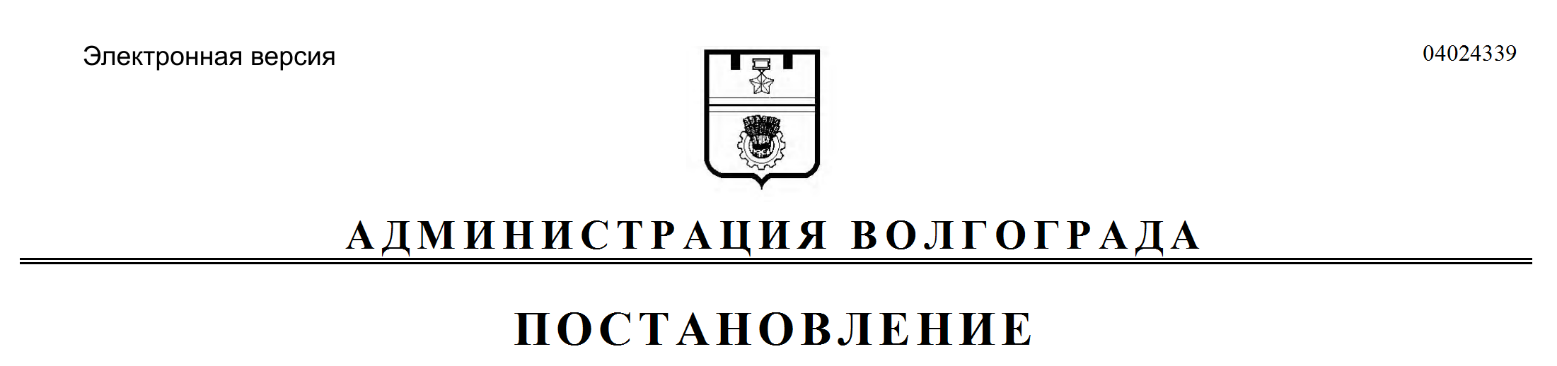 № п/пУлицаНомера домов123Тракторозаводский районТракторозаводский районТракторозаводский район1.Муниципальное общеобразовательное учреждение «Средняя школа № 1 Тракторозаводского района Волгограда»Муниципальное общеобразовательное учреждение «Средняя школа № 1 Тракторозаводского района Волгограда»1.Ул. Ополченская13, 15, 17, 19, 21, 23, 25, 27, 35, 37, 39, 41, 42, 43, 44, 44а, 45, 46, 47, 48, 491.Ул. им. Рыкачева14, 16, 221.Ул. Очаковская1, 3, 4, 5, 13, 15, 17, 19, 211.Ул. им. Андреева13, 151.Ул. им. Атласова161.Ул. им. Луговского1–5, 7, 9, 111.Ул. Мценская2–5, 7–101.Ул. Электрогорская6, 8, 101.Ул. Ярцевская1, 1а, 2, 5, 8, 9, 10, 13, 14, 16, 18, 20, 22, 242.Муниципальное общеобразовательное учреждение «Средняя школа № 3 Тракторозаводского района Волгограда»Муниципальное общеобразовательное учреждение «Средняя школа № 3 Тракторозаводского района Волгограда»2.Ул. Борьбы1–72.Ул. им. Гроссмана92.Ул. им. Дзержинского3, 5, 7, 11, 13, 152.Ул. Ополченская5, 6, 7, 9, 10, 11, 12, 142.Ул. 95-й Гвардейской1–102.Ул. им. Шурухина8, 18, 20, 24, 262.Пр-кт им. В.И.Ленина209, 211, 2133.Муниципальное общеобразовательное учреждение «Средняя школа № 4 Тракторозаводского района Волгограда»Муниципальное общеобразовательное учреждение «Средняя школа № 4 Тракторозаводского района Волгограда»3.Ул. Тракторостроителей1, 3, 5, 7, 113.Ул. им. Лодыгина1–7, 9, 11, 12, 133.Ул. им. адмирала Ушакова2, 4, 6, 8, 10, 12, 144.Муниципальное общеобразовательное учреждение «Средняя школа № 12 Тракторозаводского района Волгограда»Муниципальное общеобразовательное учреждение «Средняя школа № 12 Тракторозаводского района Волгограда»4.Ул. Борьбы9, 11, 12, 13, 15, 17, 194.Ул. им. Шурухина3, 54.Ул. им. Клименко5, 6, 7, 7а, 9, 10, 11123Ул. им. Гули Королевой2, 4, 5, 7–12Ул. им. Быкова5, 7–12Пр-кт им. В.И.Ленина197, 197а, 199, 201, 203, 2055.Муниципальное общеобразовательное учреждение «Гимназия № 13 Тракторозаводского района Волгограда»Муниципальное общеобразовательное учреждение «Гимназия № 13 Тракторозаводского района Волгограда»5.Ул. им. Быкова4, 4а, 66.Муниципальное общеобразовательное учреждение «Средняя школа № 17 имени 37-й Гвардейской стрелковой дивизии Тракторозаводского района Волгограда»Муниципальное общеобразовательное учреждение «Средняя школа № 17 имени 37-й Гвардейской стрелковой дивизии Тракторозаводского района Волгограда»6.Ул. им. Дзержинского25, 27, 29–39, 41, 42, 43, 47, 49, 51, 51а, 53, 556.Ул. им. Дегтярева35, 37, 39, 43, 45, 47, 516.Ул. им. Жолудева7а, 9а, 11–20а, 22, 24, 26, 30, 32, 36, 386.Пер. Новослободский1, 4, 5, 5а6.Ул. Оскольская3, 5, 7, 9, 11, 13, 15, 19, 21, 236.Ул. Саперная3–9, 136.Ул. Малоярославецкая1, 3, 5, 7, 9, 11, 13, 156.Ул. Мозырьская2–12, 14, 18, 206.Ул. Нахичеванская2–6, 8, 10, 11а, 14–186.Ул. Холмистая2, 3, 5, 7–10, 12–186.Пер. Воздушный8, 10, 12, 146.Ул. Верхняя11, 27а7.Муниципальное общеобразовательное учреждение «Средняя школа № 18 Тракторозаводского района Волгограда»Муниципальное общеобразовательное учреждение «Средняя школа № 18 Тракторозаводского района Волгограда»7.Ул. Гороховцев2, 4, 4а, 6, 8, 12, 14, 16, 18, 20, 22, 287.Ул. им. академика Богомольца2, 6, 8, 10, 12, 16, 207.Ул. им. Бетховена2, 2а, 2б, 4–29, 31, 33, 35, 377.Ул. Заозерная1–6, 87.Ул. им. Здоровцева1, 1а, 1б, 4–8, 11–14, 16–19, 21–37, 39, 41, 43, 45, 47, 49, 51, 53, 55, 57, 59, 617.Ул. им. Карпова3, 5–16, 18–28, 30, 327.Ул. Колчеданная1–8, 107.Ул. Малая2, 47.Ул. им. подполковника Болвинова2, 6, 8–12, 15–21, 23–29, 31, 32, 34–59, 61, 66, 68, 708.Муниципальное общеобразовательное учреждение «Средняя школа № 26 Тракторозаводского района Волгограда»Муниципальное общеобразовательное учреждение «Средняя школа № 26 Тракторозаводского района Волгограда»8.Ул. им. Дзержинского44, 46, 48, 50, 52, 56–858.Ул. 62-й Армии1, 1а, 3, 5, 5а, 7, 7а, 9, 11, 13, 15, 15а, 17, 17а, 18, 19, 19а, 21, 21а, 23, 25, 25а, 27, 27а, 29, 31, 31а, 33, 35, 35а, 37, 39, 39а, 41, 43, 45, 47, 49, 51, 53, 558.Ул. Березовая4, 5, 8, 10, 12, 16, 17, 18, 21, 268.Ул. им. Бехтерева2, 4, 6, 8, 10, 12, 22, 248.Ул. им. Богдана Хмельницкого1, 1а, 50, 50б, 52, 54, 56, 56а, 58, 60, 62, 64, 66, 68, 70, 72, 74, 78, 80, 82, 84, 868.Ул. им. Бурмакова1–6, 8, 8а, 9–22, 22б, 22в, 22г–308.Ул. Валуйская1, 2а, 6, 6а, 8, 11, 13, 15, 17, 19, 20б, 21, 23, 25, 27, 29, 31, 35, 37, 39, 41, 43, 45, 47, 49, 51, 53, 55, 61, 65, 67, 69, 71, 73, 75, 77, 79, 81, 83, 93, 95, 97, 99, 1018.Ул. им. Дежнева1, 3–8, 9а, 10, 11а, 12, 13а, 14–35, 37–95, 97, 99, 101, 103, 104, 105, 107, 109, 111, 111а, 113, 115, 117, 119, 1218.Ул. Дружбы народов1–10а, 12–57, 59, 61, 63, 65, 67, 69, 71, 73, 75, 79, 81, 83, 858.Ул. им. Дундича1–20, 22–48, 50, 52, 54, 55, 55а–60б, 62, 64, 66, 70, 72, 74, 76, 78, 80–82, 84, 86, 88, 90, 91, 92, 94, 96, 98, 100, 102, 104, 106, 108, 118, 120, 122, 124, 126, 128, 130, 132, 134, 136, 138, 140, 142, 144, 146, 146а, 148, 150, 154, 156, 158, 160, 162, 164, 166, 166а, 168, 170, 170а, 170б, 172, 174, 184, 186, 188, 190, 196, 198, 200, 202, 204, 218, 2208.Ул. им. Ивана Антонова1–228.Ул. им. композитора Прокофьева1–508.Ул. им. Мечникова1–278.Ул. Привокзальная1–2а, 3а, 3б, 4а, 5, 5а, 5б, 7а, 8–16а, 18, 18а, 20, 20а, 22, 22а, 24а, 26, 28, 32, 34, 36, 38, 40, 40а, 42, 43, 44, 46, 46а, 48–54, 56–83, 85–94, 96–98, 100, 102, 104, 106, 108, 108а, 110, 112, 114, 116, 118, 1208.Пер. Монтажный1, 1а, 3, 58.Ул. Путиловская7, 9, 11, 13, 17, 19, 21, 23, 25, 27, 31, 33, 358.Ул. Сборочная6, 12, 14, 16, 18, 20, 28, 30, 32, 348.Ул. им. Сенявина1–76, 788.Ул. им. Собинова4, 6, 8, 9, 10, 12, 14, 158.Ул. им. Талалихина3, 5, 7, 9, 11, 13, 15, 17, 31, 33, 358.Пер. Технологический1, 1/д, 2–13, 15–238.Пер. Чепурниковский2, 2а, 48.Пер. Чугунолитейный9, 9а, 11, 138.Ул. им. Шаляпина6, 10, 12, 14, 178.Ул. им. Александрова1, 2, 3, 5, 7, 7а–11, 13–41, 43–104, 106–109, 111–123, 125–137, 139–160, 162–168, 170, 172, 174, 176, 178, 180, 182, 184, 186, 188, 190, 192, 194, 195, 196, 196а, 198, 200, 202, 204, 206, 210, 212, 214, 2168.Ул. Кабардино-Балкарская18.Ул. им. Костычева1–38, 40–45, 47–115, 117–160, 165, 170, 172, 174, 176, 178, 188, 192, 194, 195, 199, 200, 201, 202, 2048.Ул. им. Левитана5, 7, 9–90, 92–109, 111–121, 123–126, 
128–166, 168–181, 183–200, 202–206, 208, 210, 212, 214, 216, 218, 220, 222, 226, 228, 230, 2348.Ул. Североосетинская3, 6, 88.Ул. Чекистов2, 2а, 2б, 2в, 2г, 4, 6–12, 14–33, 35–52, 54, 57–109, 113, 114, 115, 118–129, 131, 133, 135, 137, 139, 141, 143, 147, 149, 151, 154, 155, 157, 159, 161, 163, 165, 167, 169, 171, 173, 175, 177, 179, 181, 183, 185, 187, 189, 191, 193, 195, 197, 199, 201, 203, 205, 207, 209, 211, 213, 215, 219, 227, 229, 231Ул. им. академика Зелинского1, 3, 5, 7, 9, 119.Муниципальное общеобразовательное учреждение «Средняя школа № 27 Тракторозаводского района Волгограда»Муниципальное общеобразовательное учреждение «Средняя школа № 27 Тракторозаводского района Волгограда»9.Ул. им. Менжинского2, 4, 8, 10, 11, 11а, 12, 14, 18, 22, 24, 26, 2810.Муниципальное общеобразовательное учреждение «Средняя школа № 29 Тракторозаводского района Волгограда»Муниципальное общеобразовательное учреждение «Средняя школа № 29 Тракторозаводского района Волгограда»10.Ул. им. Дзержинского4, 6, 8, 10, 14, 16–24, 26, 2810.Ул. им. Дегтярева1, 1а, 4, 4а, 5, 6, 7, 9, 11, 13, 17, 21, 23, 25, 31, 3310.Ул. им. Жолудева2, 4, 6, 810.Ул. им. Шурухина13, 3210.Пр-кт им. В.И.Ленина225, 22710.Ул. Баскунчакская4, 5, 7, 7а, 9, 9а, 11, 11а, 12, 1410.Ул. Бухарская1, 3–6, 8–17, 20–23, 25, 27, 29, 31, 33, 35, 4310.Ул. им. Вычугова17, 19, 2110.Ул. Областная7, 7а, 9, 15, 2610.Ул. им. Салуткина1, 5, 7, 8, 10, 10а, 11, 12, 13, 15, 17–22, 24, 2710.Ул. им. Брюсова610.Пер. Железнодорожный2, 3, 710.Ул. им. Коцюбинского1, 1а, 3, 3а, 5, 7, 1510.Пер. Моторный7–12, 14–1810.Ул. им. Софьи Перовской2, 910.Пер. Часовой2, 4, 510.Ул. Брасовская7, 9, 11, 15, 1810.Ул. им. Ивана Франко8, 1010.Ул. им. Шкирятова6, 810.Ул. Орехово-Зуевская4, 6, 8, 10, 12, 16, 18, 20, 22, 2411.Муниципальное общеобразовательное учреждение «Гимназия № 16 Тракторозаводского района Волгограда»Муниципальное общеобразовательное учреждение «Гимназия № 16 Тракторозаводского района Волгограда»11.Ул. им. Николая Отрады4, 4а, 6, 8, 10, 10а, 14, 16, 20, 20а, 20б, 22, 24, 24а, 26, 26а, 3011.Ул. им. Кастерина2, 4, 611.Наб. Волжской флотилии1, 6, 7, 7а, 11, 11а, 13, 15, 17, 19, 21, 21б, 23, 23а, 27, 29, 33, 37, 37а, 3911.Ул. им. Серова45, 46, 47, 50, 5112.Муниципальное общеобразовательное учреждение «Средняя школа № 51 имени Героя Советского Союза А.М.Числова Тракторозаводского района Волгограда»Муниципальное общеобразовательное учреждение «Средняя школа № 51 имени Героя Советского Союза А.М.Числова Тракторозаводского района Волгограда»12.Ул. им. Кропоткина1, 1а, 3–13а12.Ул. им. Менжинского15, 17, 17а, 19, 19а, 21, 23, 25, 2712.Ул. им. академика Павлова4, 6, 8, 10, 12, 1412.Ул. им. Низами1а, 3а, 5, 7, 7а, 9, 9а12.Ул. им. Чаплыгина8, 10, 12, 12а12.Ул. Самаркандская2, 3, 4, 6, 7, 8, 9, 11, 12, 14, 16, 17, 19–33а, 35–40, 4212.Ул. Вильнюсская2–8, 10–13, 15–25, 27а–35, 37–41, 43, 4512.Ул. Восстания1, 1а–5, 8–17, 20, 20а–23, 25, 26, 28, 30, 3212.Ул. Калужская1–19, 21, 23, 2512.Ул. Высоковольтная1, 1а–6, 8, 10–36, 38, 40, 42, 44–48, 50–54, 56, 5812.Ул. им. Лавренева1а–6, 8, 8а–13, 16–20, 2412.Ул. Падунская1, 1а, 3, 5, 7, 9, 11, 15, 17, 19, 21, 23, 2512.Ул. Переяславская2, 2а, 4, 6, 12, 16, 18, 20, 22, 2412.Ул. Пятая2, 2а, 4, 5, 6, 8, 10, 12, 14, 20, 22, 22а, 2412.Ул. Северокавказская5, 7, 7а, 8, 8а12.Ул. Таллинская1, 3, 5, 9, 11, 13, 15, 17, 19, 21–28, 31, 32, 34, 3612.Пер. Фабричный10, 1212.Ул. Зеленодольская1, 1а, 3, 5, 7, 11а, 13, 15, 17, 19, 19а13.Муниципальное общеобразовательное учреждение «Средняя школа № 61 Тракторозаводского района Волгограда»Муниципальное общеобразовательное учреждение «Средняя школа № 61 Тракторозаводского района Волгограда»13.Ул. им. Грамши43, 45, 47, 49, 5113.Ул. им. Николая Отрады15, 17, 21, 34, 36, 40, 4413.Ул. Гороховцев3013.Ул. Апатитовая3113.Ул. Кварцевая31, 34, 35, 37, 38, 3913.Пер. Гидростроевский414.Муниципальное общеобразовательное учреждение «Средняя школа № 74 Тракторозаводского района Волгограда»Муниципальное общеобразовательное учреждение «Средняя школа № 74 Тракторозаводского района Волгограда»14.Рп. Водстрой, ул. им. Костюченко1, 1а, 3, 3а, 7, 7а, 7б, 9, 9а, 11, 12, 13, 13а, 17, 25, 27, 33, 35, 37, 37а, 39, 45, 49, 51, 53а, 5514.Рп. Водстрой, ул. Мелиораторов1–8, 10, 12, 14, 16, 1814.Рп. Водстрой, ул. им. Луконина1, 3, 5, 8, 9, 11, 13, 1814.Рп. Водстрой, ул. Зенитчиков1–4, 6–10, 12–18, 20, 2214.П. Заречный, ул. Советская1, 2, 4–814.П. Заречный, ул. Восточная1–7, 7а, 9, 10, 12–1614.П. Заречный, ул. Зеленая2–6, 8, 1014.П. Заречный, ул. Песочная1–10, 12, 13, 1414.П. Заречный, ул. Садовая1–19, 21, 2314.П. Заречный, ул. Кавказская1–5, 7, 8, 9, 2515.Муниципальное общеобразовательное учреждение «Средняя школа № 86 Тракторозаводского района Волгограда»Муниципальное общеобразовательное учреждение «Средняя школа № 86 Тракторозаводского района Волгограда»15.Ул. им. Батова1, 3–6, 8–1015.Ул. им. Патриса Лумумбы3, 4, 1015.Ул. Загорская1, 3, 5, 6, 7, 8, 1015.Ул. им. Салтыкова-Щедрина1, 2, 4–8, 12–18, 20–22, 2415.Ул. им. Демьяна Бедного1, 2, 2а, 3–11, 17, 1915.Ул. им. Андреева3, 4, 1016.Муниципальное общеобразовательное учреждение «Средняя школа № 87 Тракторозаводского района Волгограда»Муниципальное общеобразовательное учреждение «Средняя школа № 87 Тракторозаводского района Волгограда»16.Ул. Героев Тулы11, 13, 15, 16, 16а, 17, 54, 67, 6/45, 6/302, 6/231016.Ул. им. академика Бардина1–10, 12, 14, 15, 17, 17а, 19, 2816.Ул. Героев Шипки1, 1а, 3, 7, 9, 15, 17, 21, 23, 25, 27, 27а, 29, 3116.Ул. Остравская30, 3216.Ул. им. Колумба1б, 2, 4–8, 10, 12, 1416.Ул. Брусничная1, 10, 12, 14, 16, 18, 19, 21, 23, 27, 29, 31, 33, 35, 37, 46, 48, 59, 61, 65, 67, 67б, 69, 73, 7516.Ул. Клубничная5, 7, 15, 17, 21, 25, 27, 29, 37, 39, 41, 43, 45, 46, 47, 4916.Пер. Короткий1–1016.Ул. Латошинская3, 5, 7, 11, 14, 15б, 103/934516.Ул. Радужная10–13, 15, 17, 20, 22, 24, 2616.Ул. Тополиная3, 5, 8, 12–17, 19, 21, 23, 25, 27–31, 33–35, 37, 39, 41, 43, 4516.Ул. Гидростроителей1516.Ул. Центральная2, 4, 6, 8, 9, 10, 18, 2116.Ул. Прохладная2, 717.Муниципальное общеобразовательное учреждение «Средняя школа № 88 Тракторозаводского района Волгограда»Муниципальное общеобразовательное учреждение «Средняя школа № 88 Тракторозаводского района Волгограда»17.Ул. им. академика Богомольца1, 3, 5, 7, 11, 13, 17, 1917.Ул. им. Николая Отрады1, 1а, 5, 7, 9, 11, 1317.Ул. им. Мясникова2, 4, 8, 10, 12, 14, 16Ул. Днепрогэсовская1, 1а–5, 7–15, 17, 19, 21, 23, 25, 27, 29, 31, 33, 35, 43, 44Ул. им. Позднышева3–8, 10–29, 32, 33, 35, 37, 38–62, 64, 66, 68, 70, 72, 74, 76Ул. Сланцевая7–11, 13–16, 18, 19, 20, 22, 24, 3918.Муниципальное общеобразовательное учреждение «Средняя школа с углубленным изучением отдельных предметов № 94 Тракторозаводского района Волгограда»Муниципальное общеобразовательное учреждение «Средняя школа с углубленным изучением отдельных предметов № 94 Тракторозаводского района Волгограда»18.Ул. Метростроевская1, 3, 5, 7, 9, 11, 26, 28, 30, 30а, 43, 43а, 45, 46, 48, 52, 54, 56, 57, 58, 60, 62, 64, 64а, 66, 68, 70, 72, 74, 76, 7818.Ул. Ополченская20, 24, 26, 28, 30, 32, 3418.Ул. им. Могилевича1–12, 14, 16, 22, 25, 26, 28–41а, 43–51а, 54, 56, 57, 58, 60, 61, 62а–69, 71, 7318.Ул. им. Баумана2, 4, 4а, 6, 8, 10, 14, 16, 33, 35, 35а, 37, 40, 40а, 41, 43, 45, 46, 48, 48а, 49, 50, 52–76, 78, 80, 82, 8418.Ул. Льговская1, 2, 4–21, 54, 56, 58, 60, 62, 64, 66, 68, 70, 72, 74, 7618.Пер. им. Ногина5, 6, 9, 11, 12, 14, 17, 17а, 18, 23, 24, 25, 29, 34, 44, 45, 46, 47, 4918.Ул. им. Бакунина1, 5, 7, 11, 17, 23а, 25, 33, 3518.Ул. им. Боткина23, 43, 45, 47–63, 66–78, 80, 82, 82а, 84, 86, 8818.Пер. им. Войкова2, 6, 6а, 12, 12а18.Ул. им. Котельникова28, 30, 34, 36, 40, 42, 44, 46, 48, 50, 52–57, 59, 61, 61а, 63, 67, 69, 71, 7318.Пер. им. Красина3, 5, 7, 9, 10, 10а, 11, 15, 16, 21, 22, 25, 32, 3418.Ул. Мечетинская14а, 16, 16а, 18, 18а, 20, 22, 24, 2818.Пер. Памирский6, 9, 12, 16, 18, 2218.Ул. им. Щепкина1–7, 9–13, 14а–23, 25–54а18.Ул. Янтарная36, 38–63, 65–68, 70–8418.Ул. Ясная1, 1а–8, 10–14, 16–20, 22–28а, 30–43, 45, 47, 49, 51, 5319.Муниципальное общеобразовательное учреждение «Средняя школа № 99 имени дважды Героя Советского Союза А.Г.Кравченко Тракторозаводского района Волгограда»Муниципальное общеобразовательное учреждение «Средняя школа № 99 имени дважды Героя Советского Союза А.Г.Кравченко Тракторозаводского района Волгограда»19.Пр-кт им. В.И.Ленина173, 177, 179, 189, 193, 195, 195а19.Ул. им. Салтыкова-Щедрина25–42, 4419.Ул. Загорская13, 13а, 15, 18, 19, 20, 2119.Ул. им. Рыкачева3–819.Ул. Мукачевская1–819.Ул. им. Атласова3, 4, 9, 10, 13, 1519.Ул. Обливская1–4, 6–11, 1419.Ул. Ополченская53, 55, 57, 59, 61, 63, 65, 67, 69Краснооктябрьский районКраснооктябрьский районКраснооктябрьский район20.Муниципальное общеобразовательное учреждение «Средняя школа № 2 Краснооктябрьского района Волгограда»Муниципальное общеобразовательное учреждение «Средняя школа № 2 Краснооктябрьского района Волгограда»20.Пр-кт Волжский2–1420.Ул. Прибалтийская1–1620.П. Металлургов11–12020.Ул. им. капитана Тряскина1–5020.Ул. Таймырская, ул. Чистоозерная, ул. им. МатевосянаУл. Таймырская, ул. Чистоозерная, ул. им. Матевосяна21.Муниципальное общеобразовательное учреждение «Средняя школа № 5 Краснооктябрьского района Волгограда»Муниципальное общеобразовательное учреждение «Средняя школа № 5 Краснооктябрьского района Волгограда»21.Ул. им. Репина13, 17, 15, 62, 62а, 64, 64а, 66, 6821.Ул. Библиотечная7, 9, 11, 13, 15, 1721.Ул. 39-й Гвардейской18, 20, 22, 24, 26, 28, 3021.Ул. им. маршала Еременко52, 54, 5621.Ул. Восточная16, 16а, 16б, 18, 21б, 22, 22а, 23, 23а, 24, 24а, 25–33, 35, 37, 3921.Ул. им. Айвазовского29а, 29г–52, 54, 6621.Ул. Победы35, 35а, 35б, 37, 39, 42а, 42в, 43–60, 62, 64, 66, 6821.Ул. Новоремесленная1322.Муниципальное общеобразовательное учреждение «Средняя школа № 13 Краснооктябрьского района Волгограда»Муниципальное общеобразовательное учреждение «Средняя школа № 13 Краснооктябрьского района Волгограда»22.Ул. им. Германа Титова14, 16, 18, 20а, 22, 24, 26, 28, 30, 3222.Ул. им. Хользунова11, 13, 15, 19, 21, 23–27, 3022.Ул. им. маршала Еременко124, 126, 12822.Ул. Таращанцев27, 29, 31, 33, 35, 37, 39, 41, 43, 45, 47, 56, 6022.Пер. Аэропортовский823.Муниципальное общеобразовательное учреждение «Средняя школа № 16 Краснооктябрьского района Волгограда»Муниципальное общеобразовательное учреждение «Средняя школа № 16 Краснооктябрьского района Волгограда»23.Пр-кт им. В.И.Ленина127, 129, 131, 135, 137, 139, 141, 14323.Ул. им. генерала Гуртьева2–523.Пер. Аэропортовский1–4, 623.Ул. им. Германа Титова4, 6, 8, 10, 1223.Ул. им. Хользунова3, 5, 7, 923.Подстанция124.Муниципальное общеобразовательное учреждение «Средняя школа с углубленным изучением отдельных предметов № 20 Краснооктябрьского района Волгограда»Муниципальное общеобразовательное учреждение «Средняя школа с углубленным изучением отдельных предметов № 20 Краснооктябрьского района Волгограда»24.Пр-кт им. В.И.Ленина79, 81, 85, 87, 89, 91, 9324.Ул. 39-й Гвардейской6, 824.Ул. им. Кузнецова19–24, 26–31, 31/1–35, 37, 38, 39, 4124.Пр-кт Металлургов1, 3, 5, 7, 9, 1124.Ул. Веселая44, 46–67, 69, 71, 7324.Ул. Сочинская47, 49, 51, 55, 57, 59, 61, 74, 7624.Ул. Уссурийская49, 53–66, 68, 6924.Ул. Таращанцев2, 4, 6, 8, 12, 14, 1624.Ул. Варшавская3, 4, 6, 7, 13, 60, 6224.Ул. им. Ольги Форш2–6, 8, 1024.Ул. Инициативная1, 2, 4–824.Ул. Короткая23–30, 32 (многоквартирные жилые дома), 79, 83, 85 (индивидуальные жилые дома)24.Ул. Новоремесленная3, 3а, 525.Муниципальное общеобразовательное учреждение «Средняя школа № 30 Краснооктябрьского района Волгограда»Муниципальное общеобразовательное учреждение «Средняя школа № 30 Краснооктябрьского района Волгограда»25.Ул. им. генерала Ватутина8, 10, 12, 1425.Ул. Тарифная21, 23, 25, 27, 29, 3125.Ул. им. маршала Еременко53, 55, 59, 6125.П. 5-й участок10, 11, 14, 15, 16, 18, 20, 21, 22, 2425.П. 4-й участок1–5, 7–2425.Ул. Курильская5, 7, 925.Ул. Мичурин сад1–1525.Ул. Верхоянская98–11825.Ул. Вогульская56, 58, 60, 61–10925.Ул. Краснодонцев93–10525.Ул. им. Руднева100–11925.Ул. Кустанайская59–7525.Ул. Заполярная, ул. Никопольская, ул. Водопадная, ул. Новинская, 
ул. им. Николая Кибальчича, ул. Базовая, ул. Типографская, ул. Суздальская, ул. Саратовская, ул. им. Сергея Лазо, ул. Шатурская, ул. Южная, 
ул. Таганская, ул. Узловая, ул. Капитанская, ул. Лубянская, ул. Новаторская, ул. Железноводская, ул. Богучарская, ул. Ромодановская, ул. Большереченская, ул. им. Юрия Смирнова, ул. Муромская, ул. Туристов, 
ул. Западная, ул. им. Жданова, ул. им. Ломоносова, ул. Архангельская, ул. Новая, ул. Навигационная, ул. Товарищеская, ул. Художественная, 
ул. Буровая, ул. Кольская, пер. Вязниковский, пер. им. Руднева, пер. Навигационный, пер. им. Юрия Смирнова, пер. ВогульскийУл. Заполярная, ул. Никопольская, ул. Водопадная, ул. Новинская, 
ул. им. Николая Кибальчича, ул. Базовая, ул. Типографская, ул. Суздальская, ул. Саратовская, ул. им. Сергея Лазо, ул. Шатурская, ул. Южная, 
ул. Таганская, ул. Узловая, ул. Капитанская, ул. Лубянская, ул. Новаторская, ул. Железноводская, ул. Богучарская, ул. Ромодановская, ул. Большереченская, ул. им. Юрия Смирнова, ул. Муромская, ул. Туристов, 
ул. Западная, ул. им. Жданова, ул. им. Ломоносова, ул. Архангельская, ул. Новая, ул. Навигационная, ул. Товарищеская, ул. Художественная, 
ул. Буровая, ул. Кольская, пер. Вязниковский, пер. им. Руднева, пер. Навигационный, пер. им. Юрия Смирнова, пер. Вогульский26.Муниципальное общеобразовательное учреждение «Средняя школа № 32 Краснооктябрьского района Волгограда»Муниципальное общеобразовательное учреждение «Средняя школа № 32 Краснооктябрьского района Волгограда»26.Ул. Богунская26, 28, 28а, 29, 30, 31, 33, 35, 37, 39, 41–8126.Ул. им. Поддубного3, 5, 7, 9, 10, 12, 14, 14а, 2526.Пр-кт Металлургов50, 52, 54, 72, 74, 76, 7826.Ул. им. Качалова40, 42, 46, 48 (многоэтажные жилые дома), 45, 47–75 (индивидуальные жилые дома)26.Ул. Северный городок1–526.Ул. Черниговская1–4226.Ул. Летная1–2526.Ул. им. Бажова3, 526.Ул. Созидательская4, 626.Пер. Охотничий1–326.Пер. Рабочий1–426.Пер. Летный1–326.Ул. Араратская1–4126.Ул. Житомирская1–4026.Пер. Араратский1–3726.Ул. Сорок домиков1826.Ул. 1-я Спортивная, ул. 2-я Спортивная, ул. Винницкая, пер. Луговой, пер. МанежныйУл. 1-я Спортивная, ул. 2-я Спортивная, ул. Винницкая, пер. Луговой, пер. Манежный27.Муниципальное общеобразовательное учреждение «Средняя школа № 34 Краснооктябрьского района Волгограда»Муниципальное общеобразовательное учреждение «Средняя школа № 34 Краснооктябрьского района Волгограда»27.Пр-кт им. В.И.Ленина71, 73, 75, 7727.Ул. им. Кузнецова1, 5, 7, 9, 12, 13, 15–1827.Ул. Короткая3–14, 23, 25, 27, 29, 31, 33, 35, 37, 39, 41, 43, 45, 46, 49, 51 (индивидуальные жилые дома), 18, 20, 22 (многоквартирные жилые дома)27.Ул. им. Рихарда Зорге2–2127.Ул. Веселая1–42, 43, 4527.Ул. Уссурийская1–4827.Ул. Сочинская1–40, 42, 44, 4627.Ул. Волочаевская1–4727.Ул. Обороны Севастополя1–4327.Ул. Черноярская1–34, 36, 38, 4027.Ул. Техническая1–2827.Ул. Стрелковая1–2927.Ул. Снайперская1–4227.Ул. Кубинская1–3727.Ул. Белебейская1–1127.Ул. Касимовская1–3027.Ул. им. Семашко1–1327.Ул. 1-я Малая1–1827.Ул. 2-я Малая1–1227.Ул. Возрождения14, 1527.Ул. 2-я Горная1, 2, 7, 9, 1127.Ул. 2-я Волочаевская1–627.Ул. Обороны Одессы1–3827.Пер. Транспортный1–1827.Пер. Малый1–827.Пер. Волочаевский1–1027.Ул. им. Базарова2, 4, 6, 8, 10, 12, 1428.Муниципальное общеобразовательное учреждение «Средняя школа № 35 Краснооктябрьского района Волгограда»Муниципальное общеобразовательное учреждение «Средняя школа № 35 Краснооктябрьского района Волгограда»28.Ул. Таращанцев7, 9, 13, 17, 19, 21, 22, 24, 26, 28, 30, 32, 3428.Ул. Богунская7, 9, 9а, 10а, 11, 1228.Пр-кт Металлургов6, 10, 12, 18, 20, 22, 24, 2828.Пер. Северный2, 4, 628.Пер. Демократический2, 3, 4, 7, 828.Пр-кт им. В.И.Ленина99, 101, 103, 10528.Ул. им. Петра Гончарова6, 8, 1028.Ул. им. Кузнецова44, 46, 48, 49, 50, 51, 53, 55, 57, 59, 61, 63/128.Ул. им. генерала Штеменко5, 7, 9, 11, 13, 15, 1729.Муниципальное общеобразовательное учреждение «Средняя школа с углубленным изучением отдельных предметов № 49 Краснооктябрьского района Волгограда»Муниципальное общеобразовательное учреждение «Средняя школа с углубленным изучением отдельных предметов № 49 Краснооктябрьского района Волгограда»29.Ул. им. Рихарда Зорге25, 26, 28, 31–35, 37–40, 42, 43, 44, 46, 
48–56, 58, 6029.Ул. им. маршала Еременко42, 4429.Ул. 39-й Гвардейской5, 15, 17а, 27, 29, 29а, 31, 3329.Ул. им. Репина1, 3, 5, 7–10, 12, 14, 16, 16а, 16б, 18, 20, 22, 24, 24а, 26, 28, 30, 32, 34, 36, 37, 38, 38а, 40, 42, 44, 46, 48, 48а, 5029.Ул. им. Чайковского1–4229.Ул. Волочаевская48–7029.Ул. Обороны Севастополя44–49, 51, 52а–77, 7929.Ул. Техническая29–70а29.Ул. Стрелковая30, 31а, 32, 34, 36, 38, 40, 40а, 4229.Ул. Кубинская38–9029.Ул. Промышленная1, 1а, 3, 3а, 5, 7, 9, 11, 1629.Ул. 4-х связистов9, 7, 529.Ул. им. Мичурина1–56, 58, 6029.Ул. Сызранская529.Ул. им. Ушинского1, 3, 3а, 5, 7, 11, 13, 1529.Ул. Восточная1–15, 17, 19, 20, 2129.Ул. им. Айвазовского1–2929.Ул. Победы1–34, 36, 38, 40, 41, 4229.Ул. им. Менделеева3, 4, 10, 19, 21, 22, 22а29.Ул. им. Семашко23а, 24, 25, 27, 2929.Ул. им. Лермонтова20, 24, 26, 3029.Пер. 1-й Промышленный1, 1129.Пер. Мамаевский1, 1а–8, 10, 1529.Пер. им. Репина 1-й1, 1а, 1б, 6, 6а, 8, 10, 12, 1429.Пер. им. Репина 2-й2, 2а, 4, 4а, 4б29.Ул. Черноярская35, 37, 39, 41–10029.Ул. Мамаевская, ул. им. Нестерова, ул. им. Лермонтова 2-яУл. Мамаевская, ул. им. Нестерова, ул. им. Лермонтова 2-я30.Муниципальное общеобразовательное учреждение «Средняя школа № 72 Краснооктябрьского района Волгограда»Муниципальное общеобразовательное учреждение «Средняя школа № 72 Краснооктябрьского района Волгограда»30.Ул. Верхоянская1–9730.Ул. Краснодонцев1–9230.Ул. им. Руднева2а–9930.Ул. им. Хользунова71–16830.Ул. Сахалинская1–5530.Ул. им. Германа Титова72–13030.Ул. Араратская42–7530.Ул. Аграрная, ул. Анадырская, ул. Апшеронская, ул. Аэрофлотская, 
ул. Горловская, ул. Еланская, ул. им. Ермоловой, ул. Долинная, ул. Героическая, ул. Коммунаров, ул. им. Александра Матросова, ул. Москворецкая, ул. Нижнеамурская, ул. Оборонная, ул. Павелецкая, ул. Русская, 
ул. Слуцкая, ул. Сормовская, ул. Старобельская, ул. им. Сергея Тюленина, ул. Хрустальная, ул. им. Любови Шевцовой, ул. Шепетовская, 
ул. им. Ивана Земнухова, ул. Камчатская, ул. Колымская, ул. им. Кравченко, ул. Кузбасская, ул. Магаданская, ул. Тираспольская, ул. Хибинская, ул. им. Афанасия Ермакова, ул. Окраинная, п. Вишневая балка, 
пер. 1-й Еланский, пер. 2-й Еланский, пер. Нижнеамурский, пер. им. Сергея Тюленина, пер. им. Ивана Земнухова, пер. Камчатский, пер. Сахалинский, пер. Хибинский, ул. Телефонная, пер. 1-й Былинный, пер. 2-й Былинный, пер. 3-й БылинныйУл. Аграрная, ул. Анадырская, ул. Апшеронская, ул. Аэрофлотская, 
ул. Горловская, ул. Еланская, ул. им. Ермоловой, ул. Долинная, ул. Героическая, ул. Коммунаров, ул. им. Александра Матросова, ул. Москворецкая, ул. Нижнеамурская, ул. Оборонная, ул. Павелецкая, ул. Русская, 
ул. Слуцкая, ул. Сормовская, ул. Старобельская, ул. им. Сергея Тюленина, ул. Хрустальная, ул. им. Любови Шевцовой, ул. Шепетовская, 
ул. им. Ивана Земнухова, ул. Камчатская, ул. Колымская, ул. им. Кравченко, ул. Кузбасская, ул. Магаданская, ул. Тираспольская, ул. Хибинская, ул. им. Афанасия Ермакова, ул. Окраинная, п. Вишневая балка, 
пер. 1-й Еланский, пер. 2-й Еланский, пер. Нижнеамурский, пер. им. Сергея Тюленина, пер. им. Ивана Земнухова, пер. Камчатский, пер. Сахалинский, пер. Хибинский, ул. Телефонная, пер. 1-й Былинный, пер. 2-й Былинный, пер. 3-й Былинный31.Муниципальное общеобразовательное учреждение «Средняя школа № 76 Краснооктябрьского района Волгограда»Муниципальное общеобразовательное учреждение «Средняя школа № 76 Краснооктябрьского района Волгограда»31.Ул. им. Поддубного18, 20, 21, 22, 27, 29, 3131.Ул. им. Бажова7, 9, 1131.Ул. им. генерала Штеменко46, 48, 50–62, 64, 66, 6831.Ул. Летная26–5531.Ул. Триумфальная3, 5, 5а, 7, 9, 11, 1331.Ул. Черниговская44–9431.Ул. Житомирская41–63, 65, 67, 7131.Ул. Созидательская1–3, 5, 7–3931.Ул. им. маршала Еременко15, 17, 19, 21, 23, 2531.Ул. Былинная, пер. 4-й Летный, пер. ЧерниговскийУл. Былинная, пер. 4-й Летный, пер. Черниговский32.Муниципальное общеобразовательное учреждение «Средняя школа № 78 Краснооктябрьского района Волгограда»Муниципальное общеобразовательное учреждение «Средняя школа № 78 Краснооктябрьского района Волгограда»32.Ул. им. Германа Титова36, 36а, 38, 38а, 40, 40а, 43, 44, 46, 48, 50, 52, 54, 56, 58, 60, 62, 6432.Ул. Триумфальная6, 8, 12, 14, 16, 18, 24, 26, 28, 29, 3332.Ул. им. маршала Еременко27, 29, 31, 3532.П. Сорок домиков1–1432.Ул. Вогульская1–5432.Ул. Кустанайская1–5833.Муниципальное общеобразовательное учреждение «Средняя школа № 91 Краснооктябрьского района Волгограда»Муниципальное общеобразовательное учреждение «Средняя школа № 91 Краснооктябрьского района Волгограда»33.Ул. 39-й Гвардейской57–17833.Ул. им. Качалова1–39, 41, 43(индивидуальные жилые дома), 44 (многоэтажный жилой дом) 33.Ул. 4-х связистов15–8433.Ул. Геническая1–733.Ул. им. Менделеева48–18433.Ул. им. Чайковского44–6533.Ул. им. Мичурина57, 59, 61, 63, 64–7833.Ул. им. Лермонтова3, 5, 7, 9, 11, 13, 15, 17, 19, 21, 23, 25, 27, 29, 3133.Ул. им. Ульяны Громовой, ул. им. Димитрова, ул. Кунгурская, ул. Архитектурная, ул. Античная, ул. им. Антипова, ул. Автономная, ул. Краснокамская, ул. им. Алехина, ул. им. Олега Кошевого, ул. Крейсера «Варяг», ул. им. Сеченова, ул. им. Асланова, ул. Богуйская, ул. Башкирская, 
ул. им. сержанта Воронова, ул. им. Щорса, ул. им. Филатова, ул. им. Пржевальского, ул. им. Рахманинова, ул. им. Гайдара, ул. им. Ульянова, ул. Первой конной Армии, ул. Зеленая зона, ул. Новошахтинская, ул. Чесменская, ул. им. Сорокина, ул. Правды, ул. Южно-Сибирская, ул. Аэродромная, ул. Высокая, ул. им. Крылова, ул. им. Туманяна, ул. Краснофлотская, ул. Автомагистральная, ул. Гвардейская, ул. Береговая, ул. Сумская, 
ул. Адмиралтейская, ул. Воссоединения, ул. им. лейтенанта Дороша, 
ул. Весенняя, ул. Просторная, ул. Планерная, ул. им. Белинского, ул. Лазурная, ул. Большая кольцевая, ул. Малая кольцевая, ул. Кольцевая, 
ул. Листопадная, ул. Осенняя, ул. Летняя, ул. Жемчужная, ул. Нежная, ул. Радиальная, ул. Романтиков, ул. Центральная аллея, пер. Стрелецкий, ул. Плодовая, ул. Красивая, ул. Медовая, ул. ДачнаяУл. им. Ульяны Громовой, ул. им. Димитрова, ул. Кунгурская, ул. Архитектурная, ул. Античная, ул. им. Антипова, ул. Автономная, ул. Краснокамская, ул. им. Алехина, ул. им. Олега Кошевого, ул. Крейсера «Варяг», ул. им. Сеченова, ул. им. Асланова, ул. Богуйская, ул. Башкирская, 
ул. им. сержанта Воронова, ул. им. Щорса, ул. им. Филатова, ул. им. Пржевальского, ул. им. Рахманинова, ул. им. Гайдара, ул. им. Ульянова, ул. Первой конной Армии, ул. Зеленая зона, ул. Новошахтинская, ул. Чесменская, ул. им. Сорокина, ул. Правды, ул. Южно-Сибирская, ул. Аэродромная, ул. Высокая, ул. им. Крылова, ул. им. Туманяна, ул. Краснофлотская, ул. Автомагистральная, ул. Гвардейская, ул. Береговая, ул. Сумская, 
ул. Адмиралтейская, ул. Воссоединения, ул. им. лейтенанта Дороша, 
ул. Весенняя, ул. Просторная, ул. Планерная, ул. им. Белинского, ул. Лазурная, ул. Большая кольцевая, ул. Малая кольцевая, ул. Кольцевая, 
ул. Листопадная, ул. Осенняя, ул. Летняя, ул. Жемчужная, ул. Нежная, ул. Радиальная, ул. Романтиков, ул. Центральная аллея, пер. Стрелецкий, ул. Плодовая, ул. Красивая, ул. Медовая, ул. Дачная34.Муниципальное общеобразовательное учреждение «Средняя школа № 92 Краснооктябрьского района Волгограда»Муниципальное общеобразовательное учреждение «Средняя школа № 92 Краснооктябрьского района Волгограда»34.Ул. Таращанцев1, 334.Ул. им. Вершинина4–8, 12, 14, 16, 22, 24, 32, 3434.Пр-кт Металлургов15, 19, 21, 23, 25, 27, 29, 31, 3334.Ул. им. маршала Еременко60, 62, 64, 66, 68, 70, 72, 7434.Ул. Библиотечная8, 10, 12, 14, 1634.Ул. им. Репина21, 23, 25, 27, 7034.Ул. им. Петра Гончарова1, 235.Муниципальное общеобразовательное учреждение «Средняя школа № 95 Краснооктябрьского района Волгограда»Муниципальное общеобразовательное учреждение «Средняя школа № 95 Краснооктябрьского района Волгограда»35.Пр-кт им. В.И.Ленина149, 149а, 151, 153, 15535.Ул. Тарифная3, 5, 7, 9, 11, 1735.Ул. Таращанцев64, 64а, 68, 68а, 71, 73, 75, 77, 79, 81, 83, 85, 9335.Ул. им. маршала Еременко144, 146, 148, 150, 152, 154, 15635.П. Мирный6–29, 41–52, 60, 61, 6935.Ул. им. Пельше636.Муниципальное общеобразовательное учреждение «Средняя школа № 98 Краснооктябрьского района Волгограда»Муниципальное общеобразовательное учреждение «Средняя школа № 98 Краснооктябрьского района Волгограда»36.Ул. им. Германа Титова3, 5, 7, 9, 11, 13, 15, 17, 1936.Ул. Депутатская1, 3–7, 9, 9а, 11а, 13, 15, 15а, 17, 19, 21, 2536.Ул. им. маршала Еременко130 (ул. им. Германа Титова, 21), 132 
(ул. Депутатская, 23), 134, 136, 138, 142, 142а36.Ул. им. Пельше9, 11–16, 18, 20, 22, 24, 28, 3036.Ул. Софийская3, 5, 7, 9, 11, 13, 15, 1736.Ул. Геленджикская4, 6, 8, 10, 12, 14, 16, 18, 2436.Ул. Таращанцев55, 61, 6337.Муниципальное общеобразовательное учреждение «Гимназия № 12 Краснооктябрьского района Волгограда»Муниципальное общеобразовательное учреждение «Гимназия № 12 Краснооктябрьского района Волгограда»37.Ул. им. маршала Еременко100, 102, 104, 106, 108, 110, 112, 114, 116, 118, 120, 12237.Ул. им. генерала Штеменко22, 24, 26, 30, 32, 34, 36, 42, 4437.Ул. им. Хользунова32, 34, 36, 36/1, 36/2, 36/3, 36/4, 36/5, 38, 40, 4237.Ул. им. Клары Цеткин5, 7, 48, 49, 50, 50а, 51, 52, 53, 56, 59, 61, 61а, 63, 64, 65, 66, 70, 7437.Ул. им. Ольги Ковалевой49, 51, 53, 59, 60, 63, 64, 64а, 65, 68, 69–73, 75, 76, 76а, 80, 81, 82, 84, 84б, 86, 86а, 8937.Ул. Радистов57, 59, 59а, 61, 61а, 63, 63а, 65, 65а37.Ул. 4-я Заводская8, 10, 14, 1638.Муниципальное общеобразовательное учреждение «Гимназия № 14 Краснооктябрьского района Волгограда»Муниципальное общеобразовательное учреждение «Гимназия № 14 Краснооктябрьского района Волгограда»38.Пр-кт им. В.И.Ленина107, 109, 111, 113, 115, 117, 119, 123, 12538.Ул. им. генерала Штеменко2, 4, 6, 6а, 8, 10, 10а, 14, 1638.Ул. им. Хользунова6, 8, 10, 12, 12а, 16, 18, 18а, 18/1, 18/338.Ул. Таращанцев42, 44, 46, 48, 5038.Ул. им. Кузнецова5238.Ул. им. генерала ГлушкоУл. им. генерала Глушко39.Муниципальное общеобразовательное учреждение «Лицей № 2 Краснооктябрьского района Волгограда»Муниципальное общеобразовательное учреждение «Лицей № 2 Краснооктябрьского района Волгограда»39.Ул. им. генерала Штеменко23, 25, 27, 29, 31, 31а, 31б, 33, 35, 37, 37а, 39, 41, 41а, 41б, 43, 45, 4739.Ул. им. маршала Еременко78, 80, 82, 84, 86, 88, 92, 94, 96, 9839.Пр-кт Металлургов30, 32, 3439.Ул. Богунская1639.Ул. им. Петра Гончарова5, 7, 9Дзержинский районДзержинский районДзержинский район40.Муниципальное общеобразовательное учреждение «Средняя школа 
с углубленным изучением отдельных предметов № 33 
Дзержинского района Волгограда»Муниципальное общеобразовательное учреждение «Средняя школа 
с углубленным изучением отдельных предметов № 33 
Дзержинского района Волгограда»40.Ул. 8-й Воздушной Армии40, 44, 46, 48, 52, 54, 5640.Ул. им. Землячки62, 62а, 64, 66, 66а, 68, 72, 74а40.Ул. Космонавтов37, 39, 39а, 41, 43, 45, 45а, 47, 4940.Ул. им. Константина Симонова27, 31, 31а41.Муниципальное общеобразовательное учреждение «Средняя школа № 36 Дзержинского района Волгограда»Муниципальное общеобразовательное учреждение «Средняя школа № 36 Дзержинского района Волгограда»41.Пер. Жмеринский1–2241.Ул. Административная941.Ул. Авторемонтная2241.Ул. Ахтубинская1841.Ул. Ангарская59, 59а, 61а, 69, 69/1, 69/2, 69/3, 69/4, 69/5, 69/6, 71, 73, 75, 77, 79, 81, 83, 85, 87, 89, 91, 93, 95, 97, 98, 100, 101, 102, 102а, 103–139, 139/203, 140–15041.Ул. Костровая17, 2041.Пер. Знаменский2/71, 2/8241.Ул. им. Баженова1–6841.Ул. им. братьев Толмачевых1, 1б, 1г, 1к, 2–9, 11–18а, 19а, 20, 21, 22а, 23, 24, 24а, 26, 27, 29, 3141.Ул. Жмеринская1–45, 47, 49, 51, 53, 5541.Ул. Заречная8, 1241.Ул. Верхнебалканская26а, 26б41.Ул. им. генерала Гурова4, 6, 8, 10, 12, 14, 16, 18, 24, 26, 2841.Ул. им. Киквидзе1–4541.Ул. им. В.М.Кокова1–441.Ул. им. Колесникова1, 1а, 3, 4, 5, 8, 9, 9а–21, 23, 29, 31–3541.Ул. им. Лизы Чайкиной5–12, 1641.Ул. им. Павлика Морозова1, 2, 3, 5, 7, 9, 11, 13, 15, 19, 21, 23, 25, 27, 29, 31–47а41.Ул. им. полковника Батюка1–33, 33а41.Ул. им. Попова1–15, 16, 18, 20, 22, 24, 2641.Ул. им. Софьи Ковалевской1–2941.Ул. им. Сакко и Ванцетти1–24, 26, 28, 3041.Ул. им. Твардовского12, 1941.Ул. им. Халтурина1, 3, 4, 5–56, 60, 6241.Ул. им. Щаденко1, 2–7, 9–18, 20–23, 26, 2741.Ул. им. Яблочкина11–2341.Ул. Календарная2741.Ул. Кемеровская13–77, 7941.Ул. Кобринская13, 15, 17, 23–32, 33, 34–42, 44, 46, 48, 50, 52, 54, 56, 58, 60, 62, 6441.Ул. Костровая1741.Ул. Куринская1–6241.Ул. Летчиков341.Ул. им. маршала Рыбалко3, 8, 10, 10а, 12, 12а, 14, 14а, 14б, 1641.Ул. Миусская21, 23, 25–64, 66–7541.Ул. Нововокзальная1–2741.Пер. Нововокзальный1а41.Ул. Пойменная1–2041.Ул. Полоцкая5, 7, 11, 13, 17, 19, 21, 23, 25, 27, 29, 31, 33, 35, 37, 39, 41, 43, 45, 47, 49, 5141.Ул. Продольная106–122, 124–163, 165, 166, 168, 170, 172, 174, 17641.Ул. Прудовая2, 10, 12, 14, 17, 19, 2141.Ул. Ракетчиков1141.Ул. им. Римского-Корсакова4, 6, 8, 9, 12, 14, 29, 33, 33а, 37, 40, 42, 44, 45, 46, 47, 48, 4941.Ул. 7-я Северная441.Ул. 10-я Северная 27341.Ул. Сестрорецкая1–6941.Ул. Серебряная1–1041.Ул. Сульская15–18, 26–66, 68, 70, 72, 72а, 7441.Ул. Третьяковская1–5641.Ул. им. Хорошева1, 3, 5, 7, 9, 11, 1341.Ул. Хуторская53, 53а, 54б, 55, 56, 58–60, 61, 65, 66, 67, 67а, 69, 71, 72, 73, 75, 77, 78, 80, 82, 82а, 84, 85, 87, 91, 93, 95, 97, 99, 10141.Ул. Дубовая Балка1–741.Ул. Вьюжная, ул. Золотая осень, пер. Серебряный, ул. ЗнаменскаяУл. Вьюжная, ул. Золотая осень, пер. Серебряный, ул. Знаменская42.Муниципальное общеобразовательное учреждение «Средняя школа № 37 Дзержинского района Волгограда»Муниципальное общеобразовательное учреждение «Средняя школа № 37 Дзержинского района Волгограда»42.Пер. Заводской1–2442.Пер. Квартальный1–9, 1242.Пер. Костромской4–1842.Пр-кт им. Маршала Советского Союза Г.К.Жукова4, 5, 8, 15–61, 63, 65, 67, 69, 74, 75, 79–8242.Ул. Аральская32–3942.Ул. Балтийская28–39, 4142.Ул. Батурская1–5042.Ул. Васильсурская1–5342.Ул. Городнянская30, 32, 33, 35, 36, 37а, 37б, 38, 40–46, 48–51, 53–56, 58, 60, 62, 63б, 64, 66, 66а, 7642.Ул. Двинская21–77, 7942.Ул. Джаныбековская1–3042.Ул. Енисейская32, 34, 36, 38, 40, 42, 44, 46, 4842.Ул. Енотаевская1–5942.Ул. Житкурская3–13, 19, 21, 23, 2542.Ул. Заволжская1, 2, 4–9, 14, 16, 18, 20, 22, 24, 2642.Ул. им. Чапаева21–7242.Ул. Иртышская1–5, 8–11, 13–17, 18а, 19–22, 22а, 22г, 23, 2442.Ул. Кирпичная3–6042.Ул. Конотопская1–3342.Ул. Красноводская2, 4, 6, 8, 12, 14, 16, 18, 20, 22, 22а, 24, 26, 28, 30, 32, 3442.Ул. Малая Садовая542.Ул. Могилевская1–35, 8642.Ул. Ногинская1–2542.Ул. Онежская23, 25, 27, 29–33, 35, 37, 39, 4042.Ул. Пермская1–5442.Ул. Пионерская1–3842.Ул. Рахинская1–3542.Ул. им. Рокоссовского31, 33, 35, 35а, 37, 39, 39а, 53, 55, 57, 59, 61, 63, 65, 67, 69, 69а, 71, 73, 75, 77, 79, 81, 81а, 83, 91, 93, 93а, 95, 97, 99, 103, 105, 107, 109, 111, 113, 115, 11742.Ул. Смольная1–3242.Ул. Стародубская1–5342.Ул. им. Ткачева19, 23, 34, 36, 38, 40, 42, 44, 46, 48, 50, 52, 54, 56, 58, 60, 62, 64, 66, 68, 70, 70а, 72, 74, 76, 78, 80, 81, 8242.Ул. Черноморская22–25, 25а, 26–42, 44–48, 53, 55, 57, 59–65, 67–69, 69а, 71–77, 77а, 79, 80а, 81, 82, 82а, 84, 84а, 85, 86, 86а, 89, 92–99, 101–104, 105а, 106–108, 109а, 111–115, 117–120, 120а42.Ул. Эльтонская1–5, 5а, 7, 8, 10–26, 30, 33–37, 37а, 40–6842.Ул. Кубанская19, 6742.Ул. Азовская, ул. Березовская, ул. Волховская, ул. Вольская, ул. Грузинская, ул. Дорожная, ул. Карская, ул. Каспийская, ул. Ленская, ул. Руднянская, ул. Севастопольская, ул. Солнечногорская, ул. УнжинскаяУл. Азовская, ул. Березовская, ул. Волховская, ул. Вольская, ул. Грузинская, ул. Дорожная, ул. Карская, ул. Каспийская, ул. Ленская, ул. Руднянская, ул. Севастопольская, ул. Солнечногорская, ул. Унжинская43.Муниципальное общеобразовательное учреждение «Средняя школа № 40 Дзержинского района Волгограда»Муниципальное общеобразовательное учреждение «Средняя школа № 40 Дзержинского района Волгограда»43.Ул. 8-й Воздушной Армии6643.Ул. 51-й Гвардейской28, 28б, 28д, 30, 30а, 30б, 32, 34, 34а, 36, 36/1, 38, 38б, 40, 42, 44, 46, 47, 50, 52, 54, 56, 70, 74, 76, 81, 8343.Ул. Космонавтов34, 36, 36а43.Ул. им. Землячки27, 27а, 27б, 27д, 31, 3343.Ул. Восточно-Казахстанская6, 8, 10, 12, 1443.Ул. им. Гнесиных58, 60, 6243.Ул. Ессентукская11, 19, 3343.Ул. Шекснинская37, 38, 40, 42, 46, 46/1, 47, 66, 68, 81, 81а, 83, 85, 87, 89, 91, 9743.Ул. Яснополянская, ул. Чечено-Ингушская, ул. НальчикскаяУл. Яснополянская, ул. Чечено-Ингушская, ул. Нальчикская44.Муниципальное общеобразовательное учреждение «Средняя школа № 43 Дзержинского района Волгограда»Муниципальное общеобразовательное учреждение «Средняя школа № 43 Дзержинского района Волгограда»44.Пр-кт им. Маршала Советского Союза Г.К.Жукова62, 64, 66, 68, 70, 71, 72, 73, 76, 77, 78, 83, 88, 98, 102а44.Ул. Батайская3, 4, 5, 5в, 6, 6а, 7, 844.Ул. Береславская11, 12, 13, 15–2044.Пер. Быковский5, 744.Ул. Витимская1–4544.Ул. Великолукская7, 9, 10, 12–26, 27–32, 34–40, 4244.Ул. Двинская78, 80–10844.Ул. Денисовская1–45а44.Ул. Джаныбековская31–4044.Ул. Днепровская2–12, 14, 17, 18, 20–28, 30, 32, 34, 35, 37–41, 4344.Ул. Днестровская11, 24, 26, 28, 42, 44а, 46а, 50, 52–55, 58, 60, 63, 63а, 64, 66, 66а, 89, 9544.Ул. Енотаевская60–9844.Ул. Житкурская20, 22, 24, 26–31, 33–36, 40, 40а, 43, 45–47, 49–59, 61–73, 75–77, 79, 81, 85, 87, 8944.Ул. им. Карла Либкнехта13, 15, 20, 21, 21а, 26, 30, 32, 34, 36, 50, 52, 54, 56, 5844.Ул. Иртышская25, 26, 28–31, 33–39, 41, 42, 43а, 43б, 45–52, 54–62, 64, 66, 68, 70, 72, 74, 78, 80, 84, 86, 88, 9044.Ул. Качинцев61, 100, 108, 108а, 110, 112, 114, 120, 122, 12444.Ул. Красноводская15, 17, 19, 21, 23, 25, 29, 31, 33, 35, 3744.Ул. Крутоовражная2–9044.Ул. Московская3–3544.Ул. им. Мусоргского1–2144.Ул. Новодвинская13, 15, 17, 24–5444.Ул. Погроменская1, 2, 3, 5, 9, 11, 1544.Ул. Рахинская36–9844.Ул. им. Ткачева25, 27, 29, 30, 31, 33, 35, 37, 39, 41, 43, 45, 47, 49, 51, 53, 55, 57, 59, 61, 63, 65, 67, 69, 7144.Ул. Трехгорная2–2944.Ул. Эльтонская27, 28, 29, 70, 72, 73, 75–97, 99, 10144.Ул. Быковская, ул. Вятская, ул. ЗаплавинскаяУл. Быковская, ул. Вятская, ул. Заплавинская45.Муниципальное общеобразовательное учреждение «Средняя школа № 50 Дзержинского района Волгограда»Муниципальное общеобразовательное учреждение «Средняя школа № 50 Дзержинского района Волгограда»45.Рп. ГумракРп. Гумрак45.Х. ОвражныйХ. Овражный45.Х. Каменный БуеракХ. Каменный Буерак46.Муниципальное общеобразовательное учреждение «Средняя школа № 67 Дзержинского района Волгограда»Муниципальное общеобразовательное учреждение «Средняя школа № 67 Дзержинского района Волгограда»46.Пер. Больничный1–2146.Ул. Ангарская1–7, 7б, строение1, корпус А, 8–23, 32, 34, 36, 38, 40, 42, 44, 46, 48, 5046.Ул. Аральская1–28, 29, 3146.Ул. Архивная1–25, 2646.Ул. Балтийская1–2746.Ул. Белозерская1, 2, 3, 5, 746.Ул. Больничная3–11, 13–17, 20–3546.Ул. Большая1–9, 12, 14, 16, 20, 22, 24, 26, 28, 30, 32, 34, 36, 3846.Ул. Бригадная1–34, 35, 37, 3946.Ул. Бурейская1, 1а, 1в, 1д, 3, 5, 10, 12, 14, 16, 18, 20, 22, 24, 58, 84, 100, 101, 121, 121а, 122, 123, 124, 12746.Ул. Голубинская26, 28, 30, 3246.Ул. Городнянская1–29, 3146.Ул. Енисейская33, 35, 37, 39, 41, 43, 45, 47, 4946.Ул. Илекская3–2046.Ул. им. Рокоссовского1, 1а, 3, 3а, 5, 5а, 9, 13, 17, 19, 21, 23, 25, 27, 2946.Ул. Крайняя2–1046.Ул. Мезенская3–2046.Ул. Мокшанская1–3946.Ул. Нильская3, 5, 746.Ул. Новорядская1–60, 62, 64, 66, 68, 70, 72, 74, 76, 7846.Ул. Новосельская2, 3, 4, 5, 2446.Ул. Онежская1–21, 2846.Ул. Печерская70, 117, 132, 13346.Ул. им. Ползунова1, 3, 5, 7, 9, 1146.Ул. Продольная2, 4, 6, 8, 10, 12, 13,14, 16, 18, 20, 22, 24, 25, 26, 27, 28, 29–53, 55, 5746.Ул. Сальская1–34, 3946.Ул. Свияжская1–1046.Ул. Степная2, 4, 6, 8, 10, 12, 14, 16, 18, 20, 22, 24, 26, 28, 30, 32, 3446.Ул. им. Тургенева2, 2а, 4, 6, 8, 10, 10а, 12, 14, 16, 18, 20, 2446.Ул. Фастовская125, 167, 168, 17146.Ул. Черноморская1, 4а–21, 21а46.Ул. Балхашская, ул. Дорогобужская, ул. СтаросельскаяУл. Балхашская, ул. Дорогобужская, ул. Старосельская47.Муниципальное общеобразовательное учреждение «Средняя школа № 73 Дзержинского района Волгограда»Муниципальное общеобразовательное учреждение «Средняя школа № 73 Дзержинского района Волгограда»47.П. АэропортП. Аэропорт48.Муниципальное общеобразовательное учреждение «Средняя школа № 82 Дзержинского района Волгограда»Муниципальное общеобразовательное учреждение «Средняя школа № 82 Дзержинского района Волгограда»48.Пер. Солнечный1–1348.Пер. Тихвинский1–1748.Пер. Усманский1–1848.Ул. Ангарская25, 27, 29, 31, 33, 35, 37, 39, 41, 43, 45, 47, 49, 51, 53, 54–58, 60, 62–68, 70, 72, 74, 76, 78, 80, 82, 84, 86, 88, 90, 92, 94, 9648.Ул. Аннинская1–4, 6–12, 14–17, 19–23, 26, 27, 29–6048.Ул. Большая21, 23, 25, 27, 29, 31, 33, 35, 37, 39–46, 48, 50, 52, 54, 56, 58, 60, 62, 64, 66, 68, 70, 72, 74, 76, 78, 80, 82, 8448.Ул. Бугская1, 3–20, 22–26, 29, 31–33, 3948.Ул. Верхнебалканская2, 3, 4, 6, 8–10, 11а, 12–14, 14а, 15а, 16, 18, 20, 22, 22а, 2648.Ул. Волчанская1, 2, 4, 6, 8, 10, 11, 13, 15, 17, 19, 21, 23, 25, 27, 29, 31, 31а, 3348.Ул. им. Воровского1–948.Ул. Донбасская1–1748.Ул. Жирновская1–1948.Ул. Задонская1, 3–2048.Ул. Иловлинская1–3848.Ул. им. Анри Барбюса1–8, 10, 12, 14, 1648.Ул. им. Михаила Паникахи2а, 7–21, 23, 25, 29, 31–3448.Ул. им. Полины Осипенко1а–9648.Ул. им. Калеганова3, 4, 5, 7, 948.Ул. Кемеровская1–1248.Ул. Кобринская2, 3, 5–1248.Ул. Лекарская1–4648.Ул. им. комиссара Маркина1–1648.Ул. Миусская1–18, 2048.Ул. Новорядская61, 63, 65, 67, 69, 71, 73, 75, 77, 79–86, 88, 90, 92, 94, 96, 98, 100, 102, 104, 104а, 106, 108, 11048.Ул. Новосельская23, 25, 27, 29, 31–51, 53, 55, 5748.Ул. им. Полоненко2, 2а, 3, 6, 8, 9, 11, 13, 14а, 15, 16, 18, 2048.Ул. Полоцкая2, 4, 6, 8, 10, 12, 14, 16, 18, 20, 22, 24, 26, 28, 30, 32, 34, 36, 38, 40, 42, 44, 52, 6648.Ул. Продольная54, 56, 58, 60–10448.Ул. Раздольная2, 2а, 4, 6, 6а–25, 27–54, 56–58, 59, 60–67, 69–71, 75, 75а, 82, 84, 9048.Ул. Севская1–7, 9–13, 15–20, 22, 24, 2648.Ул. Семигорская1–8, 10–18, 18а48.Ул. Сосновская1–3648.Ул. Степная1, 3, 5, 7, 9, 11, 13, 15, 17, 19, 21, 23, 25, 27, 29, 3148.Ул. Сульская1, 3, 4, 5, 6, 7, 8, 9, 10, 12, 1448.Ул. им. Твардовского3–5, 7–11, 15, 17, 27/6, 27/8, 27/29, 27/32, 27/34, 27/25148.Ул. им. политрука Тимофеева4, 5, 6, 8, 1048.Ул. им. Тургенева9, 11, 15, 17, 19, 21, 23, 25, 2748.Ул. Узбекская1–91, 9348.Ул. Ученическая2, 3, 4, 6, 8–12, 14–22, 24, 26, 28, 30, 32, 34, 3648.Ул. Фонтанная1–85, 87, 89, 9148.Ул. Хуторская1–44, 46, 48, 50, 52, 52б48.Ул. Царицынская1–74, 75, 77, 7948.Ул. им. Черняховского1–1748.Ул. им. комиссара Щербины2, 4, 6, 8, 1049.Муниципальное общеобразовательное учреждение «Средняя школа № 85 имени Героя Российской Федерации Г.П.Лячина Дзержинского района Волгограда»Муниципальное общеобразовательное учреждение «Средняя школа № 85 имени Героя Российской Федерации Г.П.Лячина Дзержинского района Волгограда»49.Пр-кт им. Маршала Советского Союза Г.К.Жукова102, 106, 106а, 108, 110, 112, 119, 121, 123, 125, 127, 129, 131, 133, 135, 137, 139, 141, 143, 145, 147, 149, 157, 159, 161, 163, 165, 167, 169, 171, 173, 17549.Б-р 30-летия Победы29, 29а, 31, 31а49.Ш. Авиаторов83, 85, 8749.Ул. Баргузинская1–9149.Ул. Батумская1–9149.Ул. Бетонная1–849.Ул. Добринская1–10949.Ул. Игарская1–8049.Ул. им. Землячки17, 17а, 24, 26, 28, 30, 30а, 32, 34, 34а, 38, 44, 4649.Ул. Исетская1–32, 3649.Ул. 2-я Лесная1–7, 9, 11, 13, 15, 1749.Ул. Лесогорская1–14849.Ул. Северо-Крымская1249.Ул. Чирская1–11049.Ул. Эльбрусская1–7549.Ул. Южно-Украинская6, 8, 9, 13, 20, 26, 2849.Рп. Гумрак, ул. Военный городок-221–7, 9–1249.Ул. Лесная, ул. Нарвская, ул. Рощинская, пер. ЗатонскийУл. Лесная, ул. Нарвская, ул. Рощинская, пер. Затонский50.Муниципальное общеобразовательное учреждение «Средняя школа № 89 Дзержинского района Волгограда»Муниципальное общеобразовательное учреждение «Средняя школа № 89 Дзержинского района Волгограда»50.Ул. 51-й Гвардейской1, 3, 5, 9, 11, 13, 1550.Ул. Егорьевская3, 5, 7, 9, 1550.Ул. Историческая140, 14250.Ул. Колпинская1, 1а, 1б, 2, 3, 5, 6, 10, 12, 16, 1850.Ул. Краснополянская1, 1а, 3, 5, 11, 48, 50, 58, 60, 68, 70, 72, 72а50.Ул. Полесская2, 3а, 4, 6, 8, 10, 14, 1650.Ул. Республиканская1–4, 6–850.Ул. им. маршала Толбухина1–7, 9–11, 13–15Ул. Домостроителей1, 951.Муниципальное общеобразовательное учреждение «Средняя школа 
с углубленным изучением отдельных предметов № 96 Дзержинского района Волгограда»Муниципальное общеобразовательное учреждение «Средняя школа 
с углубленным изучением отдельных предметов № 96 Дзержинского района Волгограда»51.Пр-кт им. Маршала Советского Союза Г.К.Жукова85, 87, 89, 91, 95, 97, 99, 98/1, 98/2, 98/3, 98/4, 98/5, 98/6, 100, 101, 105, 107, 109, 111, 11551.Ул. им. Щаденко	29, 30, 31, 32, 33, 34, 34а, 34б, 35, 37, 39, 40, 41, 42, 44, 44а, 45, 49, 51, 53а, 55а, 57, 59, 67, 67а, 67б, 73, 77, 79, 81, 83, 85, 87, 87а, 89, 89а51.Ул. Аракская1–4251.Ул. Безымянная1, 351.Ул. им. братьев Толмачевых28, 30, 32–37, 39–42, 45, 47, 49, 51, 52, 55, 57, 59, 60, 62, 64, 65, 7551.Ул. им. генерала Гурова30–9051.Ул. им. полковника Батюка34–45, 47–52, 52а, 54, 55, 62–65, 67, 68, 70, 72, 75, 76, 9651.Ул. им. Колесникова36–39, 41–45, 47, 49–56, 59, 61, 63–65, 67, 68, 70, 72, 76, 79, 86, 10551.Ул. им. Карла Либкнехта9а, 10, 12–15, 16, 18, 21, 21а, 22, 24, 28, 38, 40, 46, 48, 60, 62, 64, 6651.Ул. Рионская2–13, 18, 20, 22, 2451.Ул. им. Хорошева2, 8, 10, 10а, 14, 16, 16а, 18, 20, 21, 23, 24, 25, 27, 33, 37, 39, 41, 43, 45–53, 55, 57, 57а, 59, 73, 75, 77, 79, 81, 83, 85, 87, 89, 93, 97, 101, 103, 105, 107, 109, 111, 113, 115, 119, 121, 125, 133, 137, 139, 141, 145, 147, 14951.Ул. Гатчинская, ул. Ингульская, ул. Истринская, ул. Рижская, ул. ЧусоваяУл. Гатчинская, ул. Ингульская, ул. Истринская, ул. Рижская, ул. Чусовая52.Муниципальное общеобразовательное учреждение «Средняя школа 
с углубленным изучением отдельных предметов № 97 
Дзержинского района Волгограда»Муниципальное общеобразовательное учреждение «Средняя школа 
с углубленным изучением отдельных предметов № 97 
Дзержинского района Волгограда»52.Ул. 51-й Гвардейской16, 18, 20, 2452.Ул. им. Землячки17г, 2152.Ул. им. Гнесиных1–57, 5952.Ул. Восточно-Казахстанская5, 7, 9, 11, 13, 15, 17, 21, 23, 25, 27, 28, 29, 31, 33, 35, 35а, 37, 39, 41, 4352.Ул. Ессентукская1, 3, 752.Ул. Шекснинская8, 8а, 9, 10, 10а, 12, 12а, 14, 15, 16, 16а, 17, 18, 19, 20, 22, 24, 26, 27–32, 32 (корпус 1), 33, 34, 39, 41, 43, 45, 49, 51, 53, 58, 60, 6252.Ул. им. Елены Стемпковской, ул. им. Житкова, ул. им. Лисянского, 
ул. им. Марка Твена, ул. им. Станислава Монюшко, ул. им. Панкратовой, ул. Перелазовская, ул. Приокская, ул. Пятиизбянская, ул. Таврическая, ул. Фестивальная, ул. Шебелинская, ул. им. ШубертаУл. им. Елены Стемпковской, ул. им. Житкова, ул. им. Лисянского, 
ул. им. Марка Твена, ул. им. Станислава Монюшко, ул. им. Панкратовой, ул. Перелазовская, ул. Приокская, ул. Пятиизбянская, ул. Таврическая, ул. Фестивальная, ул. Шебелинская, ул. им. Шуберта53.Муниципальное общеобразовательное учреждение 
«Средняя школа № 101 Дзержинского района Волгограда»Муниципальное общеобразовательное учреждение 
«Средняя школа № 101 Дзержинского района Волгограда»53.Ул. 51-й Гвардейской17, 17а, 19, 19а, 21, 23, 25, 27, 29, 31, 35, 37, 3953.Ул. Армейская1, 2, 4, 6, 8, 10, 1253.Ул. Зеленогорская3–8, 1353.Ул. Колпинская9, 1153.Ул. Кунцевская2–6, 853.Ул. Кутузовская1–6, 8–10а, 14, 14б, 16, 24, 26, 26а, 28, 30, 32, 3453.Ул. Республиканская10, 12, 13, 14, 15, 16, 19, 20, 22, 23, 2453.Ул. им. Савкина2, 4, 6, 7, 9–14, 1653.Ул. им. маршала Толбухина16–41, 43, 45, 47, 49, 51, 53, 5553.Ул. Университетская, ул. Окская, ул. им. Пирогова, ул. ТуапсинскаяУл. Университетская, ул. Окская, ул. им. Пирогова, ул. Туапсинская54.Муниципальное общеобразовательное учреждение 
«Средняя школа № 102 Дзержинского района Волгограда»Муниципальное общеобразовательное учреждение 
«Средняя школа № 102 Дзержинского района Волгограда»54.Б-р 30-летия Победы6, 14б, 15а, 15г, 15д, 16, 17, 17а, 17б, 17в, 17д, 18, 19, 20, 22, 24, 26, 28, 36, 38, 40, 42, 54, 56, 58, 60, 60а, 64, 66, 6854.Ул. 8-й Воздушной Армии5, 9, 9а, 11, 15, 15а, 1954.Ул. Береславская21–4454.Ул. Великолукская1–6, 8, 8а54.Ул. Водораздельная1а, 2, 4–11, 12, 13, 14–30, 32, 34, 36, 40, 42, 4454.Ул. им. Покрышкина6а, 6б54.Ул. Закарпатская1–2954.Ул. Мариновская4354.Ул. Новосокольническая1–39, 5554.Пер. Новоустюжский1, 3–7, 9–16, 18, 18а54.Ул. Подмосковная1–2054.Ул. им. И.В.Морозова3, 554.Ул. Артекская1, 3, 5, 7, 9, 11–18, 20, 2254.Ул. Беломорская1–73, 8654.Ул. Белостокская1–7254.Ул. Береславская1–1054.Ул. Васильковская2–5754.Ул. Демидовская1–3854.Ул. им. Головнина1–5, 11, 12, 1454.Ул. им. Демьянова1–2254.Ул. им. Зворыкина1–2154.Ул. им. Тищенко3–5054.Ул. Качинцев10, 18, 20, 24–26, 28, 30–34, 36–43, 45–53, 55–57, 59, 62, 64, 65б, 66, 66а, 68, 68а, 70, 70а, 72, 72б, 74, 76, 76б, 78, 78а, 78б, 80, 80б, 80д, 82, 84, 84б, 86, 86б, 88, 88а, 88б, 90, 90а, 92, 94, 96, 98, 10254.Ул. им. Кожевникова1–2254.Ул. Колодезная3–6854.Ул. им. Котовского1–4154.Ул. Красноярская1–2254.Ул. Курская2–16, 18–23, 25–28, 30–36, 38, 39, 41, 4554.Ул. Лагерная1–5, 7, 9, 9а, 11–14, 1654.Ул. Лебединская1–24, 26, 28, 30, 32, 3454.Ул. Магистральная1, 3–18, 20, 22, 2454.Ул. Мартовская2, 8, 12, 2054.Ул. Мемельская2, 4–9, 1154.Ул. Можайская1–8, 10–13, 15, 17, 19, 21, 23–4954.Ул. Охотская1–4354.Ул. Преображенская3, 5, 21, 27, 2954.Ул. им. Рокоссовского123, 127, 127а, 129, 131, 131а, 133, 135, 139, 141, 143, 14554.Ул. Ряжская1–6254.Ул. Силикатная1–5654.Ул. Смоленская1–2854.Ул. Тернопольская1–5254.Ул. им. Тукая2, 2а, 3, 4, 5, 6, 7, 8, 10, 1255.Муниципальное общеобразовательное учреждение 
«Средняя школа № 128 Дзержинского района Волгограда»Муниципальное общеобразовательное учреждение 
«Средняя школа № 128 Дзержинского района Волгограда»55.Ул. Жигулевская1, 3/1, 6, 1755.Ул. Историческая130, 132, 134, 136, 13855.Ул. 51-й Гвардейской8, 10, 12, 1455.Ул. Краснополянская2, 4, 6, 8, 10, 12, 14, 14а, 16, 18, 20, 22, 24, 26, 26а, 28, 30, 32, 34, 36, 38, 44, 44а, 4655.Пр. Геофизиков355.Ул. Шекснинская1–755.Ул. им. Тропинина, ул. им. ГейнеУл. им. Тропинина, ул. им. Гейне56.Муниципальное общеобразовательное учреждение «Лицей № 7 
Дзержинского района Волгограда»Муниципальное общеобразовательное учреждение «Лицей № 7 
Дзержинского района Волгограда»56.Ул. 51-й Гвардейской53, 55, 57, 61, 63, 6556.Ул. Армейская3, 7, 11, 13–18, 20, 22, 24, 25, 34, 36, 38, 40, 42, 44, 4656.Ул. Восточно-Казахстанская16, 18, 19, 45, 45а, 47, 47а, 49, 49а, 51, 51а, 53, 53а, 55, 55а, 57, 57а, 59, 59а, 60, 61, 61а, 63, 63а, 65, 65а, 67, 67а, 8156.Ул. Космонавтов59, 6156.Ул. Танкистов1, 1а, 3–9, 12, 16, 18, 2056.Ул. Камышовая1–1556.Ул. Красная2–1456.Ул. Кроткая1–1556.Ул. Таловская1–2256.Ул. им. генерала Берзарина, ул. им. Брюллова, ул. Географическая, 
ул. им. Докучаева, ул. им. Дышлового, ул. им. Николая Ильина, ул. Киевская, ул. им. Коперника, ул. Октябрьская, ул. Театральная, ул. им. Хазова, ул. им. снайпера Чехова, ул. им. Шапошникова, ул. им. Вячеслава Шишкова, ул. им. лейтенанта Шмидта, ул. им. ЩукинаУл. им. генерала Берзарина, ул. им. Брюллова, ул. Географическая, 
ул. им. Докучаева, ул. им. Дышлового, ул. им. Николая Ильина, ул. Киевская, ул. им. Коперника, ул. Октябрьская, ул. Театральная, ул. им. Хазова, ул. им. снайпера Чехова, ул. им. Шапошникова, ул. им. Вячеслава Шишкова, ул. им. лейтенанта Шмидта, ул. им. Щукина57.Муниципальное общеобразовательное учреждение «Лицей № 8 
«Олимпия» Дзержинского района Волгограда»Муниципальное общеобразовательное учреждение «Лицей № 8 
«Олимпия» Дзержинского района Волгограда»57.Б-р 30-летия Победы33, 35, 37, 80, 82, 84, 86, 8857.Ул. 8-й Воздушной Армии29, 31, 33, 35, 37, 39, 41, 45, 47, 47а, 47б57.Ул. им. Землячки50, 52, 54, 56, 58 (корпус 1)57.Ул. им. Константина Симонова758.Муниципальное общеобразовательное учреждение «Лицей № 9 
имени заслуженного учителя школы Российской Федерации 
А.Н.Неверова Дзержинского района Волгограда»Муниципальное общеобразовательное учреждение «Лицей № 9 
имени заслуженного учителя школы Российской Федерации 
А.Н.Неверова Дзержинского района Волгограда»58.Ул. 8-й Воздушной Армии6а, 6б, 10а, 14, 20, 24, 26, 28, 30, 32, 34, 36, 3858.Ул. Космонавтов17, 19, 19а, 19/1, 19/2, 23, 27, 3358.Ул. им. Константина Симонова28, 30, 32, 34, 36, 38, 40, 4258.Ул. им. И.В.Морозова7, 958.Ул. им. Покрышкина1459.Муниципальное общеобразовательное учреждение «Гимназия № 11 Дзержинского района Волгограда»Муниципальное общеобразовательное учреждение «Гимназия № 11 Дзержинского района Волгограда»59.Б-р 30-летия Победы70–7859.Ул. им. Константина Симонова18, 19, 19а, 19б, 20, 22, 24, 2659.Ул. им. Покрышкина6, 11Центральный районЦентральный районЦентральный район60.Муниципальное общеобразовательное учреждение «Средняя школа 
с углубленным изучением отдельных предметов № 6 
Центрального района Волгограда»Муниципальное общеобразовательное учреждение «Средняя школа 
с углубленным изучением отдельных предметов № 6 
Центрального района Волгограда»60.Ул. им. Рокоссовского48, 48а, 50, 52, 52а, 54, 56, 58, 58а, 6060.Ул. Днестровская2, 2а, 12–14б60.Ул. им. Пархоменко41, 45–6660.Ул. Хиросимы1, 7, 7а, 9, 11, 13, 15, 15а, 2060.Ул. им. Ткачева16, 18, 18а, 2060.Ул. Свирская166–17960.Ул. Донецкая167–19860.Ул. Байкальская121–158а60.Ул. Камская19260.Ул. им. композитора Алябьева7460.Ул. Антарктидская70, 7260.Ул. Совнаркомовская151, 153, 155, 157, 15960.Ул. Хоперская132–15460.Ул. Селенгинская10, 10б, 11, 12, 1660.Ул. им. Ханпаши Нурадилова761.Муниципальное общеобразовательное учреждение 
«Средняя школа № 7 имени Героя Советского Союза П.А.Панина 
Центрального района Волгограда»Муниципальное общеобразовательное учреждение 
«Средняя школа № 7 имени Героя Советского Союза П.А.Панина 
Центрального района Волгограда»61.Пр-кт им. В.И.Ленина45, 47, 51, 51а, 53, 55, 57, 58, 58/1, 60, 60/1, 62, 62/1, 64, 64/1, 66, 68, 68а, 70, 70а, 70б, 72а, 72б61.Ул. им. Глазкова1, 2, 4, 5, 13, 15, 23, 2761.Ул. Хиросимы4, 6, 8, 8а, 14, 16, 18, 2261.Ул. им. Дымченко8, 10, 12, 14, 18, 18а, 18б, 2061.Ул. 7-й Гвардейской6, 8, 10, 12а, 14, 1661.Ул. Коммунальная6, 8, 10, 14, 16, 1861.Ул. Бакинская1, 2, 3, 5, 7, 1361.Ул. им. Землянского1, 3, 5, 7, 961.Ул. Батальонная11, 11 (корпус 1), 13, 13а, 1561.Ул. Печатная10, 1261.Ул. им. маршала Чуйкова71 (а, б, в)62.Муниципальное общеобразовательное учреждение 
«Средняя школа № 10 Центрального района Волгограда»Муниципальное общеобразовательное учреждение 
«Средняя школа № 10 Центрального района Волгограда»62.Ул. Камская12–4362.Ул. Совнаркомовская6–4462.Ул. Новороссийская2, 2б, 2к, 3, 4, 6, 8, 10, 16, 16а, 26, 30, 32, 34, 36, 37, 40, 41, 43, 45, 47, 67, 67а, 69, 71, 7762.Ул. им. Пархоменко3–3962.Ул. Невская5, 7, 7а, 9, 11, 11а, 13, 13а, 13б62.Ул. Двинская1, 2, 2а–7, 7а, 9, 11, 11а, 1362.Ул. им. Ткачева3–7б, 8, 10, 1263.Муниципальное общеобразовательное учреждение 
«Средняя школа № 19 Центрального района Волгограда»Муниципальное общеобразовательное учреждение 
«Средняя школа № 19 Центрального района Волгограда»63.Ул. Советская21, 23, 25, 26, 26а, 27, 28, 28а, 32, 34, 39, 41, 4363.Ул. Порт-Саида6, 8, 7а63.Ул. им. маршала Чуйкова23, 29, 31, 33, 37, 39, 41, 43, 45, 49, 5163.Пр-кт им. В.И.Ленина22, 22а, 30, 32, 36, 38, 4063.Ул. им. Гагарина2, 763.Ул. 13-й Гвардейской763.Ул. им. Наумова463.Ул. Пражская1, 764.Муниципальное общеобразовательное учреждение 
«Средняя школа с углубленным изучением отдельных предметов № 44 Центрального района Волгограда»Муниципальное общеобразовательное учреждение 
«Средняя школа с углубленным изучением отдельных предметов № 44 Центрального района Волгограда»64.Ул. Двинская8, 10, 12, 13а, 14, 15, 17, 18, 19, 2064.Ул. Невская2, 4, 4а, 6, 6а, 8, 10, 12, 12а, 12б, 14, 16, 18, 18а, 18б64.Ул. им. Чапаева18, 20, 2264.Ул. им. Рокоссовского30, 32, 38, 40а, 40б, 40в, 42, 4464.Ул. им. Ткачева9, 11, 13, 15, 15а, 1764.Ул. Голубинская16Ул. Кубанская6–17Ул. им. Чапаева8, 10, 11–15Ул. Донецкая16а, 8, 27–46а65.Муниципальное общеобразовательное учреждение 
 «Средняя школа с углубленным изучением отдельных предметов № 81 Центрального района Волгограда»Муниципальное общеобразовательное учреждение 
 «Средняя школа с углубленным изучением отдельных предметов № 81 Центрального района Волгограда»65.Ул. Аллея Героев1–565.Пр-кт им. В.И.Ленина16, 2065.Ул. им. Соколова865.Ул. им. маршала Чуйкова1–5, 7, 9, 11, 15, 17, 19, 2165.Ул. Порт-Саида965.Ул. Орловская20, 2165.Ул. Советская3–9, 11–14, 14а, 15–17, 19, 20, 2265.Ул. Комсомольская6, 8, 1865.Ул. Волгодонская766.Муниципальное общеобразовательное учреждение «Средняя школа № 83 Центрального района Волгограда»Муниципальное общеобразовательное учреждение «Средняя школа № 83 Центрального района Волгограда»66.Пр-кт им. В.И.Ленина2, 2а, 6, 10, 1566.Ул. им. В.И.Ленина2, 6, 11, 12, 17, 19, 23, 2566.Ул. им. Скосырева1а, 1б66.Ул. Коммунистическая6, 9, 10, 16, 16а, 18а66.Ул. им. Рокоссовского2, 2а, 2б, 24, 24а, 26, 2866.Ул. Краснознаменская6, 12, 19, 21, 21а, 23, 2566.Ул. Голубинская8, 1866.Ул. Донецкая3, 5, 7, 8, 1466.Ул. Пролеткультская3, 566.Ул. им. Гоголя466.Ул. Новороссийская5, 1166.Ул. Мира6, 8, 10, 11, 1866.Ул. 10-й дивизии НКВД267.Муниципальное общеобразовательное учреждение «Средняя школа № 84 Центрального района Волгограда»Муниципальное общеобразовательное учреждение «Средняя школа № 84 Центрального района Волгограда»67.Ул. Коммунистическая54, 62, 6467.Ул. им. Наумова10, 12, 1467.Ул. Пражская6, 8, 10, 12–17, 19, 2167.Пр-кт им. В.И.Ленина25, 29, 31, 33–37, 39, 41, 41б, 42, 43, 43/2, 44, 46, 48, 48/2, 50, 54, 5667.Ул. 7-й Гвардейской7, 9, 11, 13, 15, 17, 19, 21, 2367.Ул. 13-й Гвардейской13, 13а, 1567.Ул. Советская47, 49, 49а, 5167.Ул. им. Михаила Балонина47, 93, 93а, 2, 467.Ул. им. маршала Чуйкова5568.Муниципальное общеобразовательное учреждение 
«Лицей № 5 им. Ю.А.Гагарина Центрального района Волгограда»Муниципальное общеобразовательное учреждение 
«Лицей № 5 им. Ю.А.Гагарина Центрального района Волгограда»68.Ул. Комсомольская1068.Ул. Мира13, 20, 21, 24, 2668.Ул. Порт-Саида12, 17, 1868.Ул. им. Гагарина9, 12, 1668.Ул. Коммунистическая26а, 32, 32а, 3468.Пр-кт им. В.И.Ленина21, 2369.Муниципальное общеобразовательное учреждение 
«Гимназия № 1 Центрального района Волгограда»Муниципальное общеобразовательное учреждение 
«Гимназия № 1 Центрального района Волгограда»69.Ул. им. Пархоменко43, 43а, 43б69.Ул. им. Ткачева14, 16а70.Муниципальное общеобразовательное учреждение 
 «Гимназия № 3 Центрального района Волгограда»Муниципальное общеобразовательное учреждение 
 «Гимназия № 3 Центрального района Волгограда»70.Ул. им. Пушкина12, 1470.Пр-кт им. В.И.Ленина570.Ул. Краснознаменская7, 8, 1070.Ул. Мира2Ворошиловский районВорошиловский районВорошиловский район71.Муниципальное общеобразовательное учреждение «Средняя школа № 11 Ворошиловского района Волгограда»Муниципальное общеобразовательное учреждение «Средняя школа № 11 Ворошиловского района Волгограда»71.Ул. Белоглинская1–6371.Ул. им. милиционера Буханцева70, 7271.Ул. Гродненская3, 3а, 4, 4а, 5, 5а, 10, 15, 21, 24, 25, 25а, 26, 26а, 28, 28а, 29, 30, 30а, 32, 34, 34а, 3671.Ул. Ельшанская95, 95а, 97, 97а, 99, 99а, 101, 103–119, 
121–129а, 131, 134–140а, 142–157, 159–16371.Ул. Карповская15, 17, 17а, 19–30а, 32–66, 68, 69, 70, 7271.П. Кирпичного завода № 21–1571.Ул. Комитетская34, 36а, 38а, 42, 44, 44а, 54/1, 72, 74, 76, 78, 80, 80а71.Ул. Котлубанская97, 99, 101–125, 125/16, 126, 128, 130–139а, 141–146, 148–160, 162–16871.Ул. Кронштадтская71, 73, 75, 77, 79–90, 92, 92а, 94, 96, 100, 102, 104, 10671.Ул. Кузнецкая87/5, 89, 91, 91/1, 91/2, 91/3, 91/5, 91/7, 93, 93/8, 99–104, 106–108, 110–138, 140–148, 152, 154, 156, 156а, 160, 162, 162а, 164, 166, 166а, 168, 168а, 170, 172, 174, 174а71.Ул. Ленинградская93, 95, 97, 98, 100–167, 169, 171, 172, 173, 176, 178, 18071.Ул. Лугопольская59–69а, 71–75, 77, 79, 81, 83, 85, 87, 89, 89а, 91, 93, 95, 9771.Рзд. Максимовский102–36171.Ул. Минераловодская35–49, 51–61, 63–66, 6871.Ул. Радомская2, 7, 7а, 8, 10, 10а, 13, 15, 15а, 18, 20, 20а, 28, 30, 32, 34, 36, 36а, 36б, 38, 38а, 40, 4171.Ул. Чебоксарская59–64, 67–72а, 74, 74а, 76, 78, 80, 82, 84, 8671.Ул. Челябинская41, 43–50, 53, 56, 56а71.Ул. Чембарская103, 105, 107, 109, 111, 111а, 113, 115, 117, 119, 119а, 121–124, 126–129, 131, 131а, 135, 137, 139, 141, 143, 145, 147, 147а, 149, 151, 151а, 153, 155, 157, 15971.Ул. Череповецкая94, 94а, 96, 98, 100, 100а, 102, 104, 106, 108, 110, 112, 114, 116, 118, 120, 122, 124, 126, 128, 130, 132, 134, 136, 138, 138а, 140, 140а, 142, 144, 148, 15071.Ул. Чигиринская2, 3, 11, 16, 17, 19, 22, 28, 29, 31, 31а, 32, 33, 35, 35а, 36, 40, 44, 46, 48, 5271.Ул. Читинская59–73, 75–86, 88, 88а, 89, 90, 92, 94, 9571.Ул. Валдайская, ул. Вяземская, ул. Калачевская, ул. Ковенская, ул. Острогожская, ул. Уржумская, ул. Чинаковская, ул. Чинарская, ул. ЧистопольскаяУл. Валдайская, ул. Вяземская, ул. Калачевская, ул. Ковенская, ул. Острогожская, ул. Уржумская, ул. Чинаковская, ул. Чинарская, ул. Чистопольская72.Муниципальное общеобразовательное учреждение «Средняя школа № 14 Ворошиловского района Волгограда»Муниципальное общеобразовательное учреждение «Средняя школа № 14 Ворошиловского района Волгограда»72.Ул. Ардатовская33, 37, 37/1, 38, 41, 42, 44, 45, 45а, 46, 48, 49, 50, 52–56, 58–68, 70–73а, 76–80, 82, 84а, 86, 88, 90, 92, 94, 96, 9872.Ул. Ашхабадская24–5272.Ул. Гродненская50, 52, 54, 56, 58–59а, 61–65, 68–69, 71, 
73–79, 80а, 81–87, 89, 90, 92–102, 105, 107, 109, 111, 113, 115, 11772.Ул. Елабужская37, 46, 46а, 47, 47а, 48, 48а, 48б, 62, 6472.Ул. им. Елисеева19, 41, 51–59, 61–62а, 63а, 64–72а, 74, 76, 78, 80, 82, 84, 8672.Ул. Котлубанская58, 58а, 60, 62, 66, 68, 72, 76, 80, 84, 86, 86а, 88, 92, 94, 94а72.Ул. Ленкоранская41–46, 48, 48а, 52, 52а, 54, 56, 56б, 58, 58/2, 60, 61, 63–74, 76–94, 96, 97, 103, 111, 113, 119, 119а, 125, 131, 13372.Ул. Лугопольская1а, 2, 4–9, 10а, 12, 14–34а, 36–41, 43–48, 50–58а72.Ул. Минераловодская1, 2, 4–7, 9–32, 34, 34а72.Ул. Нежинская17, 19, 21, 23, 27/2, 27/3, 29, 31, 32, 33, 35, 37, 42, 43, 43а, 43б, 45–51, 56, 58, 59а, 60, 60а, 6272.Ул. им. Панина7–16, 18–32, 34, 36, 38, 38а, 40, 40а, 42, 44, 4672.Ул. Радомская42, 42а, 44, 44а, 46, 48, 51, 52, 54, 56–61, 63, 64, 67, 69, 70, 73, 77, 9772.Ул. им. Саши Филиппова36, 36а, 38, 39, 39а, 41, 43, 46, 48–58а, 
60–67, 70, 71, 73–79а, 82–86, 88а, 89, 90а, 91а, 95, 95а, 98, 101, 105, 105а72.Ул. Ставропольская40–43, 45–48, 50, 54, 56, 58а, 60а, 61а, 67, 69, 70, 70а, 70б, 72–86, 88, 90, 92, 94, 96, 98, 10072.Ул. Чебоксарская1–5872.Ул. Челябинская1–23, 25–29, 29/1, 29/6, 30–33, 35–40а, 42, 42а72.Ул. Чембарская18, 18а, 20, 22, 24, 26, 28, 32, 36а, 40а, 42, 46, 46а, 50, 56, 58, 61, 62, 63, 63а, 65–67а, 68а, 70–74, 76, 76а, 78, 80, 82, 84, 86, 86а, 88, 90, 90а, 92, 94, 96, 98, 100, 102, 102а, 104, 104а, 106, 106а, 110, 110а, 112, 114, 118, 12072.Пер. Чембарский1–5272.Пер. Ченстоховский2–672.Ул. Череповецкая20, 20а, 22, 24, 24/1, 24/3, 24/4, 24/7, 25, 26, 28, 30, 34, 36, 38, 40, 42, 44, 46, 46а, 50, 52, 52а, 54, 58, 62, 62а, 66, 66а, 76, 80, 84, 86, 9072.Ул. Чигиринская43, 43а, 54, 54а, 57, 60, 64, 66, 67, 68, 69, 70, 71, 73, 74, 75, 76, 77, 78, 79, 80, 81, 83, 85, 87, 90, 92, 94, 95, 96, 98, 99, 100, 102, 104, 107, 107а72.Ул. Читинская1–5872.Ул. Чонгарская29, 31–34, 36, 39, 41–56, 58, 6072.Ул. Новоузенская43, 47, 49, 51, 57, 59, 59а, 61, 63, 65, 67, 69, 69а, 71, 73, 75, 77, 79, 79а, 81, 83, 85, 85а, 87, 87а, 89, 89а, 91, 97, 99, 103, 10572.Ул. Яблочная25/1, 25/3, 25/4, 25/5, 25/5а, 25/6, 25/7, 27, 29, 29а, 31, 33, 35, 37–38/2, 38/4–50а, 52, 54, 54а, 56, 58, 60, 62, 64, 64а72.Ул. Двуреченская, ул. Детская, ул. им. Звездина, ул. им. Иванова, 
ул. Куйбышевская, ул. Лужская, ул. им. Макарчука, ул. Поворинская, 
ул. Чарджуйская, пер. Василеостровский, пер. Ленкоранский, пер. РыбинскийУл. Двуреченская, ул. Детская, ул. им. Звездина, ул. им. Иванова, 
ул. Куйбышевская, ул. Лужская, ул. им. Макарчука, ул. Поворинская, 
ул. Чарджуйская, пер. Василеостровский, пер. Ленкоранский, пер. Рыбинский73.Муниципальное общеобразовательное учреждение 
«Лицей № 11 Ворошиловского района Волгограда»Муниципальное общеобразовательное учреждение 
«Лицей № 11 Ворошиловского района Волгограда»73.Ул. им. милиционера Буханцева1, 3, 18, 18/1, 20, 22, 26, 28, 3073.Ул. Елецкая1, 3, 5, 7, 11, 13, 15, 17, 1973.Ул. Кронштадтская41, 44, 46, 48, 50, 52, 54, 56, 58, 6073.Ул. Кузнецкая16, 18, 20, 6573.Ул. Новоузенская2, 2а, 4, 4а, 6, 6б, 8, 10, 10а73.Ул. Череповецкая11, 11/1, 11/2, 11/3, 11/4, 11/573.Ул. Воркутинская, ул. Липецкая, ул. Магнитогорская, ул. МурманскаяУл. Воркутинская, ул. Липецкая, ул. Магнитогорская, ул. Мурманская74.Муниципальное общеобразовательное учреждение «Средняя школа № 48 Ворошиловского района Волгограда»Муниципальное общеобразовательное учреждение «Средняя школа № 48 Ворошиловского района Волгограда»74.Ул. им. милиционера Буханцева4, 674.Ул. Дубовская3, 5, 10, 14, 14а, 16, 16а, 18, 61а, 63, 65, 65а, 67, 7274.Ул. Елецкая2, 4, 6, 8, 10, 12, 14, 16, 1874.Ул. Кузнецкая1274.Ул. Моздокская3, 5, 774.Ул. Ростовская9, 11, 13, 15, 17, 1974.Ул. Череповецкая3, 575.Муниципальное общеобразовательное учреждение 
«Основная школа № 53 Ворошиловского района Волгограда»Муниципальное общеобразовательное учреждение 
«Основная школа № 53 Ворошиловского района Волгограда»75.Ул. Белоглинская64–116а75.Ул. Кандалакшская1–975.Ул. Радомская76, 78, 80, 82, 84, 86, 88, 88а75.Ул. Чигиринская72, 82, 84, 86, 88, 91, 93, 97, 101, 103, 105, 109, 11175.Ул. Абаканская, ул. Авангардная, ул. Автозаводская, ул. Автотранспортная, ул. Алмазная, ул. Актюбинская, ул. Благодатная, ул. им. Бородина, ул. им. Верещагина, ул. Верейская, ул. Вознесенская, ул. Гурзуфская, 
ул. Дивногорская, ул. Дрогобычская, ул. Дружбы, ул. Ейская, пер. Ельниковый, ул. Кандалакшская, ул. Карело-Финская, ул. Красногородская, 
ул. Каховская, ул. им. Лобачевского, ул. им. Макаренко, ул. Мирная, 
ул. Морфлотская, ул. Нижневартовская, ул. Огородная, ул. Оленегорская, ул. Подъемная, ул. Полетаевская, ул. Привольная, ул. Просвещения, 
ул. Светлоградская, ул. Сердобская, ул. Серноводская, ул. им. Скрябина, ул. Солдатская, ул. Солнечная, ул. Татищевская, ул. Ужгородская, 
ул. Феодосийская, ул. им. Чигорина, ул. им. Паши Ангелиной, ул. Благовещенская, ул. им. Вишневского, ул. Калиновская, ул. Купавинская, 
ул. им. Куприна, ул. Медведицкая, ул. им. Плещеева, ул. им. Рублева, 
ул. Славгородская, ул. Спокойная, ул. Сходненская, ул. им. Венецианова, ул. им. Неждановой, ул. им. академика Палладина, ул. Волынская, 
ул. Ивановская, ул. Моршанская, ул. Нарезенская, ул. Нефтегорская, 
ул. Пинская, ул. Прокопьевская, ул. Рогачевская, ул. Соликамская, 
ул. Темрюкская, ул. Чистяковская, ул. Чугуевская, ул. Тирольская, 
ул. им. Паленова, ул. им. Перова, ул. им. Васнецова, пер. им. Алабяна, пер. Ягодный, пер. им. академика Палладина, пер. Чугуевский, пер. Кандалакшский, пер. ТатищевскийУл. Абаканская, ул. Авангардная, ул. Автозаводская, ул. Автотранспортная, ул. Алмазная, ул. Актюбинская, ул. Благодатная, ул. им. Бородина, ул. им. Верещагина, ул. Верейская, ул. Вознесенская, ул. Гурзуфская, 
ул. Дивногорская, ул. Дрогобычская, ул. Дружбы, ул. Ейская, пер. Ельниковый, ул. Кандалакшская, ул. Карело-Финская, ул. Красногородская, 
ул. Каховская, ул. им. Лобачевского, ул. им. Макаренко, ул. Мирная, 
ул. Морфлотская, ул. Нижневартовская, ул. Огородная, ул. Оленегорская, ул. Подъемная, ул. Полетаевская, ул. Привольная, ул. Просвещения, 
ул. Светлоградская, ул. Сердобская, ул. Серноводская, ул. им. Скрябина, ул. Солдатская, ул. Солнечная, ул. Татищевская, ул. Ужгородская, 
ул. Феодосийская, ул. им. Чигорина, ул. им. Паши Ангелиной, ул. Благовещенская, ул. им. Вишневского, ул. Калиновская, ул. Купавинская, 
ул. им. Куприна, ул. Медведицкая, ул. им. Плещеева, ул. им. Рублева, 
ул. Славгородская, ул. Спокойная, ул. Сходненская, ул. им. Венецианова, ул. им. Неждановой, ул. им. академика Палладина, ул. Волынская, 
ул. Ивановская, ул. Моршанская, ул. Нарезенская, ул. Нефтегорская, 
ул. Пинская, ул. Прокопьевская, ул. Рогачевская, ул. Соликамская, 
ул. Темрюкская, ул. Чистяковская, ул. Чугуевская, ул. Тирольская, 
ул. им. Паленова, ул. им. Перова, ул. им. Васнецова, пер. им. Алабяна, пер. Ягодный, пер. им. академика Палладина, пер. Чугуевский, пер. Кандалакшский, пер. Татищевский76.Муниципальное общеобразовательное учреждение 
«Гимназия № 17 Ворошиловского района Волгограда»Муниципальное общеобразовательное учреждение 
«Гимназия № 17 Ворошиловского района Волгограда»76.Ул. им. милиционера Буханцева2, 2а, 2б76.Ул. Профсоюзная17, 17/1, 19, 21, 23, 3476.Ул. Ростовская6, 8, 10, 1276.Ул. Серпуховская4, 10, 12, 14, 14а, 16, 20, 2276.Ул. Симбирская1, 5, 5а, 6, 7, 9, 11, 13, 15, 17, 21, 21а, 3376.Ул. Череповецкая1, 1а, 1а/176.Ул. Ельшанская29176.Ул. Льежа, ул. Кишиневская, ул. Царицынской обороны, ул. ГомельскаяУл. Льежа, ул. Кишиневская, ул. Царицынской обороны, ул. Гомельская77.Муниципальное общеобразовательное учреждение 
«Основная школа № 104 Ворошиловского района Волгограда»Муниципальное общеобразовательное учреждение 
«Основная школа № 104 Ворошиловского района Волгограда»77.Ул. Елецкая56, 58, 60, 62, 64, 66, 68, 68а, 68б, 68г, 68д, 68ж, 68к, 69, 70, 70б, 71, 71а, 72, 
74–82, 85, 86, 86б, 87–92а, 93а, 94, 95, 97, 99, 99а, 101, 101а, 103, 105, 105а, 107, 108, 111, 111а, 113, 113а, 115, 117, 119, 121, 123, 124, 124/2, 124/3, 125–126/2, 126г, 127, 127а, 127б, 129, 131, 131б, 133, 133а, 135, 135а, 137, 139, 141, 142, 143, 145, 149, 151, 153, 155, 157, 159, 161, 167, 169, 171, 173, 189, 196, 455, 455а, 457, 476, 486, 492, 503, 512, 520, 531, 532/2, 534, 539, 541–544, 546, 547, 548, 551, 557, 559, 560, 561, 563, 564, 566, 567, 569, 571, 572, 573, 574а, 577, 587, 603, 606, 607, 608, 610, 612–61777.Ул. Дубовская258–40177.Ул. Новоузенская40, 56/4, 56/5, 58, 60, 62, 64, 66, 68, 70, 72, 72а, 74, 74а, 76, 78, 80, 82, 82а, 84, 86, 86а, 88, 90, 94, 94а, 96, 9877.Ул. Яблочная1–24, 25, 25а, 26, 28, 30, 30а, 32, 34, 34а, 3677.Ул. Моздокская66, 68, 68а, 70, 72, 72/1, 146, 412–421, 442, 445, 448, 479, 48277.Ул. им. Панина1, 1/1–1/12, 2, 2а, 2б, 3, 4, 677.Ул. Чембарская1, 1/1, 1/3, 1/5, 1а, 1б, 2–6, 8, 9, 11а–14, 16, 16/1–16/16, 23, 25, 27, 29, 29а, 31, 31а, 33–35, 37, 41, 41а, 43, 45, 47, 47а, 49, 51, 51б, 53, 55, 56а, 57, 57/1, 57/2, 57а, 262, 274, 286, 402, 402а, 403, 405, 406, 407, 409, 41077.Пер. Чембарский258–42577.Ул. им. Азизбекова, ул. Барнаульская, ул. им. Боровского, ул. Воропоновская, ул. Грановитая, ул. Грейдерная, ул. Дербентская, ул. им. Диккенса, ул. им. Юрия Долгорукого, ул. им. Константина Заслонова, ул. Кавказская, ул. им. Карпинского, ул. Карьерная, ул. им. Малыгина, ул. им. Марины Расковой, ул. Миргородская, ул. им. Адама Мицкевича, ул. Павловская, ул. Прикарпатская, ул. им. Саврасова, ул. им. Семенова-Тян-Шанского, ул. Черновицкая, ул. Восточная, ул. Река Пионерка, ул. Саранская, ул. им. Немировича-Данченко, ул. им. Садовского, ул. им. Сафонова, 
ул. Доменная, пер. Елецкий, пер. Аткарский, пер. Долгий, пер. Чебоксарский, ст. Садовая, п. Саранский, садоводческое товарищество «Дружба», садоводческое товарищество «Медик»Ул. им. Азизбекова, ул. Барнаульская, ул. им. Боровского, ул. Воропоновская, ул. Грановитая, ул. Грейдерная, ул. Дербентская, ул. им. Диккенса, ул. им. Юрия Долгорукого, ул. им. Константина Заслонова, ул. Кавказская, ул. им. Карпинского, ул. Карьерная, ул. им. Малыгина, ул. им. Марины Расковой, ул. Миргородская, ул. им. Адама Мицкевича, ул. Павловская, ул. Прикарпатская, ул. им. Саврасова, ул. им. Семенова-Тян-Шанского, ул. Черновицкая, ул. Восточная, ул. Река Пионерка, ул. Саранская, ул. им. Немировича-Данченко, ул. им. Садовского, ул. им. Сафонова, 
ул. Доменная, пер. Елецкий, пер. Аткарский, пер. Долгий, пер. Чебоксарский, ст. Садовая, п. Саранский, садоводческое товарищество «Дружба», садоводческое товарищество «Медик»78.Муниципальное общеобразовательное учреждение 
«Средняя школа № 105 Ворошиловского района Волгограда»Муниципальное общеобразовательное учреждение 
«Средняя школа № 105 Ворошиловского района Волгограда»78.Ул. Ардатовская1–3а, 4а, 9, 13, 14, 16, 19, 19а, 21, 22, 22а, 24–28, 30, 32, 3478.Ул. Ашхабадская13–2378.Ул. им. милиционера Буханцева19, 32, 36, 38, 42, 44, 46, 48, 50, 52, 56, 6678.Ул. Елабужская278.Ул. им. Елисеева1, 3, 4, 4б–10, 15, 15а, 15б, 15д, 17, 17а, 22, 22а, 24, 26, 28, 30, 32, 34, 36, 38, 38а, 40, 42, 44, 44а, 46, 48, 5078.Ул. Ельшанская82, 88, 92, 92а, 94а, 96, 96а, 98, 100, 100а 78.Ул. Комитетская1–32а78.Ул. Кронштадтская57/1, 78  78.Ул. Кузнецкая8, 9, 10, 11, 24, 26, 30, 32, 34, 36, 58, 59, 60, 64, 67, 67а, 69, 71, 71а, 71б,73, 73а, 75/5, 77, 79, 81, 83, 85/478.Ул. Ленкоранская3978.Ул. Нежинская1, 1а, 3–7а, 10, 11, 11а, 13, 22, 22а, 24, 26, 28, 3078.Ул. Новоузенская3, 5, 7, 27, 29, 3178.Ул. им. Саши Филиппова3, 3а, 5а, 6, 27–3578.Ул. Ставропольская1, 13а, 31, 31а, 33, 33а, 35, 3778.Ул. Чонгарская20–24, 26, 2878.Ул. Карповская3–12, 1478.Ул. Ленинградская 53, 57, 62, 62а, 88, 90, 9278.Ул. КлубнаяУл. Клубная79.Муниципальное общеобразовательное учреждение 
«Средняя школа № 130 Ворошиловского района Волгограда»Муниципальное общеобразовательное учреждение 
«Средняя школа № 130 Ворошиловского района Волгограда»79.Ул. Баррикадная3, 7, 9, 11, 13, 13а, 13б, 15, 17, 18, 18а, 19, 19а79.Ул. Иркутская2, 4, 6, 879.Ул. Козловская32, 37, 37а, 39, 41, 41а, 43, 45, 45а, 47, 47а, 47б, 49, 49/1, 49а, 51, 51а, 48, 52, 54, 67, 67а, 67б, 67в, 7179.Ул. им. Огарева1, 2, 779.Ул. Пугачевская16, 18, 20, 99, 101, 104–108, 110, 112, 11379.Ул. Рабоче-Крестьянская21, 25, 27, 29, 31, 33–37, 3979.Ул. им. Циолковского19, 21–24, 29, 31, 36, 4079.Ул. Азербайджанская, ул. Базисная, ул. Белорусская, ул. Каменская, 
ул. Краснослободская, ул. Линевская, ул. Нагорная, ул. Иловайская, 
ул. Ойротская, ул. ОрскаяУл. Азербайджанская, ул. Базисная, ул. Белорусская, ул. Каменская, 
ул. Краснослободская, ул. Линевская, ул. Нагорная, ул. Иловайская, 
ул. Ойротская, ул. Орская80.Муниципальное общеобразовательное учреждение 
«Гимназия № 4 Ворошиловского района Волгограда»Муниципальное общеобразовательное учреждение 
«Гимназия № 4 Ворошиловского района Волгограда»80.Ул. Иркутская3, 5, 7, 9, 11, 180–19980.Ул. Рабоче-Крестьянская41, 43, 45, 47, 49, 50, 51, 52, 53, 55, 57, 59, 61, 6380.Ул. им. Циолковского33, 35, 37, 3980.Ул. Алма-Атинская, ул. Бобруйская, ул. Дагестанская, ул. Казанская, 
ул. 1-я Консервная, ул. 2-я Консервная, ул. им. Лавочкина, ул. Майкопская, ул. Одесская, ул. Приволжская, ул. Таджикская, ул. ЛьвовскаяУл. Алма-Атинская, ул. Бобруйская, ул. Дагестанская, ул. Казанская, 
ул. 1-я Консервная, ул. 2-я Консервная, ул. им. Лавочкина, ул. Майкопская, ул. Одесская, ул. Приволжская, ул. Таджикская, ул. Львовская81.Муниципальное общеобразовательное учреждение 
«Гимназия № 5 Ворошиловского района Волгограда»Муниципальное общеобразовательное учреждение 
«Гимназия № 5 Ворошиловского района Волгограда»81.Ул. Грушевская3, 5, 7–1281.Ул. им. Калинина2а (блок А), 2а (блок Б), 3, 9, 11, 19, 21, 23, 2581.Ул. КИМ8, 10, 10а, 12, 12а, 14, 14а81.Ул. Пугачевская1, 3, 4, 5, 5а, 5б, 5г, 5д, 6–9, 9/3, 9а, 11–13, 15, 15а, 15б81.Ул. Рабоче-Крестьянская1, 3, 5, 781.Ул. им. Циолковского1а–9, 1781.Ул. Балахнинская, ул. БалашовскаяУл. Балахнинская, ул. Балашовская82.Муниципальное общеобразовательное учреждение «Лицей № 6 Ворошиловского района Волгограда»Муниципальное общеобразовательное учреждение «Лицей № 6 Ворошиловского района Волгограда»82.Ул. Академическая1, 7, 9, 11, 15, 16, 18, 26, 28, 30, 3282.Ул. Баррикадная20, 22, 24/3082.Ул. им. Канунникова1, 3, 5, 982.Ул. КИМ9, 11, 13, 15, 16, 18, 2082.Ул. Клинская32–35, 37, 38, 3982.Ул. Ковровская4, 10, 13а, 20, 2282.Ул. Козловская3, 4, 5, 7, 9, 11, 13, 15–17, 22, 24, 25, 26, 31, 33, 33/182.Ул. им. Огарева18, 21, 21а, 21б, 23, 29, 3182.Ул. Профсоюзная5, 1282.Ул. Рабоче-Крестьянская4, 8, 14, 2282.Ул. Симбирская41, 4382.Ул. Социалистическая14, 16, 18, 20, 20а, 22, 26, 27, 29, 31, 37, 37а, 40Советский районСоветский районСоветский район83.Муниципальное общеобразовательное учреждение «Средняя школа № 15 Советского района Волгограда»Муниципальное общеобразовательное учреждение «Средняя школа № 15 Советского района Волгограда»83.Рп. Горьковский, ул. Волгоградская1, 1/1, 1/2, 1/3, 1/4, 2, 3, 4, 5, 6, 6/1, 7, 8, 9, 10–16, 18, 18/1, 18/2, 20, 22, 24, 26, 28, 30, 32–34, 36–44, 45а, 46, 48, 50, 52, 54, 56, 58, 60, 62, 63, 64, 66, 68, 70, 72, 74, 76, 78, 80, 82, 84, 84а, 86, 88, 90, 92, 94, 96, 98, 100, 102, 104, 106, 108, 110, 112, 114, 116, 118, 120, 122, 124, 126, 126а, 128–130, 132, 134, 136, 138, 140, 142, 144, 146, 148, 150, 152, 154, 156, 158, 160, 162, 16483.Рп. Горьковский, ул. им. Слепцова1, 3, 4, 5, 6  83.Рп. Горьковский, ул. им. Голубятникова2, 3, 3а, 4а, 5, 6, 7, 9, 10, 11, 12, 1383.Рп. Горьковский, ул. им. Валентины Терешковой1, 1в, 1д, 3а, 3б, 3д, 3к, 4, 5, 6, 7, 8, 9, 10, 11, 12, 13, 14, 18, 20, 22, 24, 26, 26а, 28, 30, 32, 36, 38, 38/1, 4083.Рп. Горьковский, ул. Молодежная783.Рп. Горьковский, ул. Широкая2, 4, 5, 6, 6г, 8, 10, 12, 14, 16, 1883.Рп. Горьковский, ул. Мостостроителей1–12, 14, 16, 18, 20, 22, 24, 26, 26а, 28, 3083.Рп. Горьковский, пер. Волгоградский1–16, 1883.Рп. Горьковский, ул. Степная1–14, 14б–22, 24, 26–30, 32, 34, 4383.Рп. Горьковский, ул. Садовая1–2483.Рп. Горьковский, ул. Деповская3–10, 12, 12/1683.Рп. Горьковский, ул. им. Хмелева5–1683.Рп. Горьковский, ул. Комсомольская1, 2, 4, 6, 8, 10, 12, 14, 16, 18, 20, 22, 24, 26, 28, 28а, 3083.Рп. Горьковский, ул. Лесная8, 9, 10, 10а, 12, 12а, 14, 16, 20, 2283.Рп. Горьковский, ул. Октябрьская2, 2/2, 4, 6, 883.Рп. Горьковский, ул. Первомайская1, 3, 3а, 4, 5а–13, 15, 17–21, 23–26, 28, 28а, 30, 32, 34, 34а, 36, 38, 38а83.Рп. Горьковский, ул. Крымская1–8, 10–16, 18–50, 50а, 50б, 52, 53, 54, 56, 57, 58, 60–67, 69–80, 82–84, 86–89, 91, 91а, 92, 94–96, 98, 98а–10683.Рп. Горьковский, ул. Локомотивная1/2, 2, 2/5, 3, 3/3, 4, 6, 46, 48, 5083.Рп. Горьковский, ул. им. Захарова5, 7–11, 13, 14, 1583.Рп. Горьковский, ул. им. Мичурина3–7, 9–17, 20, 22, 23, 25, 28, 30, 32, 3483.Рп. Горьковский, ул. Станционная1–4, 5/1, 6–13, 19–22, 2583.Рп. Горьковский, ул. Вокзальная1–4, 39, 47, 60, 68, 70, 7283.Рп. Горьковский, ул. Портовская1, 1/2, 2, 2б, 3, 4, 4а, 5, 5/1, 5б, 6, 6/1, 7, 8, 10–1383.Рп. Горьковский, ул. им. Горького1, 2, 2а, 2б–11, 13, 15, 17, 19, 19а, 19б, 19д, 21, 23, 25, 26, 27, 27/183.Рп. Горьковский, ул. им. Курочкина1, 1/4, 1/7, 1/8, 1/10, 1/12, 2, 2/1, 2/4, 2/8, 2/10, 3–12, 12/1, 13–17, 17б, 18–20, 22, 22а, 24, 26, 27б, 28, 30, 32, 35, 35а, 36, 38–40, 40а, 40б, 42, 44, 46, 47, 48, 50, 51, 52а–54, 56, 58, 60–62, 68, 7083.Рп. Горьковский, ул. Сорочинская1, 3, 9, 10, 12, 32, 34, 34б, 36, 36б83.Рп. Горьковский, ул. Железнодорожная9, 11, 13, 15, 19, 25, 27, 29, 31, 33, 35, 37, 39, 41а, 43, 43а, 45, 47, 49, 51, 53, 5583.Рп. Горьковский, ул. Крутенькая18, 20, 22, 24, 2684.Муниципальное общеобразовательное учреждение «Средняя школа № 46 им. гвардии генерал-майора В.А.Глазкова Советского района Волгограда»Муниципальное общеобразовательное учреждение «Средняя школа № 46 им. гвардии генерал-майора В.А.Глазкова Советского района Волгограда»84.Ул. им. академика Комарова62–7984.Ул. им. Янки Купалы1а, 43, 60, 64, 65, 67, 67а, 69, 7184.П. Верхняя Ельшанка, 
ул. Первая31, 33, 34, 35, 37, 39, 41, 43, 43а, 145, 154, 15584.П. Верхняя  Ельшанка, 
ул. Восьмая2–6, 8, 8а, 9, 11, 13, 15, 17, 2784.П. Верхняя  Ельшанка, 
пер. Восьмой1–4, 6, 8–2184.П. Верхняя Ельшанка, 
ул. Хвалынская1–5, 7–18, 20–39, 41–51, 53–66, 68, 70–78, 80, 80а–86, 86а, 89–94, 96–109, 111–121, 121б, 122, 124–126, 129–132, 134, 136, 140, 142, 144, 14684.П. Верхняя Ельшанка, 
пер. Хвалынский1а, 2, 4, 6, 8, 8а84.П. Верхняя Ельшанка, 
пер. Прожекторный1, 4–11, 1484.П. Верхняя Ельшанка, 
ул. Тбилисская1–30, 32–42, 44–47, 47а, 49, 49а–58, 60–62, 64–85, 87–103, 105–107, 109–121, 121а, 123–125, 127–149, 159, 16184.П. Верхняя Ельшанка, 
пер. Тбилисский1–20, 22, 24, 24а, 26, 28, 29, 3884.П. Верхняя Ельшанка, 
ул. им. Рутковского1–8, 8а, 10, 12–19, 19б–33, 35, 38, 45, 49, 50, 54, 57, 59, 62, 65, 69, 7084.П. Верхняя Ельшанка, ул. Каневская1–1884.П. Верхняя Ельшанка, 
пер. им. Коневского1–18, 19б, 20, 25–28, 30, 3984.П. Верхняя Ельшанка, 
пер. Брестский1, 2, 4–12, 15, 16, 20, 22, 1/1, 4/384.П. Верхняя Ельшанка, 
ул. Звонкая2, 4–6, 8, 12, 16, 18, 20, 26, 28, 29, 31–35, 37, 4084.П. Верхняя Ельшанка, 
ул. Богатырская2–11, 14, 16, 18, 19, 20, 23, 26, 3284.П. Верхняя Ельшанка, 
ул. им. Алишера Навои1–48, 50, 52, 54, 56, 60, 62, 66, 7084.П. Верхняя  Ельшанка, 
пер. им. Алишера Навои2, 2а–7, 9, 11, 13, 14, 15, 18, 21, 22, 33, 33а, 37, 39, 8, 12, 16, 20, 26, 28, 29, 31–35, 4084.П. Верхняя Ельшанка, ул. Десятая1, 2, 3, 5–2584.П. Верхняя Ельшанка, ул. Бирюзовая6/21, 6/27, 6/46, 6/47, 6/55, 6/56, 6/62, 6/21184.П. Верхняя Ельшанка, 
ул. Бодрая5, 6, 19, 21, 22а, 25, 27, 29, 31, 37, 3984.П. Верхняя Ельшанка, 
ул. Девятая1, 1д, 2, 3г, 5, 6, 11д, 12, 13, 13д, 15, 15г, 15д, 17б, 18, 2184.П. Верхняя Ельшанка, 
ул. Ежевичная12, 16, 17, 19, 22, 27, 35, 44, 5184.П. Верхняя Ельшанка, 
ул. Ельшанка4, 15, 28384.П. Верхняя Ельшанка, 
ул. Любимая4, 4/1, 6, 6/1, 9, 10, 11, 17, 25, 27, 31, 33, 47/184.Ул. Научная26–4884.П. Верхняя Ельшанка, 
ул. Проезжая2, 3, 11, 17, 18, 19, 25, 29, 3184.Ул. Владимирская54–6884.Ул. Амурская1, 3, 5, 784.Ул. Внешняя2684.П. Верхняя Ельшанка, 
ул. Волнистая1, 2, 3, 5, 6, 8, 10, 12, 15, 17, 2084.П. Верхняя Ельшанка, ул. Лунная2, 584.П. Верхняя Ельшанка, ул. Малиновая4, 1684.Ул. им. Тимирязева32, 34, 35, 36, 38, 40, 42, 42а, 46, 46а, 50, 5284.Ул. Узорная29Ул. им. Ивановского12С. Песчанка, ул. Абоянская1, 1а, 2, 4С. Песчанка, ул. им. Каляева4С. Песчанка, ул. им. Кирова1, 2, 3, 3а, 4, 5, 11С. Песчанка, ул. Колхозная1–3, 5–14, 16, 18, 19С. Песчанка, ул. ЛЗС1, 2, 2а, 2/1, 3, 4, 6, 7, 8, 9, 10, 11, 12, 13, 18, 20, 22, 24С. Песчанка, ул. им. Мушкетова1–10, 12, 14, 16–20, 22–30, 32–44, 47–57, 59–64, 64а, 64д, 65–71, 73, 75, 77, 79, 81, 83, 85, 87, 89С. Песчанка, ул. Новостройка1–5, 5б, 8–12, 14–28, 30С. Песчанка, пер. Ольховский4, 6С. Песчанка, ул. Ольховская1, 2, 3, 4, 5, 6, 7, 9, 11, 14, 17С. Песчанка, ул. им. Палиашвили1–9, 12–36, 38–44, 46–54, 56–59, 61–64, 66–69, 71, 73–78, 81–90, 92, 92а, 93–101, 103, 112, 114, 115, 115б, 116, 117, 119, 121–125, 127–129, 131–142, 144–151, 153, 155, 157, 159, 163, 167, 169, 171, 177, 179, 181, 183, 184, 185, 187, 189, 191, 193, 195, 197, 199, 199а, 201, 203, 205С. Песчанка, ул. Песчаная1б, 1г, 3, 4, 5, 7а, 12, 16С. Песчанка, ул. Совхозная2г, 3, 4, 8, 9, 10Ул. Транспортная3, 4, 6С. Песчанка, ул. им. Фомина1–3, 5, 6, 7, 8, 8а, 15С. Песчанка, ул. Школьная1, 2, 2а, 4, 5, 6, 8, 8а, 10, 12Садоводческое некоммерческое товарищество «Железнодорожник»293Садоводческое некоммерческое товарищество «Железнодорожник», ул. Овражная47Садоводческое некоммерческое товарищество «Железнодорожник», ул. Степная13Садоводческое некоммерческое товарищество «Железнодорожник», ул. Банановая5Садоводческое некоммерческое товарищество «Железнодорожник», ул. Розовая2385.Муниципальное общеобразовательное учреждение «Гимназия № 15 Советского района Волгограда»Муниципальное общеобразовательное учреждение «Гимназия № 15 Советского района Волгограда»85.Ул. Плотницкая101–105, 107–11085.Ул. Автомобилистов2, 4, 6, 8, 10, 12, 1485.Ул. им. академика Королева1, 3/1, 3, 5, 785.Ул. Электролесовская8685.Пр-кт Университетский87, 91, 95, 95а85.Ул. 50-летия ВЛКСМ2, 485.Ул. Пионерская101, 102, 104, 105, 106, 108, 11085.Ул. Симеизская104–108, 114, 116, 116а, 117–130, 131, 133, 135, 13785.Ул. Горьковская100, 101, 102, 104а, 110, 110а, 113, 113а, 113б, 114, 114а, 115, 116, 116а, 116в, 123, 123а, 125, 13085.Ул. Слесарная10785.Ул. Сторожевая100, 103, 106, 106а, 106б, 106в, 106л, 107, 10885.Ул. им. маршала Василевского2, 4, 6, 1286.Муниципальное общеобразовательное учреждение «Средняя школа № 54 Советского района Волгограда»Муниципальное общеобразовательное учреждение «Средняя школа № 54 Советского района Волгограда»86.Ул. Абхазская1–37, 39, 39а, 41, 43, 43а, 44, 46, 48, 50–52, 54–60, 62–69, 71–75, 77, 7986.Ул. 26 Бакинских комиссаров2, 4, 6, 8, 9, 10, 12, 12а, 14, 14а, 14б, 16, 18, 20, 20а, 22, 24, 26, 28, 28а, 3086.Ул. Бульварная20, 22, 24, 26, 27а, 28, 30, 32, 3386.Ул. Физкультурная1–3286.Ул. им. Бурденко1–1486.Ул. им. Качуевской1, 1б, 2, 3, 5, 7, 9, 11, 13, 15, 17, 19, 19а, 21б, 23, 25а, 27, 3586.Ул. им. Вавилова1–14, 1786.Ул. Владимирская1–5386.Ул. Горно-Алтайская1–3286.Ул. Днепростроевская1, 2, 2б, 3–29, 31–43, 43а, 43б86.Ул. Интернациональная1, 2, 4–7, 9–16, 18–32, 34, 36, 36а, 38, 40, 42, 5286.Ул. Кабардинская1–7986.Ул. Казахская6, 8, 8а, 10, 16, 18, 22, 24, 26, 28, 3286.Пр-кт Университетский15, 17, 19, 21, 2386.Ул. Новосибирская1–24, 24а, 26, 26а, 28, 30, 55, 66, 7186.П. Кирпичного завода № 81–23, 25–27, 27а, 29, 4686.Ул. им. академика Комарова1–6186.Ул. Корейская1–10, 10б, 11–22, 24, 26, 28, 33, 33а, 35, 37–42, 44, 46, 48, 50–52, 54, 56, 58, 58а, 60, 6486.Ул. Полярная2–8, 8б, 9–1786.Ул. Краснорядская19–25, 27–29, 31, 32, 34, 36, 38, 40, 42, 44, 46, 4886.Ул. им. Янки Купалы1в, 2–4286.Ул. им. Мамина-Сибиряка1–27, 3086.Ул. Монгольская1–10, 10а, 12–15, 17, 17а, 19–21а86.Ул. им. капитана милиции Новикова1–15, 1786.Ул. им. Новикова-Прибоя1, 2, 2б, 2г, 3, 24, 27, 27а, 2986.Пер. Оршанский1–1286.Ул. Производственная6, 8, 10, 10а, 1286.Ул. Песчанокопская2, 4, 6, 8, 10, 12, 13, 14, 15, 16, 1786.Ул. им. Петрова1, 3–15, 2386.Ул. им. Савиловой1, 1б, 2–22, 24, 2586.Ул. Революционная1–15, 17, 19, 21, 23–32, 34, 34а, 36, 36а, 39, 41, 43, 43а, 45, 45а, 49, 51, 53, 53а86.Ул. Стадионная1–7, 9, 11–21, 21б, 22–31, 33, 35, 35а, 37, 39, 39а86.Ул. Сухумская1–12, 14–30, 32, 34, 3686.Пер. Сухумский1–1186.Ул. Шефская1–4186.Пер. Трудовой1–6, 8, 10, 1286.Ул. Якутская16, 18–35, 3786.Ул. Научная1–2586.Ул. Заветная1, 2, 6, 7, 986.Ул. 3-я Ельшанская1–12, 14, 16, 18, 2086.Ул. им. Сухова17, 19, 21, 2587.Муниципальное общеобразовательное учреждение «Средняя школа № 93 Советского района Волгограда»Муниципальное общеобразовательное учреждение «Средняя школа № 93 Советского района Волгограда»87.Ул. Авиаторская1, 1а, 1б, 2, 3а, 3б, 3, 4, 5, 6, 7, 130, 252, 253, 254, 255, 256, 257, 258, 260, 261, 262, 262а87.Ул. Армянская218, 218а, 219, 220, 234, 235, 236а, 236б, 237, 25087.Ул. Аджарская1а, 16, 16а, 17, 22, 24, 30, 35, 37, 45, 47а, 4987.Ул. Адыгейская100–108, 108а, 11187.Ул. Горячеводская18, 18/1, 20, 21, 22, 23, 2787.Ул. Дуганская100–111, 113–117, 119–121, 123, 12587.Пер. Кабардинский2, 3, 4, 5, 6, 6а, 7, 8, 8а, 10, 10а, 1487.Ул. Каральская100, 102, 103, 104, 106, 107, 109, 111, 11387.Ул. Крестьянская105, 106а, 106б, 107–110, 110а, 112, 114, 114а, 116–118, 121, 123, 127, 127а, 12987.Ул. Крайняя101, 103–13887.Ул. Краснорядская1–11, 13, 14, 14а, 16, 1887.Ул. Красноволжская12а, 28, 32, 101–107, 111, 114, 115, 121, 124, 126, 132, 134, 136, 13887.Ул. Киргизская3, 123–126, 129, 131, 131а, 133, 135, 137, 139, 141, 141а, 147, 147а, 149, 149а, 151, 153, 155, 159, 163, 171, 173, 177, 177а, 179, 181а, 182а, 183, 18587.Ул. Новочеркасская100–126, 128, 129, 13187.Ул. Осетинская5, 787.Ул. Рабочая101–10887.Ул. Речная1–8, 10, 1187.Ул. Садовая1–25, 25а, 27, 29, 31, 31а, 33, 35, 37, 37а, 39, 40, 43, 45, 45а, 47, 62, 102, 104, 106, 108, 110, 114, 114а, 115, 117–119, 121–124, 126, 128, 130, 132, 134, 136, 138, 140, 142, 144, 146, 148, 148а, 150, 152, 154, 156, 156а, 158, 160, 162, 164, 166, 168, 170, 172, 174, 176, 180, 181, 184–195, 195а, 197–199, 202, 204, 205, 206, 206а, 210–212, 215, 217–221, 221а, 223–225, 227–232, 234–237, 245, 248, 248а, 249, 250, 253–259, 261, 263–265, 267–273, 275–280, 282, 285, 287, 28887.Ул. Смычки100–104, 106–108, 110, 112, 114, 116, 118, 120, 122, 126, 128, 13087.Ул. Тверская101, 106, 118, 120а, 145, 146, 148, 150, 150а, 153–165, 16787.Ул. Тракторная101–103, 105–109, 111, 113, 115, 117, 11987.Ул. им. Льва Толстого1, 1а, 1б, 5, 5а, 7, 13а, 23, 25, 108, 112, 114, 118, 120, 120а, 122, 123а, 124, 126, 128, 130, 132, 134, 136, 136а, 136б, 138, 138б, 140, 142, 144, 144а, 150, 152, 154, 154а, 156, 160, 162, 164, 166, 17087.Ул. Туркменская11, 12, 14, 14а, 19, 20, 21, 22, 2687.Ул. им. Тулака1а, 2–15, 19, 20, 38, 40, 50, 6787.Ул. Ярославская1а, 3, 4, 5а, 6–10, 12, 119, 142, 143, 205–208, 211, 213, 21587.Ул. 25-летия Октября3, 5287.Ул. им. Демченко3, 4, 5, 9, 12, 1487.Ул. им. Кожанова1, 3а, 6, 7, 8, 1187.Ул. им. Теплова1, 3, 4, 8, 9, 10, 13, 1487.Ул. им. Трыханкина2, 3, 5, 7, 8, 12, 1487.Ул. им. Карла Маркса5, 7, 9, 11, 13, 15, 17, 19, 21, 25, 27, 36, 38а, 40, 42, 52а87.Наб. Ельшанская1, 6, 8, 18787.Ул. им. Чуркина3, 9, 1187.Ул. Якутская1–1588.Муниципальное общеобразовательное учреждение «Средняя школа № 103 Советского района Волгограда»Муниципальное общеобразовательное учреждение «Средняя школа № 103 Советского района Волгограда»88.Ул. им. Михаила Чембарова1, 1а, 1д, 1ж, 1к, 1/1–1/6, 2, 2б, 2/1, 2/2, 
3–42, 44–88, 90, 92, 9488.Ул. им. Аренского2, 2/1, 3, 4, 4/1, 5–24, 24/1, 25–32, 32/1, 33–35, 35/1, 36, 37, 37/1, 38–71, 71/2, 72–7888.Ул. им. Басина1, 3–19, 2288.Ул. им. Александра Беляева1, 2, 2б, 2г, 2и, 2ж, 2/1а, 2/1, 2/2, 2/5, 3–14, 16–52, 5488.Ул. им. Богданова1, 2–13, 14, 15, 16, 17, 18, 20, 22, 24, 25, 26, 28, 30, 34, 36, 36а, 38, 38а, 40, 42, 44, 46, 48, 50, 52, 54, 56, 58, 6088.Пер. им. Ващенко1а, 2, 2а, 5, 7, 9, 11, 13, 15, 17–31, 33, 
35–46, 48–70, 72, 74, 76, 78, 80, 82, 8488.Ул. им. Ващенко1, 2, 2/1, 3–31, 33, 35–46, 48–70, 72, 74, 76, 78, 80, 82, 8488.Ул. им. Габышева2–14, 16–49, 50а, 51, 52, 57–63, 65–67, 68а–71, 72б–87, 87в, 89–99, 101, 103, 105, 107, 109, 111, 113, 115, 118, 119, 120, 122, 12388.Ул. им. генерала Гурьева1, 3, 4, 6а, 7, 8, 11, 17, 20, 26, 28, 3088.Ул. им. Дарвина1, 1и, 2г, 3, 4, 5, 6, 8–13, 14а, 14/1, 14/2, 15-26, 26а, 26/1, 27–39, 39/1, 40–57, 57а, 59, 61, 63, 6588.Ул. им. Антонина Дворжака1–9, 11, 13, 15–21, 23, 24, 29–33, 35–41, 38а, 41б, 42–44, 46–54, 56, 56а, 57, 58, 60, 62, 6488.Ул. им. Джамбула Джабаева2/103, 2/25, 2/29, 2/31, 2/38, 2/39, 2/57, 3, 4/76, 5, 5а, 7, 8/19, 9, 10/175, 10/329, 10/434, 11, 13, 15, 17, 19, 21, 23, 25, 27, 28/20, 28/32, 28/39, 28/46, 29, 31, 33, 35, 37, 39, 41, 43, 44/1, 44/2, 44/3, 44/10, 44/22, 44/25, 44/26, 44/27, 44/31, 44/34, 44/38, 44/39, 44/65, 44/165, 44/180, 44/267, 44/285, 44/296, 44/380, 44/385, 44/418, 44/442, 44/470, 44/479,44/486, 44/576, 44/582, 44/597, 44/761, 44/1492, 44/4310, 44/4329, 44/5952, 44/6392, 44/19536, 44/352591, 44/37298, 45, 51, 53, 55, 57, 59, 61, 63, 65, 44/472, 44/404, 10/337, 44/229, 44/245, 10/309, 44/282, 44/443, 44/433, 44/238, 44/400 88.Ул. им. генерала Хрюкина1–16, 18–61, 63–7088.Ул. им. Джапаридзе1–54 88.Ул. им. Дубинина2, 4, 6, 8–71, 73, 75, 77, 79, 81, 83, 8588.Ул. им. Зевина1, 1б,1/2–1/5, 2–5, 5а, 3б, 5б, 6, 7, 8–11, 11а, 11б, 11г, 12–37, 39–78, 80, 82, 82а, 81, 83–88, 91, 92, 95, 96, 98, 100, 102, 104, 106, 108, 110, 112, 114, 116, 118, 120, 122, 12488.Ул. им. Коганова3–48, 48а, 48б, 48д, 49–52, 52а, 52д, 53–72, 74–96, 96а, 97–12788.Ул. им. Петра Круглова1, 1д, 1/1, 1/2, 1/3, 1/3а, 1/5, 2, 2л, 2м, 
2/1–2/7, 2/7а, 3–36, 38–52, 5488.Ул. им. Мочалова1–63, 6588.Ул. им. Корганова1, 3–5, 7, 9, 11, 13, 15, 17–25, 27, 29, 33, 35, 36а, 37, 39, 41, 43, 4588.Ул. им. Кошута2–5а, 5б, 7, 7а, 7б, 9, 9а, 10–31, 32а, 32г, 34, 34а, 36, 38–51, 53, 55–5888.Ул. им. Павленко1–42, 44, 46, 48–59, 61, 63, 65, 6788.Ул. им. Максима Пассара1–7, 9, 9а, 10–21, 23–33, 33а, 35–56, 58, 60, 62, 64, 66, 68, 7088.Пер. им. Полухина5, 6, 7, 8, 9, 10, 1188.Ул. им. Полухина1, 2/1, 2/2, 3–66, 68, 70–75, 77, 78, 80, 
82–97, 99–102, 104–117, 119, 120, 121, 12388.Ул. им. Пчелина1–8688.Ул. им. Яна Райниса1–7, 9–16, 18–25, 25б, 25/1, 26–39, 4288.Ул. им. Савицкого1–18, 18а, 23–67, 6988.Ул. им. Николая Сарафанова2, 4, 5, 6, 8, 12, 14, 14/1,18, 22, 23, 24, 26, 28, 30, 32, 34, 36, 38, 40, 42, 44, 46, 48, 50–71, 73, 75, 77, 79, 81, 83, 85, 87, 89, 91, 93, 9588.Ул. Славская3, 10, 1288.Ул. им. Солнцева1–1888.Пр-кт Университетский72, 74, 76, 78, 80, 82, 84, 86, 88, 90, 92, 94, 96, 98, 100, 10288.Ул. им. Фиолетова1–5488.Ул. им. Юлиуса Фучика1–49, 44а, 51, 53, 54, 55, 57–68, 7088.Ул. им. маршала Воронова6, 8, 10, 12, 18, 22, 14 89.Муниципальное общеобразовательное учреждение «Средняя школа с углубленным изучением отдельных предметов № 106 Советского района Волгограда»Муниципальное общеобразовательное учреждение «Средняя школа с углубленным изучением отдельных предметов № 106 Советского района Волгограда»89.Ул. Антрацитная6, 8–30, 32, 34, 37, 39, 40, 42, 4489.Ул. Выборгская1, 1а, 3, 5, 7, 9, 11, 13, 15, 17, 19, 19а, 19б, 43, 4589.Ул. 35-й Гвардейской5, 7, 9, 11, 13а, 13, 15, 17, 17а, 17чс, 21, 23–28, 30, 31, 32, 34, 35, 3689.Ул. Гудовская1–2089.Ул. Зональная1–17, 17а, 19, 21, 21а, 2389.Ул. Калининградская7, 9, 11, 13, 15, 17, 19, 21, 23, 23а, 25, 2789.Ул. Краснопресненская12, 16, 18, 22, 26, 28, 30, 3489.Ул. Монтерская102, 105, 108, 109, 114, 116, 120, 120а, 124, 126, 128, 130, 132, 140, 142, 142а, 144а, 146, 148, 148а, 148б, 150, 152, 154, 160, 162, 166, 168, 170, 172, 174, 174а, 17989.Ул. им. Некрасова102, 103, 105, 107, 109, 109а, 109б, 110, 111, 113, 114, 115, 116, 12289.Ул. Невинномысская1–12, 14, 16, 17, 1989.Ул. Петроградская8–3489.Ул. Савеловская121а, 123а, 123, 12689.Ул. Сталеварная102, 104, 105, 105а, 105б, 107, 109, 110–112, 114, 116, 116а89.Пер. Старый142, 144а, 144, 144б, 14689.Ул. Стахановская2, 4–10, 12, 14, 16, 18, 20, 2289.Ул. им. Суворова1, 2, 3, 5, 9, 11–20, 22, 24, 26, 2889.Ул. Таежная1–1989.Пр-кт Университетский49, 61, 63, 65, 67, 6989.Ул. им. Ухтомского8, 10, 12, 14, 16, 18, 19, 21, 23, 25, 27, 29, 31, 33, 3589.Ул. Шахтерская109, 112, 113, 124, 13489.Ул. Шахтинская112, 112а, 114–124, 126–134, 135а, 136–141, 141а, 143, 146, 14789.Ул. Электролесовская2, 3, 4а, 5а89.Ул. Алексеевская1/5, 1/6, 1/7, 2/1, 5, 6, 7, 7чс, 8–12, 12б, 
13–7989.Ул. Урюпинская1, 1а, 2, 2а, 7, 8, 9, 9а, 10–4889.Ул. Балыклейская1–31, 33, 35–37, 39, 41, 41а, 41/2, 43, 43а, 43б, 45, 4789.Ул. Арчединская1–8, 8/1, 9–18, 18/2, 19, 19а89.Ул. Бударинская1–4289.Ул. Карагандинская2а, 3–6, 9, 14–41, 43, 47а89.Ул. Лемешкинская5–4289.Ул. Петровская9, 13–36, 38, 38а, 4089.Ул. Логовская1–10, 12, 43, 70, 72, 74, 76, 78, 80, 82, 8489.Ул. Курмоярская1–42, 42а89.Ул. Криворожская2, 2а, 3–48, 50–56, 58, 60, 62, 64, 64а, 66, 7089.Ул. Нижнечирская37, 39, 41, 43–48, 50–56, 58, 60, 62, 64, 64а, 66, 70, 3, 3а, 5, 7, 9, 11–3689.Ул. Панфиловская2, 6, 8–4589.Ул. Подтелковская7–5289.Ул. Светогорская1–4289.Ул. Тормосиновская1, 7–15, 16а, 17–21, 21б, 22, 24, 2789.Ул. Филоновская7–4889.Ул. Чернышковская1–42, 44, 4689.Ул. Крутая2, 3, 4, 6–10, 1689.Ул. Звездная6, 8, 10, 16, 18, 20, 22, 22а, 24а, 26, 28, 30, 32, 38, 40, 42, 50, 50а89.Ул. Парковая1, 3, 5, 7–11, 13, 15, 16, 17, 20, 21, 23, 31, 35, 37, 39, 43, 44, 45, 4789.Ул. Боровая3, 5, 6, 8–15, 17, 1889.Ул. Овражная2–6, 17/16389.Ул. Плодородная2/32, 7, 9, 11, 13, 15, 19, 23, 29, 30, 3189.Пр-кт Университетский36, 38, 40, 42, 44, 46, 48, 50, 52, 54, 56, 58, 60, 6289.Микрорайон 2373, 4, 5, 7, 8, 10, 16, 23, 27, 28, 29, 31, 32, 33, 37, 40, 42, 47, 200, 201, 202, 206, 207, 23889.Пер. Газонный1, 2, 3, 10, 1189.Пер. Горский2, 4, 6–1289.Ул. Дубравная5, 6, 7, 8, 11, 12, 13, 1589.Ул. Курганная13, 17, 2189.Ул. Ямская1, 4–12, 1789.Ул. Высотная5–9, 11, 13, 1589.Ул. им. Солнечникова1, 3, 5, 7, 9, 11, 13, 15, 17, 19, 21, 2389.Ул. им. Грибанова2, 2а, 2б, 4, 4а, 4б, 6, 6а, 7, 7а, 7б, 8, 9, 12, 14, 16, 18, 20, 22, 24, 2689.Ул.им. Помнющего 1, 3, 5, 2, 2а, 4, 1089.Ул. им. Добрушина26, 28, 30, 3289.Ул. Изумрудная789.Ул. Окольная1, 2, 3, 4, 5, 6, 6а, 7, 8, 9, 10, 11, 11/1, 11/2, 11/3, 11/5, 11/8, 11/11, 11/12, 11/13, 11/14, 11/17, 11/22, 11/23, 11/24, 11/27, 11/28, 11/29, 11/30, 11/31, 11/32, 11/33, 11/34, 11/35, 12, 13/3, 13/4, 13/5, 13/7, 13/8, 13/9, 13/11, 13/13, 13/14, 13/15, 13/16, 13/20, 13/21, 13/25, 13/26, 13/27, 13/28, 13/29, 13/31, 13/32, 13/34, 13/35, 13/36, 13/37, 13/38, 13/39, 13/40, 13/51, 14, 15/1, 15/2, 15/3, 15/4, 15/5, 15/6, 15/7, 15/8, 15/11, 15/12, 15/13, 15/15, 15/16, 15/18, 15/21, 15/23, 15/24, 15/25, 15/26, 15/27, 15/28, 15/29, 15/30, 15/31, 15/32, 15/34, 15/35, 15/36, 15/37, 15/38, 15/40, 15/41, 15/42, 15/44, 15/45, 15/50, 15/54, 15/55, 15/56, 15/57, 15/58, 15/59, 15/60, 15/61, 15/63, 15/65, 15/67, 15/68, 15/69, 15/71, 15/681, 16, 17/5, 17/23, 17/31, 17/35, 17/36, 17/37, 17/38, 17/40, 17/42, 17/43, 17/44, 17/45, 17/47, 17/52, 17/53, 17/54, 18, 20, 22, 24, 2689.П. Водный, ул. Водная1–47, 53, 57, 63, 69, 73, 7589.П. Водный, ул. Орошаемая1–36, 38, 40, 42, 44, 46, 58, 7089.П. Водный, ул. Прибрежная1–5, 7, 11, 13, 17, 19, 21, 23, 25, 27, 29–31, 33, 35, 37, 39–41, 43, 4989.П. Водный, ул. Степная2, 4, 8, 13, 14, 15, 17, 18, 20, 22–24, 27–34, 37–39, 40а, 41, 43, 45, 47, 49, 51, 57, 59, 61, 63, 65, 67, 69, 184, 18589.П. Водный, ул. Школьная1–22, 24, 26, 28–30, 32, 3490.Муниципальное общеобразовательное учреждение «Средняя школа № 111 Советского района Волгограда»Муниципальное общеобразовательное учреждение «Средняя школа № 111 Советского района Волгограда»90.Ул. Межевая1, 1а, 3–9, 11, 13, 13а, 15, 15а, 17, 19, 2190.Ул. Запорожская2, 3, 4, 5, 6, 1490.Ул. Казахская1/1, 1/3, 1/5, 1/7, 3, 11, 13, 15, 17, 19, 19/1, 21, 23, 25, 27, 4190.Пр-кт Университетский20, 22, 24, 25, 28, 30, 3290.Ул. им. Балакирева1–60, 6290.Пер. им. Балакирева1–2990.Ст. Ельшанка1–9, 12, 12а, 15, 16, 17, 17а, 19, 19а, 28, 4990.Ул. Дебальцевская2–12, 14, 14а, 15–25, 27, 29, 36, 4090.Ул. Кайсацкая1–47, 4990.Ул. Районная7, 9–11, 13–43, 4590.Ул. Лужниковская1, 2, 3, 4, 5, 6, 990.Ул. Мариупольская8, 10, 12, 14, 15, 17, 19, 19а, 21, 23, 25, 27, 29, 31, 33, 35, 37, 37а90.Ул. Морозовская1, 3, 5, 6, 8, 8а, 9–27, 29, 29а, 31, 3390.Ул. Прямая1–26, 28, 3090.Ул. им. Гвоздкова6, 8, 8а, 10, 12, 14, 16, 18, 2090.Ул. Линейная1, 1а, 2, 3, 3чс, 4, 5, 5а, 6, 7, 8, 8а, 10, 12, 12а, 14, 14а, 16, 16а, 18, 20, 22, 22а, 23, 24, 24а, 26, 28, 30, 32, 3490.Ул. им. Чебышева1–36, 38, 40, 41, 42, 44, 46, 48, 50, 51, 5290.Ул. Китайская1–2290.Ул. Тунгусская3, 5, 8, 9, 11, 12, 12а, 15, 17, 1990.Ул. Тунгусский овраг106, 109, 110, 113, 114, 115, 116, 117, 118, 119, 120, 121, 12290.Ул. Красноармейская2–5090.Ул. Новосибирская7090.Ул. Ереванская1–4790.Ул. Электролесовская14, 16, 18, 20, 22, 24, 28, 30, 32, 34, 36, 4090.Ул. Вешенская1–27, 30, 30а, 31–3490.Ул. Прилукская3, 3а, 11, 13, 1590.Ул. Бекетовская1–32, 34–36, 38–47, 49, 49а, 6190.Ул. Шефская82, 82/1, 84, 8690.Ул. Шауляйская2, 2а, 4, 4а, 6, 8, 10, 1490.Ул. Заповедная1, 3, 5, 7, 11, 13, 15, 16а90.Ул. Изумрудная1, 2, 3, 5, 690.Ул. Оранжерейная1–7, 9, 10, 11, 1390.Ул. им. Тимирязева1а, 1б, 4, 9, 11, 13, 16, 17, 18, 20, 20а, 21, 22, 24, 26, 2890.Ул. Радужная3–8, 1490.Ул. Юрьевская4, 6, 8, 1090.Ул. им. Малиновского4–10, 10а, 31 90.Ул. Заветная491.Муниципальное общеобразовательное учреждение «Средняя школа № 129 Советского района Волгограда»Муниципальное общеобразовательное учреждение «Средняя школа № 129 Советского района Волгограда»91.Ул. Родниковая1–5991.Ул. Даугавская3, 4, 4а, 5, 7, 9, 11, 13, 15, 16, 17, 18, 2091.Пр-кт Университетский71, 73, 75, 7791.Ул. им. Ухтомского4, 591.Ул. 35-й Гвардейской1/1, 3, 3/1, 491.Ул. Калининградская1–3, 5, 8, 10, 12, 14, 16, 17а, 18, 18/1, 20, 20/1, 22, 22/1, 24, 2691.Ул. Белгородская3, 5, 791.Ул. им. Богданова1/1, 1/2, 1/391.Пер. Удмуртский101–10891.Ул. Краснопресненская1–11, 13, 15, 17, 1991.Ул. Петроградская2, 3, 4, 5, 791.Ул. Панфиловская3, 491.Ул. Докторская104, 105, 105а, 107–114, 116, 11891.Ул. Лесозащитная103, 103а, 105, 110–113, 116–11991.Ул. Палехская100–106, 106а, 108, 111, 112, 114, 116, 118, 120, 122–124, 126, 127, 127а, 129–131, 131а, 133, 135, 13791.Ул. Землемерная101–111, 11491.Ул. Кондукторская101–108, 110, 114, 115, 116, 11991.Ул. Старательская106, 108, 110, 112, 11491.Ул. Шоферская100, 102–108, 111, 112, 113, 11591.Ул. Красильная12791.Ул. Крепильная101–103, 105, 107, 109, 111, 113, 113а, 115, 117, 119, 123, 125, 127, 129–132, 134, 135, 137, 141–143, 145, 14791.Ул. им. Надежды Крупской115, 117, 125, 125а91.Ул. им. Лебедева-Кумача100, 102, 103, 104, 105, 107, 10891.Ул. Лиховская98, 100, 100а, 100б, 102, 103, 105–111, 113, 115, 117, 117а91.Ул. Учительская100–104, 106, 107, 110–11391.Ул. Соловьиная1–2291.Ул. Черемуховая1, 3, 5, 7, 9, 11, 13, 15, 17, 19, 21, 2391.Пер. Райский1–791.Пер. Рубиновый1091.П. Горный, ул. Журавлинская1–1491.П. Горный, ул. им. полковника Климчука5, 2391.П. Горный, ул. им. Леонова1–9, 10, 12, 12 (общежитие), 1491.П. Горный, ул. им. Стрельникова1–15, 17, 21, 23, 25, 27, 3191.П. Горный, ул. Педагогическая1–34, 36, 3891.П. Горный, ул. им. Семушкина3, 4, 5, 7, 9, 14, 24, 2991.П. Горный, ул. Сельскохозяйственная1–1891.П. Горный, ул. 36-й Гвардейской1–9, 11–22, 24, 27–32, 3491.П. Горный, ул. Светлая4, 7, 8, 17, 22, 4991.П. Горный, ул. Надежды3, 9, 10, 12, 21, 23, 25, 27, 3091.П. Горный, ул. им. Рыкова2891.П. им. Гули Королевой, ул. Вольная1–11, 14, 15, 15а91.П. им. Гули Королевой, ул. им. лейтенанта Мостового1, 2, 2б, 3–9, 11, 1391.П. им. Гули Королевой, 
пер. им. лейтенанта Мостового1–7, 9, 9а, 11, 13, 21, 23, 25, 29, 3191.П. им. Гули Королевой, 
ул. Юная1–1091.П. им. Гули Королевой, ул. Геологическая1, 2, 2/2, 3–9, 9г, 10, 12, 15г, 16, 19д, 21, 22, 22/1, 23–30, 3291.П. Майский, ул. им. Иваницкого1–31, 33, 35–41, 44, 52, 5691.П. Майский, ул. им. Лундышева1–21, 23–29, 29д, 30–34, 36–49, 51–53, 55, 6391.П. Майский, ул. им. Красикова1, 1а, 3, 5, 7, 9, 11, 13, 15, 16, 17, 19, 21, 23, 24, 25, 27, 29, 31, 33, 35, 37, 39, 41, 43, 45, 47, 49, 51, 53, 55, 59, 61, 6391.Рзд. Горнополянский1–991.Дачный массив садоводческого некоммерческого товарищества «Горнополянец»1, 5/11, 5/89, 5/99, 1292.Муниципальное общеобразовательное учреждение «Средняя школа № 140 Советского района Волгограда»Муниципальное общеобразовательное учреждение «Средняя школа № 140 Советского района Волгограда»92.Рп. Горьковский, ул. Волгоградская1/5, 1/6, 1/7, 1/8, 1/992.Рп. Горьковский, ул. им. Валентины Терешковой17, 19, 21, 46, 5492.Ул. Басаргинская 1–28, 30, 32, 34, 3692.Пер. Бирюзовый1–6, 10–12, 16, 16а92.Ул. им. Буденного1–9, 11–15, 17, 19, 21, 2392.Ул. Воронежская2а, 3, 4, 5, 7, 9, 12б, 14, 14б, 14/1, 16, 16а, 18, 18/1, 20, 20б, 21, 22, 22б, 23, 24, 24б, 25, 26, 26/1, 27, 27/1, 28, 28б, 29–32, 34–41, 4692.Ул. Восточная1, 3, 5, 7, 9, 11, 13, 15, 17, 21, 23, 23а, 3092.Ул. Казачья1–10, 1992.Ул. Донская3, 4, 5, 7, 9, 11, 11а, 13, 13а, 15, 17, 19, 21, 23, 25, 27, 29, 3192.Пер. Донской192.Ул. Лихая1, 1а, 1б, 2, 2/2, 3, 4, 5, 6, 8, 1092.Ул. Путейская1–10, 13, 1992.Пер. Путейский3, 6, 9, 9а, 13, 15, 15а, 1792.Ст. Бирюзовая1–592.Рп. Горьковский, ул. Ивовая1, 3, 5, 7, 10–35, 37, 3992.Рп. Горьковский, ул. Пасленовая1, 392.Рп. Горьковский, ул. Платановая4, 6, 8, 10, 12, 14, 16, 18, 20, 22, 24, 26, 28, 30, 32, 34, 36, 38, 40, 42, 44, 46, 48, 50, 5292.Рп. Горьковский, ул. Тисовая4, 692.Рп. Горьковский, ул. Черешневая23, 2592.Ул. Александрийская10, 11, 4192.Ул. Венская13, 14, 19, 28, 30, 31, 32, 35, 39, 54, 5692.Ул. Виноградная2, 17, 19, 21, 23, 25, 27, 37, 39, 41, 5392.Пер. Виноградный21, 3792.Ул. Дунайская22, 22а, 30, 32, 35, 53, 58, 60, 67, 67а, 72, 83, 89, 93, 97, 102, 103, 107, 117, 120, 122, 130, 131, 134, 138, 142, 155, 164, 17092.Ул. Ежовская4, 42, 49, 5292.Ул. Иверская7, 13, 31, 35, 43, 55, 61, 7192.Ул. Княгинская1592.Ул. Мариинская20, 24, 26, 30, 31, 37, 39, 43, 49, 53, 54, 61, 85, 9092.Ул. Новопреображенская19, 35, 36, 37, 43, 47, 50, 52, 58, 10192.Ул. Покровская792.Б-р Сиреневый10, 12, 14, 27, 29, 34, 38, 70, 90, 127, 13092.Ул. Спасская8, 11, 1292.Ул. Старовознесенская10, 11, 13, 31, 33, 3592.Ул. Херсонская1, 13, 1493.Муниципальное общеобразовательное учреждение «Средняя школа № 58 Советского района Волгограда»Муниципальное общеобразовательное учреждение «Средняя школа № 58 Советского района Волгограда»93.П. Горная Поляна, 
пер. им. Аверченко1, 3, 5, 7, 9, 11, 13, 1593.П. Горная Поляна, ул. им. Аверченко1, 2, 4, 6, 8, 10, 11, 12, 14, 16, 18, 20, 22, 24, 2693.П. Горная Поляна, ул. Волгоградская1–22, 24, 24а, 25, 31д, 32, 41, 43/1, 45а, 5193.П. Горная Поляна, ул. Горнополянская1–5, 7–23, 25, 26, 2993.П. Горная Поляна, ул. им. Григория Горина2–16, 18, 2093.П. Горная Поляна, ул. им. Александра Баскакова1, 1а, 1в, 2–20, 22, 2493.П. Горная Поляна, ул. Даманская1–28, 31, 33–38, 48, 5693.П. Горная Поляна, ул. Угловая1–11, 11б, 12, 13, 14, 14б, 15–19, 21, 21а, 23–27, 27а, 29, 3593.П. Горная Поляна, ул. им. М.А.Шолохова1, 1а, 2, 2а, 4, 5, 6, 10–13, 15, 18, 20, 21, 26, 30, 32, 8593.П. Горная Поляна, ул. им В.М.Шукшина2а, 3а, 4, 5, 5а, 7, 893.П. Горная Поляна, ул. им. Богомолова1–16, 18, 20–27, 29–34, 36, 38, 40, 42, 44, 4693.П. Горная Поляна, ул. им. Григория Засекина1, 2, 4–15, 17, 19–28, 30, 32, 34, 36, 38, 40, 42, 44, 46, 48, 50, 52, 56, 6293.П. Горная Поляна, ул. им. Окунева1–28, 30–36, 38, 39, 41, 43–76, 78, 80, 82, 84, 86, 8893.П. Горная Поляна, ул. им. Маргариты Агашиной1, 6, 7, 9, 12, 13, 16, 17, 19, 20, 22, 26, 
28–30, 38, 40, 43, 46–52, 56, 57, 61а, 
62–65, 68, 73, 75, 109, 126, 129, 137, 14293.П. Горная Поляна, ул. им. Федора Крюкова1–28, 30–34, 36, 38, 40, 4293.П. Горная Поляна, ул. им. Стругацких1, 3–19, 21, 2393.П. Горная Поляна, ул. им. летчика Холодова1, 3, 5, 7, 9, 11, 13, 15, 1793.П. Горная Поляна, ул. Сосновая4, 10, 14, 16, 21, 2593.П. Горная Поляна, ул. им. Николая Любимова1–28, 30–33, 35–39, 41, 43, 45, 47, 49, 5193.П. Горная Поляна, ул. им. Бунина3–29, 31, 33, 3593.Ул. им. маршала Василевского18–3293.П. Горная Поляна, ул. им. Зощенко2, 4, 6, 8, 10, 12, 14, 16, 18, 20, 22, 24, 26, 28, 3093.Ул. им. Зевина7д93.П. Горная Поляна, ул. им. Булгакова1–7, 9, 11, 13, 15, 17, 19, 21, 23–2693.П. Горная Поляна, ул. им. Буркова1–14, 1693.П. Горная Поляна, ул. им. Платонова1–28, 30, 32, 33, 35, 37–58, 60, 62, 64, 66, 6893.П. Горная Поляна, ул. им. летчика Лямина1–25, 27, 29, 3193.П. Горная Поляна, ул. им. Ивана Лапикова1–35, 35г, 37–5593.П. Горная Поляна, ул. им. академика Лихачева1, 3, 5, 7, 9, 11, 13, 15, 17, 19, 21, 23, 30, 32, 34, 36, 38, 7793.Ул. им. Владимира Петровского7, 7/11, 7/13, 7/14, 7/16, 7/20, 7/21, 7/22, 7/23, 7/24, 7/25, 7/28, 7/33, 7/40, 7/41, 7/42, 7/43, 7/44, 7/46, 7/47Кировский районКировский районКировский район94.Муниципальное общеобразовательное учреждение «Гимназия № 9 Кировского района Волгограда»Муниципальное общеобразовательное учреждение «Гимназия № 9 Кировского района Волгограда»94.Ул. Тополевая2–15а94.Ул. им. генерала Шумилова, ул. им. Писемского, ул. им. Розы Люксембург, ул. им. Успенского, ул. Кедровая, ул. им. Щедрина, ул. Черемшанская, ул. Зоологическая, ул. им. Воронкова, ул. Хвойная, ул. Пятигорская, ул. Армавирская, ул. Промысловая, ул. Первой пятилетки, 
ул. им. Селищева, ул. им. Жуковского, ул. Лиственная, пер. Кедровый, пер. Черемшанский, пер. Балаковский, пер. Ключевой, пер. Днепровский, пр. 1-й, пр. 2-й, пер. Ачинский, пер. Залесский, пер. Краснодонский, 
пер. Печатный, пер. им. Успенского, пер. им. Писарева, пер. Тополевый, пер. Клубный, пер. им. Розы Люксембург, пер. им. Фурманова 1-й, 
пер. им. Фурманова 2-й,  пер. Базарный, пер. Розовый, пер. Фиалковый, пер. им. Короленко1-й, пер. им. Короленко 2-й, пер. ТутовыйУл. им. генерала Шумилова, ул. им. Писемского, ул. им. Розы Люксембург, ул. им. Успенского, ул. Кедровая, ул. им. Щедрина, ул. Черемшанская, ул. Зоологическая, ул. им. Воронкова, ул. Хвойная, ул. Пятигорская, ул. Армавирская, ул. Промысловая, ул. Первой пятилетки, 
ул. им. Селищева, ул. им. Жуковского, ул. Лиственная, пер. Кедровый, пер. Черемшанский, пер. Балаковский, пер. Ключевой, пер. Днепровский, пр. 1-й, пр. 2-й, пер. Ачинский, пер. Залесский, пер. Краснодонский, 
пер. Печатный, пер. им. Успенского, пер. им. Писарева, пер. Тополевый, пер. Клубный, пер. им. Розы Люксембург, пер. им. Фурманова 1-й, 
пер. им. Фурманова 2-й,  пер. Базарный, пер. Розовый, пер. Фиалковый, пер. им. Короленко1-й, пер. им. Короленко 2-й, пер. Тутовый95.Муниципальное общеобразовательное учреждение «Гимназия № 10 Кировского района Волгограда»Муниципальное общеобразовательное учреждение «Гимназия № 10 Кировского района Волгограда»95.Ул. 64-й Армии 55, 57, 59, 61, 65, 67, 69, 71, 73, 7595.Ул. им. Одоевского50–5995.Ул. им. Быстрова 1–65, 67, 69, 71, 77, 79, 81, 83, 85, 89, 91, 93, 95, 97, 99, 103, 105, 107, 109, 111, 11395.Ул. Турбинная 1–11495.Ул. им. Денисенко1–115, 11795.Ул. им. Стрельца1–7, 7а, 8–84, 86, 88, 90, 92, 94, 96, 98, 100, 102, 104, 106, 108, 110, 112, 114, 116, 118, 120, 122, 124, 126  95.Ул. им. Пожарского37–57, 57а, 58–83, 83а, 84–91, 91а–93а, 94–99, 99а, 100,101, 101а, 102–107, 107а, 108–114, 114а, 115, 115а, 115в, 115г, 116–120, 120а, 121–182 95.Ул. им. Маяковского1–88  95.Ул. Красногорская1–71, 7395.Ул. Краснолиманская40–9395.Ул. Конноармейская32–10195.Ул. Коломенская3–45б, 46–70 95.Ул. Красных командиров 1–44, 44а, 45–131, 133, 135, 137, 139, 141, 143, 145, 147, 149, 151, 153, 155, 157, 159, 161 95.Пер. Школьный3, 5, 11, 13, 15, 19, 21, 23, 27, 29, 31, 35, 3795.Пер. Балканский2, 4, 6, 8, 8а, 8б, 10, 12, 14, 16, 18, 20, 22, 24, 26, 28, 30, 32, 3495.Ул. Магнитная3–18, 20, 2295.Ул. им. Ляпунова1, 1г, 1д–4095.Ул. Роменская1–4595.Ул. Бородинская1–4695.Ул. Старополтавская 1–15, 15а, 16-4595.Ул. Вельботная, ул. Изоляторная, ул. Люблинская, ул. им. Грекова, 
ул. им. Елены Колесовой, ул. им. Боровиковского, ул. Волоколамская, 
ул. Бежицкая, ул. им. Бестужева, пер. Варненский, пер. Пограничный, пер. Земляничный, пер. им. ЩербаковаУл. Вельботная, ул. Изоляторная, ул. Люблинская, ул. им. Грекова, 
ул. им. Елены Колесовой, ул. им. Боровиковского, ул. Волоколамская, 
ул. Бежицкая, ул. им. Бестужева, пер. Варненский, пер. Пограничный, пер. Земляничный, пер. им. Щербакова96.Муниципальное общеобразовательное учреждение «Лицей № 10 
Кировского района Волгограда»Муниципальное общеобразовательное учреждение «Лицей № 10 
Кировского района Волгограда»96.Ул. им. Кирова123, 125, 127, 127а, 129, 133, 133а, 135, 135а, 137, 143, 145, 147, 149, 151, 155, 157, 159, 161, 163, 163а, 163б, 165, 167, 169, 171, 17396.Ул. им. Никитина119, 121, 125, 125а, 127, 127а, 131, 133, 135, 137, 13996.Ул. Люберецкая, ул. Лесомелиоративная, пер. ТепличныйУл. Люберецкая, ул. Лесомелиоративная, пер. Тепличный97.Муниципальное общеобразовательное учреждение «Средняя школа № 24 имени Героя Советского Союза А.В.Федотова Кировского района Волгограда»Муниципальное общеобразовательное учреждение «Средняя школа № 24 имени Героя Советского Союза А.В.Федотова Кировского района Волгограда»97.Ул. им. Кирова1–98, 98а97.Ул. Лавровая1–25, 26, 28, 30, 32, 34, 36, 38, 40, 4297.Ул. Астраханская1–8597.Ул. им. Никитина1–3497.Ул. Терновая1–4297.Ул. им. Добролюбова1–9597.Ул. Репродукторная1–4697.Ул. им. Гастелло1, 3, 5, 7, 9, 11, 13, 15, 17, 19, 21, 23, 25, 27, 29, 3197.Ул. Еловая2, 4, 6, 8, 10, 12, 14, 16, 18, 20, 22, 24, 26, 28, 30, 32, 34, 36, 38, 40, 4297.Ул. Лавровая27, 29, 31, 33, 35, 37, 39, 41, 43, 44–9097.Ул. Конноармейская1–3197.Ул. Краснолиманская1–3997.Ул. им. Пожарского1–3897.Ул. Бурятская1, 2а, 3–20, 20а, 21, 2397.Ул. Щелковская1–3097.Пер. Балканский1, 3, 5, 7, 9, 11, 13, 15, 17, 19, 21, 23, 25, 27, 2997.Ул. Колосовая6, 8, 8а, 10, 12, 1897.Ул. Фруктовая, ул. Плановая, ул. им. Достоевского, ул. Омская, ул. им. Белинского, ул. им. Чернышевского, ул. Молодежная, ул. Аврорская, 
ул. Шлюзовая, ул. Североуральская, ул. Пехотная, ул. Братская, 
ул. им. Шекспира, ул. Красноуфимская, ул. им. Ромена Роллана, 
ул. им. Шевченко, ул. им. Луначарского, ул. Декабристов, ул. Липовая,  ул. им. Короленко, ул. Мопровская, ул. им. Лескова 1-я, ул. им. Лескова 2-я, ул. Учетная, ул. 26 июня, ул. Механическая, ул. Параллельная, ул. Усть-Бузулукская, ул. Североморская, ул. Кленовая, ул. им. генерала Апанасенко, ул. Клязьминская, ул. Красных партизан, ул. Абганеровская, ул. Мингечаурская, ул. Строительная, ул. Ртищевская, ул. Каменная, 
ул. им. Чехова, ул. Магнитная, ул. Литовская, ул. Ковыльная, ул. Пальмовая, ул. Майская, ул. Пилотская, ул. Камышинская, ул. Нижнетагильская, ул. Мелитопольская, ул. Михайловская, ул. Минеральная, ул. Сиреневая, ул. им. Покровского 1-й проезд, ул. им. Покровского 2-й проезд, 
ул. им. Покровского 3-й проезд, ул. им. Покровского 4-й проезд, 
ул. им. Покровского 5-й проезд, ул. им. Покровского 6-й проезд, 
ул. им. Покровского 7-й проезд, ул. им. Покровского 8-й проезд, пер. Кленовый, пер. им. генерала Апанасенко, пер. Дашавский, пер. Даниловский, пер. Псковский, пер. Железный, пер. Советский, пер. Гороховский, 
пер. Усть-Каменогорский, пер. Воткинский, пер. Октябрьский, пер. Мраморный, пер. 1-й Майский, пер. 2-й Майский, пер. Гжатский, пер. Ковыльный, пер. 1-й Набережный, пер. Лиговский, пер. Ольховский, 
пер. Щелковский, пер. Михайловский, пер. Мелитопольский, пер. Московский, пер. Краснолиманский, пер. Пилотский, пер. ВолжскийУл. Фруктовая, ул. Плановая, ул. им. Достоевского, ул. Омская, ул. им. Белинского, ул. им. Чернышевского, ул. Молодежная, ул. Аврорская, 
ул. Шлюзовая, ул. Североуральская, ул. Пехотная, ул. Братская, 
ул. им. Шекспира, ул. Красноуфимская, ул. им. Ромена Роллана, 
ул. им. Шевченко, ул. им. Луначарского, ул. Декабристов, ул. Липовая,  ул. им. Короленко, ул. Мопровская, ул. им. Лескова 1-я, ул. им. Лескова 2-я, ул. Учетная, ул. 26 июня, ул. Механическая, ул. Параллельная, ул. Усть-Бузулукская, ул. Североморская, ул. Кленовая, ул. им. генерала Апанасенко, ул. Клязьминская, ул. Красных партизан, ул. Абганеровская, ул. Мингечаурская, ул. Строительная, ул. Ртищевская, ул. Каменная, 
ул. им. Чехова, ул. Магнитная, ул. Литовская, ул. Ковыльная, ул. Пальмовая, ул. Майская, ул. Пилотская, ул. Камышинская, ул. Нижнетагильская, ул. Мелитопольская, ул. Михайловская, ул. Минеральная, ул. Сиреневая, ул. им. Покровского 1-й проезд, ул. им. Покровского 2-й проезд, 
ул. им. Покровского 3-й проезд, ул. им. Покровского 4-й проезд, 
ул. им. Покровского 5-й проезд, ул. им. Покровского 6-й проезд, 
ул. им. Покровского 7-й проезд, ул. им. Покровского 8-й проезд, пер. Кленовый, пер. им. генерала Апанасенко, пер. Дашавский, пер. Даниловский, пер. Псковский, пер. Железный, пер. Советский, пер. Гороховский, 
пер. Усть-Каменогорский, пер. Воткинский, пер. Октябрьский, пер. Мраморный, пер. 1-й Майский, пер. 2-й Майский, пер. Гжатский, пер. Ковыльный, пер. 1-й Набережный, пер. Лиговский, пер. Ольховский, 
пер. Щелковский, пер. Михайловский, пер. Мелитопольский, пер. Московский, пер. Краснолиманский, пер. Пилотский, пер. Волжский98.Муниципальное общеобразовательное учреждение «Средняя школа № 25 Кировского района Волгограда»Муниципальное общеобразовательное учреждение «Средняя школа № 25 Кировского района Волгограда»98.О. Сарпинский: х. Павловский, х. Песчаный-1, х. Песчаный-2, х. Песчаный-3, х. Бобыли, х. Лещев, х. Крестовый, х. Зайчики, х. Бекетовский перекат, х. Кожзавод, х. Рыбовод, х. Лесной, х. ВолгостройО. Сарпинский: х. Павловский, х. Песчаный-1, х. Песчаный-2, х. Песчаный-3, х. Бобыли, х. Лещев, х. Крестовый, х. Зайчики, х. Бекетовский перекат, х. Кожзавод, х. Рыбовод, х. Лесной, х. Волгострой99.Муниципальное общеобразовательное учреждение «Средняя школа № 56 Кировского района Волгограда»Муниципальное общеобразовательное учреждение «Средняя школа № 56 Кировского района Волгограда»99.Ул. им. Кирова126, 128, 130, 130а, 130б, 132, 132а, 132б, 134, 134а, 134б, 134в, 136, 138, 140, 140а, 140б, 142, 144, 146, 150, 152, 152а, 154, 156, 158, 160, 16299.Ул. 64-й Армии28, 30, 30а, 32, 34, 34а, 34б, 36, 38, 38а, 38б, 40, 4299.Ул. им. Зины Маресевой3, 5, 5а, 7, 7а, 9, 11, 11а, 13, 1599.Ул. Финская19, 21, 23, 25, 27, 29, 31, 35, 35а, 37, 41100.Муниципальное общеобразовательное учреждение «Средняя школа с углубленным изучением отдельных предметов № 57 Кировского района Волгограда»Муниципальное общеобразовательное учреждение «Средняя школа с углубленным изучением отдельных предметов № 57 Кировского района Волгограда»100.Ул. 64-й Армии 2, 4, 6, 8, 10, 12100.Ул. им. Кирова 101,102, 104, 106100.Ул. им. Гастелло 2, 4, 6, 8, 10, 12, 14, 16, 18, 20, 22, 24, 26, 28, 28а, 30100.Ул. Астраханская 86–118а100.Ул. Терновая43–89100.Ул. им. Добролюбова 96–133100.Ул. им. Никитина 35–75100.Ул. Ореховая 1–78100.Ул. Песчаная 1–50100.Ул. Кременская 2–76, 1–57, 57в, 57к100.Ул. Шаблиевская1–87, 2–70100.Ул. Ясеневая 1–39а, 2–40100.Ул. Павлодарская 2–40, 1–37100.Ул. Дубовая 2–38, 1–51100.Ул. Косогорная 1–37, 2–22100.Ул. Рябиновая 2–48, 1–37100.Ул. им. Губкина, ул. им. Ивана Федорова, ул. им. Курчатова, ул. им. Сурикова, ул. Первоуральская, ул. Сивашская, ул. им. Радищева, ул. им. Серафимовича, пер. Астраханский, пер. Сухореченский, пер. им. Никитина, пер. им. Добролюбова, ул. им. Саши Чекалина, ул. им. лейтенанта Лукина, ул. Ильмовая, ул. Травяная, ул. им. композитора Гурилева, ул. Каунасская, ул. Клайпедская, ул. Партизанская, ул. Нижнеднепровская, 
ул. Вишневая, ул. Внуковская, ул. Перещепинская, ул. Верхнеднепровская, ул. Сенная, ул. Энергетиков, ул. Долгопрудная, ул. Соленая, ул. Военный городок, п. им. Саши Чекалина, ул. ВПЭЛС, пер. им. КироваУл. им. Губкина, ул. им. Ивана Федорова, ул. им. Курчатова, ул. им. Сурикова, ул. Первоуральская, ул. Сивашская, ул. им. Радищева, ул. им. Серафимовича, пер. Астраханский, пер. Сухореченский, пер. им. Никитина, пер. им. Добролюбова, ул. им. Саши Чекалина, ул. им. лейтенанта Лукина, ул. Ильмовая, ул. Травяная, ул. им. композитора Гурилева, ул. Каунасская, ул. Клайпедская, ул. Партизанская, ул. Нижнеднепровская, 
ул. Вишневая, ул. Внуковская, ул. Перещепинская, ул. Верхнеднепровская, ул. Сенная, ул. Энергетиков, ул. Долгопрудная, ул. Соленая, ул. Военный городок, п. им. Саши Чекалина, ул. ВПЭЛС, пер. им. Кирова101.Муниципальное общеобразовательное учреждение «Основная школа № 59 имени полного кавалера ордена Славы Н.П.Красюкова Кировского района Волгограда»Муниципальное общеобразовательное учреждение «Основная школа № 59 имени полного кавалера ордена Славы Н.П.Красюкова Кировского района Волгограда»101.П. Веселая Балка1, 1а, 2, 2а, 3, 3а, 4, 4а, 5, 5а, 6, 6а, 7–24, 
26–33, 35–42, 44, 45, 47, 49, 50, 51, 53–60, 62, 63, 64а 101.Ул. Надымская18, 22, 24, 26, 28, 32101.Ул. Туманская1, 2, 2а, 3, 4, 5, 6, 7, 8, 10, 12, 14, 15, 16, 17, 18101.Ул. Катунская  18, 20, 22, 23, 24, 25, 26, 27, 28, 28а, 29, 30, 31, 32, 33, 35101.Ул. Бирюсинская1, 2, 3, 4, 5, 6, 7, 8, 9, 10, 11, 12, 13, 14, 15, 16, 18101.Ул. Ильменская23, 24, 25, 27, 28, 28а, 29, 30, 31, 32, 33, 35101.Ул. Тобольская2, 4, 6, 8, 10, 12, 13, 14, 15, 16, 17, 18, 19, 21, 23, 25, 27, 29101.Ул. Яузинская1, 2, 3, 4, 5, 6, 7, 8, 9, 10, 11, 12, 13101.Ул. Суходольская 21, 22, 23, 26, 28, 29, 30, 31,32, 33,34, 35, 36, 37, 38, 39, 40, 41, 45, 47101.Ул. Деснянская12, 14, 16, 18, 19, 20, 22, 24, 26, 31101.Ул. им. Лазарева, ул. им. Шишкина, ул. им. танкиста Маркина, ул. им. Горячкина, ул. им. Полотебнова, ул. им. Каменьщикова, ул. им. Ильи Каплунова, ул. им. капитана Рачкова, ул. им. Тани Скоробогатовой, 
ул. им. Михаила Фрунзе, пер. НовокраматорскийУл. им. Лазарева, ул. им. Шишкина, ул. им. танкиста Маркина, ул. им. Горячкина, ул. им. Полотебнова, ул. им. Каменьщикова, ул. им. Ильи Каплунова, ул. им. капитана Рачкова, ул. им. Тани Скоробогатовой, 
ул. им. Михаила Фрунзе, пер. Новокраматорский102.Муниципальное общеобразовательное учреждение 
«Средняя школа № 100 Кировского района Волгограда»Муниципальное общеобразовательное учреждение 
«Средняя школа № 100 Кировского района Волгограда»102.Ул. 64-й Армии 77, 79, 81, 83, 85, 87, 111, 113, 113а, 115, 119а, 121, 123, 125, 127а, 129, 131, 133, 135, 137, 135а, 137а102.Ул. Красных командиров132, 132а, 134, 136, 138, 140, 142, 144, 146, 148, 150, 152, 154, 156, 158, 160, 162–265102.Ул. Коломенская 49, 74–168102.Ул. им. Денисенко116, 118, 120, 122–148, 149–369102.Ул. им. Одоевского61, 63, 65, 66, 68, 68а, 70, 72, 72а, 80, 80а, 82, 82а, 90а102.Ул. им. Быстрова70, 72, 74, 76, 80а, 82, 84, 84а, 84б, 86, 88, 88а, 90, 92, 94, 115–265102.Ул. им. Стрельца83, 83а, 85, 87, 89, 91, 93, 95, 97, 99, 101, 103, 105, 107, 109, 111, 113, 115, 119, 121, 123, 125, 126–272102.Ул. Красногорская72, 72а, 74, 74а, 75–173   102.Ул. им. Маяковского89–193102.Ул. им. Пожарского183, 184, 186, 187, 188–313, 330а, 338, 338а, 338б102.Ул. Турбинная116–266102.Пер. Школьный2а, 2б, 4, 6, 10, 12, 18, 20, 22, 24, 26, 28, 30, 32, 34, 36 102.Ул. Санаторная 2а, 2б, 2г, 2д, 4, 4а, 4б, 6, 6а, 6б, 8, 8а, 8б, 10, 10 а, 12, 12 а, 27, 27б, 29/1, 31, 31б, 43, 45, 51а, 51б102.Ул. им. Ляпунова137–146102.Ул. Роменская135–146102.Ул. Бородинская 126, 128, 130, 132, 133а, 134–148102.Ул. им. Хохолова Гаря6102.Ул. им. Федотова, ул. Закавказская, ул. Подольская, ул. Живописная, 
ул. Кокандская, ул. Черчинская, ул. им. Лячина, ул. Элистинская, ул. Петербургская, ул. Владивостокская, ул. Калмыцкая, ул. 70-летия Победы, ул. им. старшего лейтенанта ТокареваУл. им. Федотова, ул. Закавказская, ул. Подольская, ул. Живописная, 
ул. Кокандская, ул. Черчинская, ул. им. Лячина, ул. Элистинская, ул. Петербургская, ул. Владивостокская, ул. Калмыцкая, ул. 70-летия Победы, ул. им. старшего лейтенанта Токарева103.Муниципальное общеобразовательное учреждение «Средняя школа № 110 Кировского района Волгограда»Муниципальное общеобразовательное учреждение «Средняя школа № 110 Кировского района Волгограда»103.Ул. 64-й Армии16, 18, 20, 20а, 20б, 22, 22а, 22б, 24103.Ул. им. Никитина76–117103.Ул. им. Кирова105, 107, 107а, 107б, 109, 109а, 111–115, 117–120, 122103.Ул. им. Козака, ул. им. Козьмы Минина, ул. Прибарачная, пер. им. Никитина 1-й, пер. им. Никитина 2-йУл. им. Козака, ул. им. Козьмы Минина, ул. Прибарачная, пер. им. Никитина 1-й, пер. им. Никитина 2-й104.Муниципальное общеобразовательное учреждение «Средняя школа № 112 Кировского района Волгограда»Муниципальное общеобразовательное учреждение «Средняя школа № 112 Кировского района Волгограда»104.Ул. Шаблиевская88–163104.Ул. Рябиновая59–142104.Ул. Ясеневая41–137104.Ул. Косогорная38–73, 73а104.Ул. Дубовая40–91104.Ул. Павлодарская41–79104.Ул. Песчаная51–83104.Ул. Тополевая4–15, 21–29104.Ул. Окружная4, 11, 22, 23, 24, 25, 25а, 26, 27, 28, 28а, 29, 30, 32, 32а, 34, 34а, 34б, 36, 38, 40, 42, 46, 48, 50, 52, 54, 56, 58, 60, 62, 64, 66 104.Ул. Еловая1, 3, 5, 7, 9, 11, 13, 15, 15а, 17104.Ул. Кременская57, 57а, 59, 61, 61а, 77, 78, 80, 82, 84, 86, 88, 90, 92, 94, 96, 98, 100104.Ул. Южнобережная, ул. им. генерала Доватора, ул. им. Коллонтай, 
ул. им. Кипренского, ул. Ромашковая, ул. Южноуральская, ул. Розовая, ул. Тюльпановая, ул. Рославльская, ул. Барбарисовая, ул. им. Алексеева, ул. им. Рубинштейна, ул. Синельниковская, ул. им. композитора Варламова, ул. им. Войкова, ул. Забайкальская, ул. Офицерская, ул. им. Седова, ул. Тростниковая, ул. Медвежьегорская, ул. Красноозерная, ул. Шелковичная, ул. Алычевая, ул. Рудная, ул. Абрикосовая, ул. Каштановая, ул. Апельсиновая, ул. Анисовая, ул. Тутовая, ул. Катальповая, ул. Бытовая, ул. Сокольниковская, ул. Лесопильная, ул. Капустная балка 1, ул. Капустная балка 2, ул. Капустная балка 3, ул. Кизиловая, ул. Гранатовая, ул. Кипарисовая, ул. им. Матюшенко, ул. Вязовая, ул. Лимоновая, ул. Миндальная, пер. Южнобережный, пер. Хирургический, пер. Апельсиновый, 
пер. Катальповый, п. Капустная Балка, ул. Бамбуковая, ул. Фиалковая, ул. Астровая, ул. СевероозернаяУл. Южнобережная, ул. им. генерала Доватора, ул. им. Коллонтай, 
ул. им. Кипренского, ул. Ромашковая, ул. Южноуральская, ул. Розовая, ул. Тюльпановая, ул. Рославльская, ул. Барбарисовая, ул. им. Алексеева, ул. им. Рубинштейна, ул. Синельниковская, ул. им. композитора Варламова, ул. им. Войкова, ул. Забайкальская, ул. Офицерская, ул. им. Седова, ул. Тростниковая, ул. Медвежьегорская, ул. Красноозерная, ул. Шелковичная, ул. Алычевая, ул. Рудная, ул. Абрикосовая, ул. Каштановая, ул. Апельсиновая, ул. Анисовая, ул. Тутовая, ул. Катальповая, ул. Бытовая, ул. Сокольниковская, ул. Лесопильная, ул. Капустная балка 1, ул. Капустная балка 2, ул. Капустная балка 3, ул. Кизиловая, ул. Гранатовая, ул. Кипарисовая, ул. им. Матюшенко, ул. Вязовая, ул. Лимоновая, ул. Миндальная, пер. Южнобережный, пер. Хирургический, пер. Апельсиновый, 
пер. Катальповый, п. Капустная Балка, ул. Бамбуковая, ул. Фиалковая, ул. Астровая, ул. СевероозернаяКрасноармейский районКрасноармейский районКрасноармейский район105.Муниципальное общеобразовательное учреждение «Лицей № 1 
Красноармейского района Волгограда»Муниципальное общеобразовательное учреждение «Лицей № 1 
Красноармейского района Волгограда»105.Ул. Брестская3, 5, 7, 9, 11, 13105.Ул. Удмуртская91, 93, 95, 97, 99, 103, 105106.Муниципальное общеобразовательное учреждение «Лицей № 4 
Красноармейского района Волгограда»Муниципальное общеобразовательное учреждение «Лицей № 4 
Красноармейского района Волгограда»106.Ул. 50 лет Октября17 (1–6-й подъезды), 25, 27106.Ул. им. Фадеева41, 41а, 43, 45, 49, 51, 53, 55, 59, 63, 65107.Муниципальное общеобразовательное учреждение «Гимназия № 2 
имени Героя Советского Союза Н.П.Белоусова 
Красноармейского района Волгограда»Муниципальное общеобразовательное учреждение «Гимназия № 2 
имени Героя Советского Союза Н.П.Белоусова 
Красноармейского района Волгограда»107.Ул. Пролетарская39, 41, 45107.Б-р им. Энгельса14, 16, 18107.Пр-кт им. Героев Сталинграда39, 41, 45, 47, 49108.Муниципальное общеобразовательное учреждение «Гимназия № 6 
Красноармейского района Волгограда»Муниципальное общеобразовательное учреждение «Гимназия № 6 
Красноармейского района Волгограда»108.Пр-кт им. Героев Сталинграда38, 40, 42, 44, 44а108.Ул. Гражданская14, 18108.Ул. Изобильная4, 6, 12, 14, 20, 22108.Ул. им. Тельмана14, 19108.Ул. им. Городовикова3–30, 34, 35, 38–40108.Ул. Бутурлиновская1–6, 8–23, 25, 26а, 27–36, 38, 40, 42108.Ул. им. Кольцова1, 1а, 2а, 4а, 6а, 8–14, 16–32, 34–38, 40, 42, 44, 46, 48, 50, 52, 54108.Ул. Навлинская1, 3, 4, 5, 8, 10, 11, 13, 15, 17, 19, 21, 23, 25, 27, 29, 31, 33, 35, 37, 39, 41, 43, 45, 49, 51, 53, 55108.Ул. Подгорная1, 5–12, 14, 16–31, 33, 34, 36, 38–46, 48–51, 53–59, 59а, 61–63, 65–69, 71–77, 79, 79а, 81–84, 89, 91108.Пер. Озерный1, 3, 5, 6, 11108.Пер. Шлюзовой1а, 4, 5, 6, 8, 8а, 10, 11, 14, 16, 17, 18108.Пер. Веселый3, 9а, 10109.Муниципальное общеобразовательное учреждение «Гимназия № 7 
Красноармейского района Волгограда»Муниципальное общеобразовательное учреждение «Гимназия № 7 
Красноармейского района Волгограда»109.Пр-кт им. Героев Сталинграда48 (с 3-го подъезда)109.Б-р им. Энгельса26а, 28д, 27, 29, 29а, 31, 31а, 33а, 35, 35а, 34д109.Ул. Гражданская16, 22, 24109.Ул. Хабаровская1–20, 22, 24, 26, 28, 30, 32, 34, 49109.Ул. Латвийская3–5, 8, 10, 17–20, 22, 24, 25, 27–32, 34, 36, 42, 44, 44а, 46, 50, 52, 54, 56, 58109.Ул. Водопроводная3, 9, 15, 17, 20, 22, 23, 25, 27–35109.Ул. Семипалатинская1а, 2, 4–7, 8а, 9–13, 15–17, 19–23, 25, 27, 29, 31–33, 33а, 35–37, 37а, 39, 41, 43, 45, 47, 49, 51, 53, 55, 57, 59, 65, 67109.Ул. Кооперативная29а, 32, 33, 35–42, 44–50, 52, 54, 56, 58, 60109.Ул. Колхозная105, 109, 111, 113, 115, 117, 119, 121, 123, 124, 125, 126, 128, 130, 134, 138, 140109.Ул. Коммуны29, 31, 39, 41, 43, 45, 46, 47, 48а, 49, 51, 52, 53, 54, 55а, 56, 56а, 58, 60, 64, 66, 68, 70, 74109.Ул. им. Леваневского1–4, 6, 8а, 10, 10а, 14, 16, 18, 18а, 20, 22, 24, 26, 28, 30, 32, 34, 36, 38, 40, 42, 44, 46, 48–56, 58, 60, 62, 64, 66, 68, 70, 72, 74, 80, 80б, 82109.Ул. Гражданская1, 9, 9а, 11109.Ул. Ялтинская1, 3, 4, 5, 7–14, 16, 18, 18а109.Пер. Чакинский4, 4а, 6, 9, 9а, 10, 15109.Пер. Семипалатинский2, 3, 4, 5, 8а, 9, 11, 15, 19110.Муниципальное общеобразовательное учреждение «Гимназия № 8 
Красноармейского района Волгограда»Муниципальное общеобразовательное учреждение «Гимназия № 8 
Красноармейского района Волгограда»110.Пр-кт Канатчиков2, 4, 6, 8, 10, 12, 14, 16, 16а, 18, 20, 22, 26110.Ул. им. Бахтурова35, 37110.Ул. им. Ломакина25110.Ул. Удмуртская2, 4, 6, 8, 10, 12, 14, 16, 20, 22, 24, 28, 30, 32110.Пр-кт им. Героев Сталинграда1, 2, 4, 6, 8, 10, 16, 18, 20, 22, 24, 26111.Муниципальное общеобразовательное учреждение «Средняя школа 
с углубленным изучением отдельных предметов № 9 
Красноармейского района Волгограда»Муниципальное общеобразовательное учреждение «Средняя школа 
с углубленным изучением отдельных предметов № 9 
Красноармейского района Волгограда»111.Ул. им. Арсеньева1, 3–6, 9, 9а, 11, 14, 15, 15а, 17, 17а, 19а, 33–35, 40, 41, 44, 46, 48, 50111.Ул. им. Сологубова1–18, 20–22, 24, 28, 34, 36, 38, 40, 42, 48, 50, 52а, 56, 56а, 56б112.Муниципальное общеобразовательное учреждение «Средняя школа № 31 Красноармейского района Волгограда»Муниципальное общеобразовательное учреждение «Средняя школа № 31 Красноармейского района Волгограда»112.Ул. им. Фадеева3, 5, 7, 9, 11, 13, 19, 21, 23, 25, 27112.Ул. Удмуртская36, 38112.Пр-кт им. Героев Сталинграда28, 30, 32113.Муниципальное общеобразовательное учреждение «Средняя школа 
с углубленным изучением отдельных предметов № 38 
Красноармейского района Волгограда»Муниципальное общеобразовательное учреждение «Средняя школа 
с углубленным изучением отдельных предметов № 38 
Красноармейского района Волгограда»113.Ул. Брестская17, 19, 23, 21113.Пр-кт им. Столетова32, 34, 35, 37, 38, 39, 43, 44, 48, 50, 51, 53, 55113.Ул. Пятиморская18, 20, 22, 26, 35, 37, 39, 41, 41а113.Ул. им. Якуба Коласа24114.Муниципальное общеобразовательное учреждение «Средняя школа № 60 Красноармейского района Волгограда»Муниципальное общеобразовательное учреждение «Средняя школа № 60 Красноармейского района Волгограда»114.Ул. Брестская25, 22, 24, 26, 28, 30, 33, 35, 41114.Ул. Пятиморская1, 3–6, 8–15, 17, 23, 25, 27, 29, 31, 33114.Ул. Мачтозаводская94, 96, 98, 102, 104, 108, 110, 112, 116, 118, 122, 124, 126, 130, 132, 134, 136, 140, 142, 144, 146, 148, 152, 154114.Ул. Олимпийская40, 42114.Пр-кт им. Столетова1, 3, 5, 9, 13, 15, 17, 19, 21, 23, 25, 27, 29, 41114.Ул. 2-я Динамовская6а, 7, 14, 16, 18, 22, 24, 25, 27, 29, 31, 33, 35114.Ул. 40 лет ВЛКСМ23, 25, 27, 29, 30, 32, 34, 35а, 42, 45, 47, 51114.Ул. им. Панферова42, 44, 46, 48, 50, 52, 56, 58, 60, 62115.Муниципальное общеобразовательное учреждение «Средняя школа № 62 Красноармейского района Волгограда»Муниципальное общеобразовательное учреждение «Средняя школа № 62 Красноармейского района Волгограда»115.Ул. Гражданская19, 21, 23а, 25, 27, 33, 34 (15–17-й подъезды), 35, 37, 39, 41, 43, 47, 51, 52, 56, 58, 62, 63а, 95115.Пр-кт им. Героев Сталинграда62115.Ул. им. Доценко35, 35а, 37, 39, 41, 43, 60, 68, 68а, 70, 74, 76, 78, 80115.Ул. Пролетарская47, 49, 51а, 51б, 53, 55115.Ул. Петропавловская87а, 87, 89, 91115.Пер. Гражданский1, 3–6, 7, 9, 11, 12, 14, 16115.Пер. Качалинский21, 23, 24, 26, 27, 28, 29, 30а, 50115.Пер. Обводной2а116.Муниципальное общеобразовательное учреждение «Средняя школа № 64 Красноармейского района Волгограда»Муниципальное общеобразовательное учреждение «Средняя школа № 64 Красноармейского района Волгограда»116.Ул. Лазоревая1, 3, 5, 7, 9, 10а, 11, 13, 15, 17, 19, 21, 21а, 23, 25, 27, 29, 29а, 31, 33, 34, 35, 35а, 37, 39, 39а, 41, 43, 43а, 47, 49, 51, 53, 53а, 55, 57, 59, 61, 63, 65, 67, 69, 71, 73, 79, 81116.Ул. им. Аксакова2, 4, 6, 8, 10116.Ул. Инженерная1–4, 5а, 6–18, 20, 22, 24, 26, 28, 29, 30, 32, 32а, 34, 36, 38, 40, 42, 44, 46, 48, 50, 52, 54, 56, 58, 60, 62, 64116.Ул. Дальняя1–5, 7–14, 16–20, 23–36, 38–45, 47–59, 62, 64, 66, 68, 70, 72, 74, 76, 78, 80, 84, 86, 90, 101116.Ул. Морская1, 3, 3а, 5–15, 17–29, 31–69, 71–79, 81, 83, 85, 87, 89, 91, 93, 95116.Ул. Алийская2, 2а, 2б, 2в, 4–8, 10, 11, 15–19, 21, 23–25, 27, 29, 31, 33, 35, 37, 39, 41, 43, 45, 47, 53, 55, 57, 59, 61, 65, 67116.Ул. Героев Малой Земли1–8, 10–16, 18–24, 26, 28–31, 33–38, 40–42, 44–48, 50, 51, 55, 61, 63, 65, 67, 69116.Ул. Корпусная1–14, 16–19, 21–29, 29а, 37, 39, 41, 44, 46, 48, 50, 52, 54, 56116.Ул. Судостроительная1, 1а, 3, 5, 7, 9, 11, 11а, 13, 15, 17, 19, 21, 23, 25, 27, 29, 31, 33, 39, 43, 45, 47б, 49, 51, 53, 55, 57, 59116.Ул. им. Сидорова3, 4, 6, 7, 12116.Ул. Электростальская3, 4, 6, 8, 10, 11, 12, 14, 16, 18, 20, 22116.Ул. Тушинская3, 5, 7, 17, 19116.Ул. Таманская1–3, 5–15, 17–38, 40–61, 63–67, 67а, 69–76, 78–82, 84–89, 90, 92116.Ул. Дарасунская3, 4116.Ул. Тросовая1–9, 11–20, 21, 23, 24а, 25–38, 40, 41, 43, 44, 46–59, 61–63, 64а, 65, 67–82, 84–90, 92, 94, 96, 98, 100, 102, 104, 107, 109116.Пер. Лазоревый4, 8, 10, 12, 12а, 14, 16116.Ул. им. Клавы Панчишкиной2, 4, 6, 8, 8а, 10, 10а, 12, 14, 16, 18, 20, 22, 24–40, 42–44, 45а, 46–54, 56, 58–65, 67–83, 85, 86116.Ул. им. адмирала Макарова1, 1а, 1б, 1д, 1е, 2, 2б, 3, 5, 9, 11, 13, 13а, 14, 16–25, 28, 30, 32, 34, 36, 38, 40, 40а, 42, 44, 44а, 46, 50, 52, 54, 56, 58, 60, 66, 68, 70, 72, 74, 76, 78, 82, 84116.Пер. Катерный2, 2а, 3, 5, 7, 9, 11, 13, 17116.Ул. Луговая1–11, 13, 13а, 16–24, 26, 28а, 29–32116.Ул. Минская1–7, 7а, 9–21, 23–28, 30–36, 36а, 38–62116.Ул. Симферопольская2, 3, 3б, 4, 9–34, 36, 38–45, 46а, 47–68116.Ул. Красных зорь3–29, 31–37, 39, 41–44, 46–51, 53–59, 61–64116.Ул. 33-х Героев31а, 38, 39, 47, 50, 56, 64, 66, 67, 69, 71, 73, 75, 79, 81, 83, 85–92116.Ул. Куликовская3–7, 7а, 10, 14, 16, 17, 19, 20, 20а, 25–30, 32–36, 40, 42, 44, 46116.Пер. Никольский1–9, 11–17, 19–25, 27, 29116.Ул. им. Рылеева1а, 3, 4, 6, 11–15, 17, 18, 21–26, 28, 33–36, 39, 40, 42, 42а116.Пер. Ровенский4, 7–9, 14–17, 19, 19а116.Пер. Сквозной1, 3–11, 15–19, 21, 21а, 23, 24116.Пер. Шамбрунский6, 10, 12116.Ул. им. Пестеля3–7, 10, 12–15, 19–26, 29, 31–35, 37–39, 42–44, 45а, 47, 47а116.Ул. Ботаническая1а, 3–6, 8, 12, 14, 16, 24, 26, 28, 30, 32116.Туп. Ботанический3, 7116.Ул. Вычегодская1, 2а, 3–10116.Ул. Тушинская2, 4, 6, 8, 10, 10а, 12, 14, 14а, 16, 20, 22116.Пер. Подгорный3–8, 10–12, 14, 16, 21–23, 40116.Ул. Дальневосточная1, 4, 7–11, 14, 14а, 15, 18–20, 22, 24, 29, 31, 34116.Ул. им. Костюшко2, 2а, 2б, 2в, 4, 6, 8, 10, 12, 14, 16, 18, 20, 22, 24, 26, 28, 28а, 30, 32, 34, 36, 38, 40, 42, 44, 46, 50, 52, 54, 56, 58, 60, 62, 66, 68, 70, 72, 78, 80, 82, 84, 90, 92, 94, 96, 98, 102, 106, 108, 136116.Ул. им. Плеханова1, 3а, 5–10, 12–26, 26а, 26с, 27–50, 52, 53, 53б, 54, 56–76, 78, 80, 82–86, 88, 90, 92, 95, 110, 110а, 112, 112а, 114, 116, 122, 124, 126, 128, 130, 132, 138, 140, 160, 162, 164, 178116.Ул. Ленинабадская1–6, 9–14, 15, 16, 18, 19, 20, 21, 24, 25, 30116.Ул. Раздорская1–19, 20, 22, 24, 26116.Ул. Новопортная1, 1а, 3, 5, 7, 9, 11, 13, 15, 17, 17а, 21, 23, 25, 27, 29, 31, 33, 35, 37, 39, 43, 45, 45а, 47, 48, 49, 51, 53, 57, 59, 61, 63, 65, 67, 69, 71, 73, 75, 77, 79, 81, 83, 85, 85а, 86, 87, 89, 91, 93, 95, 97, 99, 101а, 105, 107, 111, 113, 115, 117, 119, 121, 125116.Ул. Причальная1–3, 6, 8–18, 20–36, 39, 40, 40а, 42–56, 
58–115, 116а, 117116.Ул. Пролейская2–8, 10116.Пер. Тросовый2а116.П. Нагорный6, 8, 9, 11, 12, 14, 18, 32, 40, 42, 51, 53, 62, 63, 64, 65, 67, 68, 71а, 72, 80, 82–84, 86–91, 93, 94, 96, 97, 99, 100, 101, 103, 104116.Ул. Ленинаканская1, 1а, 2, 2а, 4–53, 54а, 55–64, 66–69, 71, 73, 75, 77–79, 81, 83, 85, 88, 89а, 93, 95, 97, 101, 103, 105, 109116.Ул. Нефтезаводская6, 9, 11, 16, 19, 23, 29117.Муниципальное общеобразовательное учреждение «Средняя школа № 65 Красноармейского района Волгограда»Муниципальное общеобразовательное учреждение «Средняя школа № 65 Красноармейского района Волгограда»117.Ул. Гражданская26, 28, 29, 34 (1–14-й подъезды)117.Пр-кт им. Героев Сталинграда48 (1-й, 2-й подъезды), 50, 52, 54, 56, 60117.Б-р им. Энгельса22, 24, 26, 28, 32, 34, 36117.Ул. Молдавская30, 32, 35, 37–43, 45, 46117.Пл. Гражданская11, 13, 13а, 17, 18, 20, 22117.Ул. им. Энгельса123, 125, 131, 133, 135, 137, 139, 141, 143, 144, 145, 146, 147, 149, 150, 152, 154, 156, 158, 160, 162117.Ул. Совхозная20, 31, 33, 35, 39, 41, 43, 45, 46, 48, 50, 54, 56, 58, 58а, 60, 62117.Ул. Новоаннинская2, 4, 5, 7–12, 14, 16, 18, 19, 19а, 20, 23, 24, 26, 29–36, 38, 38а, 40, 40а, 42, 44–47, 49, 51, 57, 59, 61117.Ул. Политотдельская75, 77, 81, 85, 89, 94, 96, 98, 100, 102, 104, 104а, 106, 108, 110117.Пер. Индустриальный3, 4, 5, 6118.Муниципальное общеобразовательное учреждение «Средняя школа № 71 Красноармейского района Волгограда»Муниципальное общеобразовательное учреждение «Средняя школа № 71 Красноармейского района Волгограда»118.Ул. Каракалпакская1, 3, 5, 7, 9, 11118.Ул. Заканальная1–4, 6–11, 13–17, 19118.Ул. им. Якуба Коласа1–19, 21–23, 27, 29, 31, 33а, 35, 37, 39, 41, 43, 45, 47, 51, 53, 55, 57, 59, 65, 71, 81, 87118.Ул. Мелиоративная1–6, 8, 10, 12, 14–38, 40–45, 47–76, 79, 
81–83, 85, 87–89, 91, 94, 111118.Ул. Норильская1–40, 42, 44–53, 55–70, 72–76, 79–86, 
88–92, 95–97, 114118.Ул. Орденская1, 3–21, 23–30, 32, 32а, 33–41, 43, 46, 
48–51, 53–84, 86, 88, 90, 92, 101, 105118.Ул. Харабалинская1–33, 35–74, 76, 76а, 79–87, 89, 90, 92, 94, 97, 101118.Ул. Сарпинская1а, 1б, 2–10, 10а, 12–21, 23–45, 47–51, 
53–69, 71–74, 76, 80, 82, 84, 86, 88, 90, 92, 98, 102а, 104, 110118.Ул. Нижнедонская1, 1б, 2, 2а, 2б, 3, 5–14, 16, 18, 18а, 19–21, 23, 24, 24б, 25–29, 30–60, 64–70, 72, 75118.Ул. Оросительная1, 1а, 1б, 1г, 2–14, 17, 18, 20, 22, 24, 26, 28, 30, 32, 34, 36, 38, 39–56, 58, 60, 64, 66, 68118.Ул. им. Булаткина1, 1а, 4, 5, 7–15, 16а, 17–20, 22, 23, 24, 26, 27, 30–37, 39–41, 43, 45–47, 49, 49а, 53, 55, 67118.Ул. им. командира Рудь1–10, 10а, 10б, 10г, 11–15, 17–32, 34–38, 40–44, 47–49, 51–55, 58, 59, 61–64, 66–70, 70а, 72, 72а, 74118.Ул. им. Малоземова1–31, 33–59, 61–66, 69, 71, 73, 75, 77118.Ул. им. Бредихина1–30, 32, 33, 35, 36, 37, 38, 39, 40, 41, 
43–50, 52–56, 58–60, 64–68, 70–72, 74, 76118.Ул. им. генерала Романенко1–22, 24, 25, 29–33, 35–45, 47–56, 58, 62, 66118.Ул. им. Михаила Хвастанцева1–20, 22–24, 27–48, 50–56118.Ул. им. Заславского1–7, 9, 9а, 10–35, 37–41, 44–46, 48, 50, 52, 54118.Ул. им. Тютчева1–4, 6–24, 26–28, 30–32, 34, 36, 40, 42, 44, 46, 48118.Ул. Мытищенская1–12, 14–25, 28, 32, 34, 35, 40–43, 43а, 47, 49, 50, 52а, 58, 60, 75118.Ул. им. Николая Сердюкова1–24, 26, 27, 27б, 28–31, 34, 36–40, 42–44, 46–60, 60а, 62–68, 70, 74118.Ул. им. Стасова1–6, 8–24, 26–39, 41, 45, 47, 49118.Ул. им. Заболотного1, 2, 6–14, 16–18, 20, 22118.Ул. им. Моисеенко1–10, 12–25, 27–29, 32–37, 39, 40, 44, 46, 47, 50118.Ул. Железнодорожная1–3, 5, 7–15, 17–21, 24–28, 30, 32, 33, 34, 34а, 36–43, 45, 47, 48, 49, 51118.Ул. Измайловская1–10, 12–28, 30–32, 34, 37, 39, 41–48, 50, 52, 54, 56, 58, 58а, 60, 64, 62, 66, 68, 72118.Ул. им. Галилея1–6, 9–21, 23, 23а, 25–35, 40, 42–47, 49, 51, 53, 55, 57, 59, 61, 63, 65, 67118.Ул. им. Довженко26, 37118.Ул. им. Савиной4, 6, 8, 10, 12, 14, 16118.Ул. им. Моцарта4, 6, 8, 10, 12, 14, 16, 17а, 18, 20118.Ул. Брестская54, 61, 73, 75, 77, 79, 79а, 81, 83, 91, 93, 95, 97, 99, 101, 103, 105, 107, 106, 111, 115, 119, 123, 125, 127118.Пер. Дворовый1, 2, 3118.Ул. Кизлярская1, 2, 3, 4, 6118.Ул. им. Помяловского1, 3, 4, 4б, 5, 6, 8–30, 32, 33, 35, 37118.Рп. ЮжныйРп. Южный119.Муниципальное общеобразовательное учреждение «Средняя школа № 75 Красноармейского района Волгограда»Муниципальное общеобразовательное учреждение «Средняя школа № 75 Красноармейского района Волгограда»119.Б-р им. Энгельса1, 2, 2а, 4, 4а, 8, 10119.Ул. Пролетарская11, 13, 15, 17, 19, 21, 23, 25, 27, 29, 31, 33, 35119.Пер. Коксовый4119.Ул. им. Энгельса2, 4, 6, 8, 8а, 10, 12, 18, 20, 22, 24119.Ул. Первошлюзная6119.Ул. Набережная3, 7, 10119.Ул. Акмолинская10, 12, 12а, 13, 15, 16, 17, 22119.Пер. Новый28, 30119.Ул. Придонская8, 9, 10, 10а, 11, 12, 13119.Ул. Экскаваторная4, 5, 9120.Муниципальное общеобразовательное учреждение «Основная школа № 79 Красноармейского района Волгограда»Муниципальное общеобразовательное учреждение «Основная школа № 79 Красноармейского района Волгограда»120.П. Соляной, ул. Комсомольская5–9, 11, 13, 13а, 15, 17, 19, 21, 23, 25120.П. Соляной, ул. Набережная2–10, 12, 14, 16–24120.П. Соляной, ул. Центральная1, 2, 4–16, 18, 20, 22–30, 32, 34, 36–38, 40, 42, 44–47, 49, 53, 57, 59, 61120.П. Соляной, пер. Школьный21120.П. Соляной, пер. Шлюзовой8, 10, 16, 17, 18120.П. Соляной, ул. Садовая1–21120.П. Соляной, ул. Железнодорожная1–4, 6–10120.П. Соляной, пер. Новый43120.П. Соляной, пер. Канальный51, 53, 55120.П. Соляной, пер. Клубный15120.П. 19-го партсъезда, 
пер. Клубный2, 3, 4, 8120.П. 19-го партсъезда, ул. Приканальная1–11, 13, 15–26, 29–34, 36–51, 53, 54, 55120.П. 19-го партсъезда, ул. Тенистая3, 7, 9, 13, 15, 17, 21120.П. 19-го партсъезда, пер. Банный3–9, 9а, 11, 13, 21121.Муниципальное общеобразовательное учреждение «Средняя школа № 113 Красноармейского района Волгограда»Муниципальное общеобразовательное учреждение «Средняя школа № 113 Красноармейского района Волгограда»121.Ул. Саушинская1, 1а, 2, 2а, 4, 6, 7, 11, 12, 13, 13б, 14, 16, 17, 19, 20, 21, 23, 24, 25, 27, 29–37, 39, 41121.Ул. Гремячинская3, 4, 5, 10–12, 12а, 14, 16–25, 25д, 26–29, 31, 33, 35, 37, 39, 41, 43, 45, 47, 49, 53, 57, 59, 61, 63121.Ул. Удмуртская1, 1а, 3, 5, 5б, 7, 9, 9б, 11б, 19, 19а, 21, 23, 25, 27, 29, 31121.Ул. Светлоярская43, 46–49, 51–56, 58, 60–64, 66–71, 73, 75, 77, 79, 81, 83, 85, 87, 89121.Ул. Зерноградская2, 6121.Ул. Палласовская1, 3–10, 12–19, 21–23, 25, 27, 29, 31, 34, 36121.Ул. Глубинная49, 51–54, 56–78, 80–82, 84, 86, 87, 89, 90–92121.Ул. Мачтозаводская60, 62, 64, 66, 68, 70, 72, 74, 76, 78, 80, 82, 84, 86, 88, 90, 92121.Ул. Караванная40–44, 46, 48, 50, 52, 54, 58, 60, 62, 64, 66, 68, 70, 72, 74, 76, 78, 80, 82, 84, 86121.Ул. Компасная75, 76, 78, 79, 82, 83, 84121.Ул. Штурманская47, 49, 53, 55, 61, 63, 65, 67, 69, 71, 75–80, 82–86121.Ул. Староладожская48, 50, 51, 52, 54, 55, 59, 61, 62, 64, 65, 66, 68–81, 84, 85, 86121.Ул. Лениногорская47–51, 53, 54, 56–61, 63, 65–71, 73–81, 83, 84, 87121.Ул. Шадринская2, 4, 6, 22, 24, 26, 28121.Ул. Шпалозаводская3, 6–8, 10–14, 16–19, 21, 23, 23а, 25121.Ул. им. Панферова3, 9, 11, 13, 21, 23, 25, 27, 33122.Муниципальное общеобразовательное учреждение «Средняя школа № 115 Красноармейского района Волгограда»Муниципальное общеобразовательное учреждение «Средняя школа № 115 Красноармейского района Волгограда»122.Ул. Лазоревая83, 85, 85а, 87, 89, 91, 95, 97, 99, 99а, 101, 103, 105, 107, 109, 109а, 111, 113, 115, 117, 119, 119а, 121, 123, 125, 127, 129, 131, 135, 137, 141, 143, 145, 147, 149, 149а, 151, 153, 155, 157, 159, 161, 163а, 183, 185, 187, 189, 191, 193, 195, 199, 201, 203, 205, 207, 209, 211, 213, 215, 217, 219, 221, 223122.Ул. Луговая35–41, 43–51, 53–68, 70–74, 76–81, 83–91, 93а, 94–114, 114а, 116а, 118–122, 124, 126, 128, 130, 141, 142, 143, 145, 147, 147а, 149, 151, 153, 155, 157, 159, 159а, 159б, 161, 161а122.Ул. Минская63–71, 73–74, 76–85, 87, 89–97, 99, 101–104, 106–157, 159, 159а, 160–176, 178–215, 
217–219, 221–227, 231, 233–241, 243, 245, 247, 249122.Ул. им. Сулеймана Стальского2, 4, 6–15, 17–19, 21–41, 43, 45–50122.Ул. им. Марата1, 2б, 3–5, 7–21, 23–29, 31, 33, 35, 37, 39–41, 43, 45, 47, 49, 51, 53, 55, 57, 57а, 59, 61, 63, 65, 73122.Ул. Симферопольская69–77, 79–89, 91–97, 100, 105–113, 113а, 115–118, 120–127, 129–132, 134–175, 
179–194, 194а, 196–208, 211–223, 225, 226, 228–237, 239, 241, 243, 245, 247, 249, 251, 253, 255122.Ул. им. Марковникова7–34, 36, 36а, 39–50122.Ул. им. Миклухо-Маклая1, 3, 5, 7–16, 18, 19, 21–30, 32–35, 37, 40, 42–51122.Ул. Красных зорь65–76, 78–84, 86, 87, 89, 91–95, 97–99, 101–103, 105–117, 119–133, 134а, 135–146, 148–151, 153–159, 161–193, 195, 196, 198–203, 205, 205а, 206, 208, 209–215, 
217–220, 222–226, 226а, 226в, 227–249, 251, 278, 281122.Ул. им. Клавы Панчишкиной87–105, 107–110, 112–115, 118–123, 125, 127, 129–133, 135, 137, 139, 141, 143, 
146–158, 160–166, 168–170, 171, 173–190, 192, 195–213, 215–221, 223, 225–228, 
230–248, 250, 251, 253, 255122.Ул. им. Волкова1, 3–14, 19–36, 36а, 38–51, 53, 53а, 53б, 54122.Ул. 33-х Героев93–108, 110–112, 114–116, 118–130, 
133–136, 138–142, 144–167, 169–172, 
175–187, 189–200, 202, 204, 206–234, 234а, 236, 238, 240, 242, 246, 247–263, 
265–269, 271–273, 275, 277, 279, 279а, 287, 287а, 287б, 287в122.Ул. им. Бутлерова54, 56, 58, 60, 62, 64, 66, 68, 70, 72, 76, 78, 80, 86, 88, 90, 92, 94, 96, 96а, 98, 100, 110, 114, 118, 122, 124, 126, 132, 138, 140, 144, 146, 148, 149, 150, 152, 154, 156, 158, 160, 162, 164, 166, 168, 170, 172, 176, 178, 180, 182, 184, 186, 188, 190, 192, 196, 198, 208, 210, 212, 214, 216, 218, 220, 222, 226, 228, 230, 232, 234, 248, 254, 256, 258, 260, 262, 264, 266, 268, 272, 274, 276, 278, 279, 280, 288, 288а, 288б, 290, 292, 294, 296, 298, 300, 302, 308, 310122.Ул. им. Куйбышева2–9, 12, 14–19, 22–27, 33, 35, 37, 37а, 43, 45, 47, 47а, 49, 51, 53, 55, 57, 59, 61а, 63, 83, 87, 87а, 89, 93, 95, 97, 99, 101, 103, 105, 105а, 133122.Ул. Пригородная3, 4, 5, 5а, 6, 7, 8, 13, 19, 20, 21122.Туп. Пригородный4, 5, 6122.Ул. им. Чаадаева3, 4, 6, 7, 8, 21122.Пер. Портовый3, 3а, 4, 5, 6, 7122.Пер. Замкнутый3, 4, 5, 6122.Ул. им. Фролова3, 4, 5, 6, 7, 17, 19122.Пер. Безымянный17122.Пер. им. Марата2, 6, 8, 10, 12, 12а, 12б, 14, 15, 16, 18, 20, 22, 24, 26, 28, 40, 57а, 59, 61, 65, 67, 73122.Ул. им. Шота Руставели1–4, 6–10, 15, 17–22122.Ул. Лесобазовская1, 3, 4, 6, 7, 9, 11, 13, 19, 21, 23, 25122.Ул. Водников4, 6, 12, 12а122.П. Малая Дамба19, 21, 66, 67, 68122.Ул. Алданская3–6, 8, 9, 11, 13, 14, 17, 18, 20а, 20б, 20, 21, 23, 24–26, 31–35122.Ул. Дачная3–6, 8, 9, 14, 14а, 15, 16, 16а, 18–22, 24, 24а, 26, 26а, 27, 29–39, 39а, 54, 58, 64, 66, 68, 70, 80, 82, 84, 86, 125, 127, 129, 131, 133122.Ул. Урожайная1, 3, 4, 5, 6а, 7, 8, 10, 12–21, 24–28, 30, 31, 32, 35, 36, 37, 39, 39а, 40, 42122.Ул. Цветочная2–7, 14, 15, 15а, 16, 19, 20, 22, 23, 25–35, 36а, 37–40, 42, 44122.Ул. Колесная1а, 3–11, 15, 16, 18, 20, 21, 22, 23, 25, 25а, 27–30, 31а, 31б, 31в, 33, 35, 36, 38, 40, 42, 63, 72, 72а, 76, 76а, 78, 84, 84а, 86, 86а, 87, 88, 88а, 91, 99, 101, 103, 105, 109, 111, 121, 123, 125, 127, 129, 133122.Ул. Бессарабская3–6, 11, 12, 12а, 12б, 13, 15, 21–24, 26а, 28, 29, 31122.Ул. Союзная3–6, 9, 9а, 12–17, 19, 20, 22, 25, 27, 28, 29, 30, 33, 33а122.Ул. Полынная15123.Муниципальное общеобразовательное учреждение «Средняя школа № 117 Красноармейского района Волгограда»Муниципальное общеобразовательное учреждение «Средняя школа № 117 Красноармейского района Волгограда»123.Ул. Штурманская2–13, 15, 18, 21, 22–32, 32а, 34123.Ул. им. композитора Танеева2, 6, 8, 10, 12, 14, 16, 18, 20123.Ул. Удыгейская17, 19, 21, 25123.Ул. Николаевская4, 6, 11, 13, 15123.Ул. Караванная1–12, 14–29, 31–34, 37, 39123.Ул. Зерноградская1а, 3, 8, 10, 12, 27, 31, 33, 35123.Ул. Полевая1, 1а, 1б, 3, 5, 7, 9, 17, 20, 22, 23, 24, 25, 27, 28, 30, 31, 32, 33, 34123.Ул. Краснозвездная1–13, 16–21, 23–28, 30, 32–35123.Ул. Светлоярская1–16, 21–24, 26–36, 38123.Ул. Глубинная1–27, 29–31, 33–39, 43123.Ст. Татьянка1–4, 6, 8, 9123.Пер. Штурманский3, 9–12, 13, 15123.Ул. Староладожская1–7, 9–25, 27–29, 31–36123.Ул. 2-я Штурманская2–5, 7–11, 13–16, 18, 19, 30, 32, 34123.Ул. 2-я Караванная1–16, 21, 22, 29123.Ул. Перископская8, 10–14, 16–20, 22, 23, 27–29, 31, 32, 34, 36, 44123.Ул. Мачтозаводская2, 2а, 2б, 4, 6, 8, 10, 12, 14, 16, 18, 20, 22, 24, 26, 28, 32, 34, 36, 38, 46, 50, 54, 56, 58123.Ул. Компасная1, 3–10, 10а, 12–16, 19, 20, 22–29, 31–34123.Ул. Лениногорская1–17, 19–26, 28–35123.Ул. Адлерская4а, 9, 11, 23, 27, 59, 60, 63, 65, 77, 78, 83123.Пер. Адлерский1, 6, 8, 10, 12, 20, 33123.Ул. Альпийская1–11, 13, 16а, 16б, 17, 18, 19, 21, 23, 23а123.Пер. Альпийский3, 18123.Ул. Барабинская11, 13, 15, 19, 21, 23123.Ул. Бугурусланская5, 6, 12, 15, 23123.Ул. Вилянская1–10123.Ул. Волжская1, 41, 45123.Ул. им. Жлобы2, 3, 5, 6, 6а, 8, 9, 10, 10а, 13, 14, 15, 17, 24123.Ул. Кагальникская1–3, 5, 7, 9, 11–18, 20, 22, 24–29, 32, 33, 37, 38, 39, 40, 41, 43, 45, 47–50, 52, 54, 58, 60, 64, 66, 68, 74123.Ул. Кедроградская1а, 6, 8, 14, 16, 18, 20, 22, 24, 28, 30, 32123.Ул. Керамическая4, 6, 8, 10, 12, 14, 16, 17, 18, 20, 22123.Пер. Керамический6, 7, 9, 11, 13, 15, 16, 17, 19, 21, 23, 26, 28, 28а, 30, 31, 33, 35123.Ул. Кинешминская2–13, 18–23, 28, 30123.Ул. Костомаровская3–6, 8–14, 16, 17, 17а, 19, 21, 23, 24, 27, 28, 30, 32, 35, 36, 36а, 38, 40, 42, 44123.Ул. Лесозаводская1, 5–10123.Ул. им. Токарева3, 5–9, 11, 12, 16–22, 26, 27, 28, 36, 38, 40, 44, 46, 48, 50, 52, 56, 60, 62123.Ул. Центральная1, 3, 5, 8, 10, 12, 13, 16, 22–25, 27, 30, 35, 38, 43, 47, 49, 53, 59123.Пер. Центральный3, 9, 11, 13, 19, 45123.Ул. им. Чойбалсана1–10123.П. Татьянка 3-я2, 3, 5, 6, 7, 9, 11, 14, 21, 26, 31, 35, 37, 44, 45, 47, 49, 51, 54, 55, 56, 60–64, 70, 72, 78, 80, 82, 83, 90, 91, 93124.Муниципальное общеобразовательное учреждение «Средняя школа № 118 Красноармейского района Волгограда»Муниципальное общеобразовательное учреждение «Средняя школа № 118 Красноармейского района Волгограда»124.Ул. Российская2, 4, 5, 6, 7, 10, 12, 14, 16124.Ул. им. Вучетича2, 4, 6, 10, 12, 14, 16, 18, 18а, 20, 22124.Ул. им. Ломакина3, 5, 5а, 11, 13, 15, 17, 18, 19, 20, 22, 24а, 26, 28124.Ул. им. Бахтурова13, 17, 21, 23, 25, 27, 29, 31124.Пр-кт Канатчиков1, 3, 5, 7, 9, 11, 13, 15, 17, 19, 21125.Муниципальное общеобразовательное учреждение «Основная школа № 119 Красноармейского района Волгограда»Муниципальное общеобразовательное учреждение «Основная школа № 119 Красноармейского района Волгограда»125.Ул. им. Бутлерова312, 312а, 314, 316, 320, 322, 324, 326, 328, 330, 332, 334, 336, 340, 342, 345, 346, 348, 348а, 350, 352, 354, 356, 358, 360, 389, 407, 427, 435125.Ул. им. Клавы Панчишкиной257, 259, 261, 265, 265а, 265б, 265в, 267–274, 275а, 276, 277а, 277в, 278, 279, 281, 282, 284, 285, 287, 289, 291, 293, 295, 297, 299, 301, 301а, 303, 305, 307, 309, 311, 313125.Ул. 33-х Героев270, 274, 274а, 274б, 276, 278, 280, 282, 284, 288, 290–298, 300, 302, 304–311, 311а, 311б, 313, 315, 317, 319, 321, 323, 325, 327, 329, 331, 333, 335, 314, 316, 318, 320, 322, 324, 337, 339, 341, 343, 345, 347, 347а, 347б, 349, 351, 353, 355, 357, 359125.Ул. им. Волкова55–57, 59, 60–66, 69–86, 88–92, 94, 96–105, 107–112, 114, 116, 118, 120125.Ул. им. Миклухо-Маклая52–71, 73–78, 80–104, 106–109, 111, 113, 115, 117, 119125.Ул. им. Марковникова51, 53–56, 58–95, 97, 99, 101, 103, 107125.Ул. им. Сулеймана Стальского51–55, 57, 59, 61, 63, 65, 65а, 67, 67а, 67б, 69, 69а, 71, 73, 75, 77, 79, 81, 83, 87, 89, 91, 93, 95, 97125.Ул. Нижняя1, 1а, 2, 4–13, 15, 17, 19, 23, 25, 27125.Ул. Старорусская3–7, 10, 12125.Ул. Ольгинская3, 9–12, 17–20125.Ул. Островная2, 2а, 4, 6, 8, 10, 14, 17, 19–23, 25, 27, 27а, 29, 29а125.Ул. им. Черепановых3, 5125.Ул. Зеленоградская1, 3, 5, 9, 11, 13, 15, 17, 19125.Ул. Доволенская11, 17, 19, 25125.Ул. Джанкойская1–16, 18–22125.Ул. Медногорская1, 2, 4–17, 19, 21125.Ул. Георгиевская4, 6, 12, 14, 16125.Ул. Лисичанская1, 2, 4–9, 11–16, 18, 22125.Ул. Бобровская1, 3, 5, 7125.Ул. Каменец-Подольская1–20, 22125.Ул. им. Лядова1–6, 8, 10–14, 16125.Пер. Зеленоградский1, 3, 7, 9, 11, 13, 17, 19, 21125.Ул. Горностаевская2, 4, 6, 8, 10, 12, 14, 16, 18126.Муниципальное общеобразовательное учреждение «Средняя школа с углубленным изучением отдельных предметов № 120 Красноармейского района Волгограда»Муниципальное общеобразовательное учреждение «Средняя школа с углубленным изучением отдельных предметов № 120 Красноармейского района Волгограда»126.Пр-кт им. Героев Сталинграда21, 23, 25, 29, 35, 37126.Б-р им. Энгельса9, 11, 15, 17, 19, 23, 23а, 25126.Ул. им. Энгельса1, 3126.Ул. Остравская2, 4, 6, 8, 10, 12, 14, 16, 18, 20, 20а127.Муниципальное общеобразовательное учреждение «Средняя школа № 124 Красноармейского района Волгограда»Муниципальное общеобразовательное учреждение «Средняя школа № 124 Красноармейского района Волгограда»127.Пр-кт им. Героев Сталинграда5, 7, 9, 11, 13, 15, 17127.Ул. им. Фадеева29, 31, 33, 33а, 35а, 35б, 37, 39127.Ул. 50 лет Октября3, 5, 7, 13, 15, 17 (с 7-го подъезда)127.Ул. им. Вучетича39128.Муниципальное общеобразовательное учреждение «Средняя школа № 125 Красноармейского района Волгограда»Муниципальное общеобразовательное учреждение «Средняя школа № 125 Красноармейского района Волгограда»128.Ул. Удмуртская45, 47а, 49, 51, 63, 67, 69, 71, 73, 75, 77, 79, 81, 83, 85, 87, 89128.Ул. Марийская1–3, 5–13, 19128.Ул. им. Копецкого1а, 3–7, 9–11, 15–18128.Ул. Брестская2, 4, 6, 8, 10, 12, 14, 16, 18, 20128.Ул. Олимпийская1, 3, 5, 7–11, 13, 14, 16–25, 27–31128.Пер. Олимпийский4, 6128.Пер. Полевой3, 5128.Ул. Гагринская1–10, 12, 14, 18, 20, 22, 24, 26, 28, 30, 32128.Пр-кт им. Столетова2, 2а, 6, 10, 14, 18, 20, 22, 24, 26128.Ул. 40 лет ВЛКСМ1, 4, 5, 7–10, 12–22, 24, 26128.Ул. им. Панферова2, 4а, 6, 8, 10, 12, 14129.Муниципальное общеобразовательное учреждение «Средняя школа № 134 «Дарование» Красноармейского района Волгограда»Муниципальное общеобразовательное учреждение «Средняя школа № 134 «Дарование» Красноармейского района Волгограда»129.Ул. 50 лет Октября4, 6, 8, 10, 12, 20, 22, 24, 28, 30, 36а, 40129.Ул. им. Вучетича1, 3, 5, 5а, 7, 9, 11, 13, 19, 24129.Ул. им. Бахтурова1, 3, 5, 7, 9129.Ул. им. Ломакина1, 1а, 2, 6, 8, 12129.Ул. им. Голубева1а, 3, 4, 6, 8, 12, 14, 16